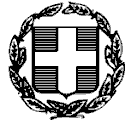 ΠΡΕΣΒΕΙΑ ΤΗΣ ΕΛΛΑΔΟΣΓΡΑΦΕΙΟ ΟΙΚΟΝΟΜΙΚΩΝ ΚΑΙ ΕΜΠΟΡΙΚΩΝ ΥΠΟΘΕΣΕΩΝ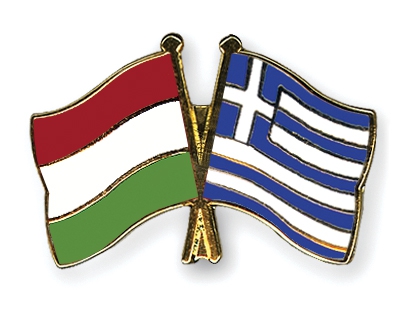 ΕΤΗΣΙΑ ΟΙΚΟΝΟΜΙΚΗ ΕΚΘΕΣΗ 2022ΟΥΓΓΑΡΙΑ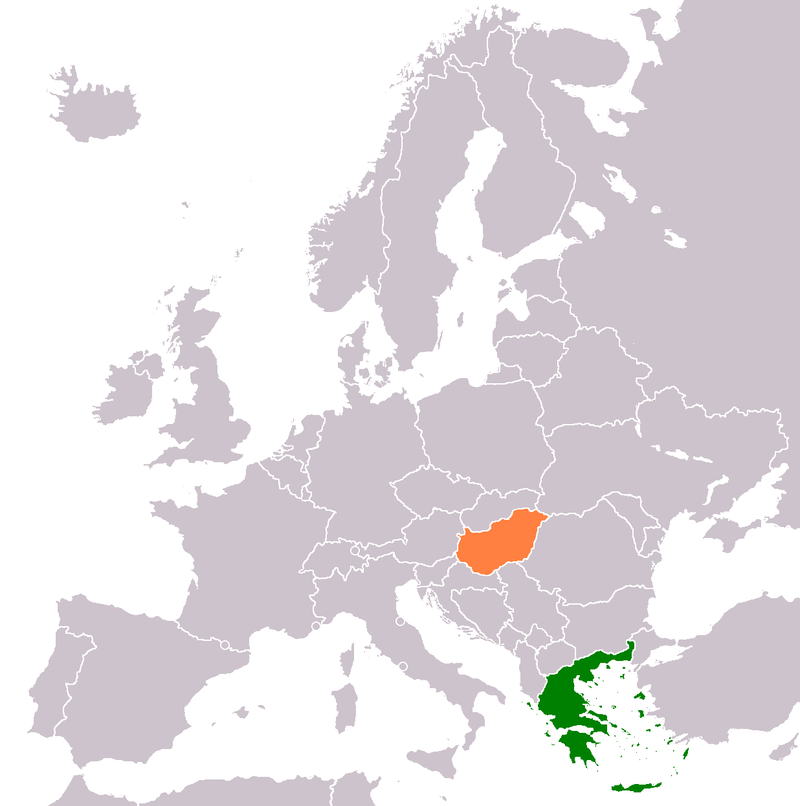 Βουδαπέστη, Αύγουστος 2023ΠΕΡΙΕΧΟΜΕΝΑΚεφάλαιο 1ο : Γενικά στοιχεία Κεφάλαιο 2ο : Οικονομία και Εξωτερικό ΕμπόριοΑ. Γενικά χαρακτηριστικά οικονομίαςΒ. Μακροοικονομικά μεγέθηΓ. Επιχειρηματικό ΠεριβάλλονΔ. Ανάλυση οικονομίας ανά τομέα δραστηριότηταςΑγροτικός ΤομέαςΒιομηχανίαΥπηρεσίεςΕνέργειαΕ. Εξωτερικό ΕμπόριοΣΤ΄. Προοπτικές οικονομίας Κεφάλαιο 3ο : Εξωτερικές Οικονομικές & Εμπορικές Σχέσεις Κεφάλαιο 4ο : Οικονομικές και Εμπορικές Σχέσεις Ελλάδας - ΟυγγαρίαςΑ. Γενικά Θεσμικό ΠλαίσιοΔιμερής ΣυνεργασίαΒ. Διμερές Εμπόριο Ελληνικά προϊόντα στην ουγγρική αγοράΟυγγρικά προϊόντα στην ελληνική αγοράΠροβλήματαΓ. ΕπενδύσειςΔ. ΤουρισμόςΕ. Διεθνείς ΕκθέσειςΣΤ΄. Συμπεράσματα - ΠροτάσειςΚΕΦΑΛΑΙΟ 1οΓΕΝΙΚΑ ΣΤΟΙΧΕΙΑΜε συνολική έκταση 93.028 τ.χλμ. και με χερσαία σύνορα, μήκους 2.106 χλμ , η Ουγγαρία είναι η μοναδική χώρα της Ευρώπης που συνορεύει με επτά  χώρες, εκ των οποίων οι πέντε είναι κ.μ. της ΕΕ (Αυστρία, Κροατία, Σλοβενία, Ρουμανία και Σλοβακία) και οι άλλες δύο είναι η Σερβία και η Ουκρανία. Την Ουγγαρία διασχίζουν δύο μεγάλοι ποταμοί: α) ο Δούναβης που συνιστά την βασική υδάτινη οδό ναυσιπλοΐας της Ευρώπης, με μήκος 417 χλμ. εντός ουγγρικού εδάφους (συνολικό μήκος ποταμού 2.860 χλμ.) και β) ο Τίσα (Tisza), με μήκος 596 χλμ. σε ουγγρικό έδαφος (συνολικό μήκος ποταμού 977 χλμ.).Ο πληθυσμός της χώρας, σύμφωνα με την τελευταία απογραφή, το 2020, ανήλθε σε 9.769.526 κατοίκους ενώ το προσδόκιμο ζωής για τους άνδρες είναι τα 72,8 χρόνια και για τις γυναίκες τα 79,33. Για ακόμη μία χρονιά, ο πληθυσμός της Ουγγαρίας διαμορφώνεται κάτω από το ψυχολογικό όριο των 10 εκατ. κατοίκων. Η πληθυσμιακή συρρίκνωση οφείλεται τόσο στον αρνητικό ρυθμό αύξησης του πληθυσμού, όσο και στον αυξανόμενο αριθμό Ούγγρων πολιτών που μεταναστεύει. Σύμφωνα με στοιχεία της εδώ Στατιστικής Υπηρεσίας, ο συνολικός αριθμός των Ούγγρων υπηκόων που μετανάστευσαν από τη χώρα το 2020 διαμορφώθηκε σε 19.300. Οι  χώρες της Ε.Ε. που προτιμούνται από τους Ούγγρους υπηκόους για αναζήτηση εργασίας και πιθανότητα εγκατάστασης είναι η Αυστρία, η Γερμανία και το Ην. Βασίλειο (στο οποίο, προ Brexit, κατοικούσαν συνολικά 250 χιλ Ούγγροι). Η εθνική σύνθεση της χώρας παρουσιάζει ιδιαίτερα υψηλή ομοιογένεια, με ποσοστό άνω του 90% να είναι Ουγγρικής καταγωγής, ενώ υπάρχουν και 13 αναγνωρισμένες εθνότητες, μεταξύ των οποίων   και η ελληνική (περί τα 3.900 άτομα), με  πολυπληθέστερη μακράν την εθνότητα των Ρομά. Οι σημαντικότερες πόλεις εκτός από την πρωτεύουσα Βουδαπέστη, η οποία με 23 Διοικητικά Διαμερίσματα, αποτελεί το οικονομικό, διοικητικό, πολιτιστικό, επιστημονικό και εμπορικό κέντρο της χώρας (πληθυσμός 1.749.734) και  ακολουθούν οι πόλεις Ντέμπρετσεν (Debrecen, 204 χιλ. κάτ.), Σέγκεντ (Szeged, 169 χιλ. κάτ.), Μίσκολτς (Miscolc, 162 χιλ. κάτ.), Πετς (Pécs, 147 χιλ. κάτ.), Γκιορ (Győr, 128 χιλ. κάτ.), Νιρεγκιχάζα (Nyíregyháza, 118 χιλ. κάτ.), Κέτσκεμετ (Kecskemét, 111 χιλ. κάτ.) και Σεκεσφεχερβάρ (Székesfehérvár, 99 χιλ. κάτ.).  Επίσημη γλώσσα της χώρας είναι η ουγγρική (99,6%) που αποτελεί την μητρική γλώσσα για το 98,9% του πληθυσμού. Οι κυριότερες θρησκείες είναι: Ρωμαιο-Καθολικισμός (37,2%), Καλβινισμός (11,6%), Λουθηρανισμός (2,2%), Ελληνορθόδοξος Χριστιανισμός (1,8%), άλλες (1,9%), άθρησκοι (18,2%), αδιευκρίνιστοι (27,2%).  Το πολίτευμα της Ουγγαρίας είναι Προεδρευόμενη Δημοκρατία. Πρόεδρος της χώρας, από τις 10 Μαΐου 2022 είναι η κα Katalin Novák ενώ, για τέταρτη συνεχόμενη θητεία έχει εκλεγεί και παραμένει  Πρωθυπουργός της χώρας ο κ. Viktor ORBAN. Ο κυβερνητικός σχηματισμός (54,13%) με 135 έδρες, αποτελείται από το κόμμα Fidesz (Hungarian Civic Alliance) με αρχηγό τον κ. Viktor ORBAN και το κόμμα των Χριαστιανο-δημοκρατών KDNP (Christian Democratic People's Party) του οποίου αρχηγός είναι ο κ. Zsolt SEMJEN. Κεφάλαιο 2οΟΙΚΟΝΟΜΙΑ ΚΑΙ ΕΞΩΤΕΡΙΚΟ ΕΜΠΟΡΙΟΗ Ουγγαρία έγινε μέλος του Διεθνούς Νομισματικού Ταμείου (ΔΝΤ) και της Παγκόσμιας Τράπεζας  το 1982 (αντίστοιχα στις 6 Μαίου και 7 Ιουλίου). Μετά την πτώση του κομμουνισμού (1989-1990) και την αποχώρηση της χώρας από το ανατολικό μπλοκ η παύση των χρηματικών εισροών από την Ρωσία, οδήγησαν  την οικονομία στα πρόθυρα της κατάρρευσης. Η κρίση αποφεύχθηκε με την υιοθέτηση ενός προγράμματος αυστηρότατης οικονομικής λιτότητας, γνωστό και ως  πακέτο «Bokros», το ποίο ανακοινώθηκε και ξεκίνησε η εφαρμογή του στις 12.3.1995, από τον τότε Υπουργό Οικονομικών κ. Lajos Bokros. Με ιδιωτικοποιήσεις κρατικών οργανισμών, μείωση των κοινωνικών δαπανών και με ατμομηχανή της οικονομίας τις εξαγωγές, η Ουγγαρία σημείωσε θετικούς ρυθμούς ανάπτυξης. Το 2004 έγινε μέλος της Ε.Ε., με  κατά κεφαλήν εισόδημα περί τα 2/3 του μέσου όρου των χωρών της Ε.Ε. Τα τελευταία χρόνια, εξαιρουμένης της  περιόδου της  πανδημίας, η οικονομία της χώρας διατηρεί, σχετικά με υπόλοιπες χώρες μέλη της ΕΕ, υψηλούς ρυθμούς ανάπτυξης  και είναι από τις λίγες οικονομίες, παγκοσμίως,  που παρουσιάζουν πλεόνασμα στο εμπορικό τους ισοζύγιο. Σημειώνουμε επίσης ότι στη διάρκεια της μεγάλης κρίσης που ξεκίνησε στις ΗΠΑ  με την «φούσκα» των κόκκινων δανείων και των ενυπόθηκων κατοικιών και στη συνέχεια επεκτάθηκε και στην Ευρώπη, η τότε κυβέρνηση υπέγραψε, το Νοέμβριο του 2008, συμφωνία με το Διεθνές Νομισματικό Ταμείο, την Ε.Ε. και την  Παγκόσμια Τράπεζα, για παροχή δανείου συνολικού ύψους 15,7 δισεκ. δολ.  με την προϋπόθεση ότι θα τεθούν σε εφαρμογή όλα τα αναγκαία μέτρα για τον περιορισμό των κρατικών δαπανών και την αναδιάρθρωση των τραπεζών.Μετά τις βουλευτικές εκλογές τον Απρίλιο του 2010, ο νέος Πρωθυπουργός  Viktor Orbán, από την πρώτη μέρα ανάληψης των καθηκόντων του, εφήρμοσε μια φιλολαϊκή και εθνικιστική οικονομική πολιτική με κύριους άξονες: α) την προώθηση της επιχειρηματικότητας, β) τον περιορισμό των κρατικών δαπανών, γ) την άντληση πόρων από τους κερδοφόρους κλάδους της οικονομίας και δ) την στήριξη των νοικοκυριών μέσω φορολογικών ελαφρύνσεων. Το νέο μίγμα οικονομικής πολιτικής που εφήρμοσε η κυβέρνηση Orbán, με την επανα-κρατικοποίηση των ασφαλιστικών ταμείων, την ρύθμιση των στεγαστικών δανείων υπέρ των δανειοληπτών και κυρίως την επιβολή έκτακτης ειδικής εισφοράς «crisis tax» (για την τριετία 2010-2012) σε τράπεζες, ασφαλιστικά και χρηματοπιστωτικά ιδρύματα, καθώς και σε μεγάλες εμπορικές επιχειρήσεις (ως επί το πλείστον πολυεθνικών συμφερόντων), προκάλεσε έντονες αντιδράσεις και υπήρξε η κύρια αιτία να χαρακτηρισθεί «ανορθόδοξη» η οικονομική πολιτική του Ο/Πρωθυπουργού, με  αποτέλεσμα να οδηγηθεί η χώρα σε ρήξη με το ΔΝΤ (Ιούλιος 2010).Η ασκούμενη κυβερνητική πολιτική, ευνόησε τις εθνικές βιομηχανίες, τις κρατικές επιχειρήσεις, καθώς και τις επιχειρήσεις που με κάποιον τρόπο συνδέονταν με την κυβέρνηση. Ειδικά η επιβολή του «crisis tax», ενίσχυσε τα κρατικά ταμεία, μείωσε το έλλειμμα της γενικής κυβέρνησης και επέτρεψε στην Ουγγαρία να συνεχίσει να έχει πρόσβαση σε ευρωπαϊκά αναπτυξιακά κονδύλια. Παράλληλα όμως, απέτρεψε τις επενδύσεις του ιδιωτικού τομέα. Το 2011 και το 2014 η Ουγγαρία εθνικοποίησε τα ιδιωτικά συνταξιοδοτικά ταμεία, αποκλείοντας έτσι από την αγορά ένα μεγάλο μέρος ιδιωτικών χρηματοοικονομικών υπηρεσιών, αλλά πετυχαίνοντας παράλληλα τον περιορισμό του δημόσιου χρέους και την μείωση του ελλείμματος σε ποσοστό κάτω του 3% του ΑΕΠ, αφού οι συνταξιοδοτικές εισφορές/κρατήσεις περιέρχονταν πλέον στα κρατικά συνταξιοδοτικά ταμεία. Παρά τις θετικές εξελίξεις στην οικονομία, το 2011 οι τρεις σημαντικότεροι οίκοι αξιολόγησης (Fitch, Moody’s και Standards & Poor’s) μείωσαν την πιστοληπτική ικανότητα της Ουγγαρίας υποβαθμίζοντας τα δεκαετή ουγγρικά κρατικά ομόλογα στην κατηγορία «σκουπιδιών» (junk bonds). Σε πείσμα της μεγάλης αυτής υποβάθμισης, από το 2015 και μετά, η ταυτόχρονη μείωση τόσο του δημοσίου χρέους όσο και του δημοσίου ελλείμματος, οδήγησαν τους τρεις διεθνείς οίκους αξιολόγησης να αναθεωρήσουν τις εκτιμήσεις τους και να αναβαθμίσουν το κρατικό αξιόχρεο της χώρας στην κατηγορία Baa3 ώστε τα ομόλογά της να θεωρούνται πλέον επένδυση. Στις αρχές του 2019 ο διεθνής οίκος αξιολόγησης πιστοληπτικής ικανότητας «Standard & Poor's» αναβάθμισε την οικονομία της Ουγγαρίας στο επίπεδο "BBB", δηλαδή, δύο βαθμίδες πάνω από το όριο των επενδύσεων. Την ίδια αξιολόγηση έκανε και ο οίκος «Fitch Ratings», ενώ ο οίκος «Moody’s» διατήρησε την από 2016 αξιολόγησή του για την Ουγγαρία, στην κατηγορία επενδύσεων "Baa3". Τα ίδια επίπεδα αξιολογήσεων της ουγγρική οικονομίας από τους τρεις διεθνείς οίκους, διατηρήθηκαν και το 2020, παρά τις επιπτώσεις από την πανδημία COVID-19.Χάρις στο σχετικά φιλικό επιχειρηματικό περιβάλλον και το αντίστοιχο θεσμικό πλαίσιο που προστατεύει τις μεγάλες συνήθως πολυεθνικές εταιρείες, οι Άμεσες Ξένες Επενδύσεις ειδικά στον τομέα της αυτοκινητοβιομηχανίας και μάλιστα στην κατασκευή μπαταριών για ηλεκτρικά αυτοκίνητα, αναδεικνύουν το πετυχημένο και βιώσιμο μοντέλο οικονομικής ανάπτυξης, που βασίζεται στην  εξωστρέφεια ήτοι στις εξαγωγές αγαθών και υπηρεσιών υψηλής προστιθέμενης αξίας και στην προσέλκυση παραγωγικών επενδύσεων (νέες θέσεις εργασίας). Η αβεβαιότητα για την εξέλιξη των συγκρούσεων στην Ουκρανία, δεδομένου του πρωταγωνιστικού ρόλου της  Ρωσίας ως προμηθευτού φ/α και πετρελαίου των χωρών της ΕΕ, αλλά και της Ουκρανίας ως προμηθευτού σιτηρών σε παγκόσμιο επίπεδο, είχε σαν άμεσο επακόλουθο την ραγδαία άνοδο της τιμής των καυσίμων, γεγονός που επηρέασε και τις τιμές των βασικών κατηγοριών τροφίμων. Αν και η άνοδος του πληθωρισμού ήταν αναμενόμενη, η ενεργειακή κρίση μετά τον πόλεμο στην Ουκρανία έφερε στην  επιφάνεια τα τρωτά σημεία της  χώρας  λόγω και της αμφίσημης στάσης που έχει επιδείξει σε όλες τις αντιπαραθέσεις ΕΕ - Ρωσίας ενώ η επιβράδυνση της κινεζικής οικονομίας ήταν  ένα ακόμα αγκάθι για την παγκόσμια οικονομική ανάπτυξη. Μακροοικονομικά μεγέθηΤα τελευταία χρόνια, η ουγγρική οικονομία επιτυγχάνει πλεονάσματα αντί ελλειμμάτων και το χρέος ως ποσοστό του ΑΕΠ βαίνει μειούμενο, με τις διάφορες μακροοικονομικές ανισορροπίες να ομαλοποιούνται και τους αμυντικούς μηχανισμούς της οικονομίας να ενισχύονται. Με την κυβέρνηση να δίνει ταυτόχρονα έμφαση στη μείωση του δημοσίου χρέους, στη μείωση του κρατικού ελλείμματος, στην αύξηση των εξαγωγών και στην αύξηση των ξένων επενδύσεων, οι οικονομικοί δείκτες της Ουγγαρίας βελτιώθηκαν σημαντικά. Όμως, το 2020, η θετική πορεία της ουγγρικής οικονομίας ανακόπτεται από την πανδημία COVID-19.Το χρέος της γενικής κυβέρνησης, αν και γενικά παρουσιάζει πτωτική πορεία τα τελευταία χρόνια, το 2022 ανήλθε στο 73,3%  ως ποσοστό επί του ΑΕΠ σημειώνοντας μικρή αύξηση ενώ ο δείκτης συμμετοχής του εξωτερικού χρέους στο συνολικό χρέος της Ουγγαρίας (χρέος σε ξένο συνάλλαγμα) μειώνεται από 52% σε 23%. Ακολούθως, το ίδιο διάστημα, μειώθηκε και το ποσοστό του εξωτερικού χρέους της Ουγγαρίας σε άλλες χώρες από 65% σε 36%, με αποτέλεσμα τη μείωση της εξάρτησης της Ουγγαρίας από εξωτερικούς παράγοντες. Ιστορικά, από το 1995 έως και το 2018, το δημόσιο χρέος της Ουγγαρίας ως ποσοστό επί του ΑΕΠ κυμαίνεται κατά μέσο όρο στο 68,59% με την υψηλότερη τιμή του το 1995 (84%) και την χαμηλότερη το 2001 (51,90%).Μέχρι και πριν την εμφάνιση του COVID-19, η κυβέρνηση, δια στόματος Υπουργού Οικονομικών, κ. Mihály Varga, δήλωνε ότι μέχρι το 2022 η χώρα θα έχει μειώσει το χρέος της στο 60% του ΑΕΠ. Εξαιτίας όμως της πανδημίας, το 2020, το ποσοστό χρέους ως προς το ΑΕΠ, αυξήθηκε κατά 15,8 ποσοστιαίες μονάδες (η μεγαλύτερη ετήσια αύξηση που έχει σημειωθεί ποτέ), αγγίζοντας το 80,3%.Σύμφωνα με στοιχεία της Στατιστικής Υπηρεσίας της Ουγγαρίας, το δημόσιο χρέος της χώρας για το 2022 υπολογίζεται, στα 76,4% του ΑΕΠ, από 76,8 του 2021 και 80,3% του 2020, ποσοστό που σε απόλυτες τιμές προσεγγίζει τα 38,322 τρισεκ. HUF (66,3% το 2019,  70,2% το 2018 και 72,9% το 2017). Πηγή:	α) Κεντρική Τράπεζα Ουγγαρίας (ΜΝΒ)		β)  Στατιστική Υπηρεσία Ουγγαρίας (KSH)Λόγω της πανδημίας, όλες οι οικονομικές αναλύσεις προέβλεπαν αύξηση του χρέους για το 2020 με προοπτική περιορισμού του το 2021. Ιδιαίτερα από το 2020 και μετά, σύμφωνα με την Υπηρεσία Διαχείρισης Κρατικού Χρέους (ΑΚΚ), το χρέος της χώρας στα τέλη Ιουνίου, εκτοξεύθηκε στα 31,853 τρισεκ. HUF (€87,26 δισεκ.), σημειώνοντας αύξηση 2,171 τρισεκ. HUF (€5,95 δισεκ.) σε σχέση με το χρέος του Ιουνίου 2019. Τα τελευταία έτη, το έλλειμμα ήταν υπό έλεγχο και ο κρατικός προϋπολογισμός σχετικά ισορροπημένος. Τον Ιούλιο 2016 ο προϋπολογισμός της κυβέρνησης σημείωσε ένα από τα χαμηλότερα ελλείμματα όλων των εποχών. Η πτωτική τάση του ελλείμματος  συνεχίστηκε και τα επόμενα χρόνια, και το 2019 το έλλειμμα διαμορφώθηκε σε 958 δισεκ. HUF ή 2,1% του ΑΕΠ (2,2% το 2018) παραμένοντας για όγδοη συνεχόμενη χρονιά κάτω από το όριο των τριών ποσοστιαίων μονάδων (κριτήριο σύγκλισης για ένταξη στην ευρωζώνη). Πηγή:	α) ΟΟΣΑ		β) Στατιστική Υπηρεσία Ουγγαρίας (KSH)Εξαιτίας όμως της πανδημίας το έλλειμμα του κρατικού προϋπολογισμού για το 2020 διευρύνθηκε στα 3,870 τρισεκ. HUF (8,1% του ΑΕΠ).  Ήδη από το α΄ εξάμηνο 2021, η κυβέρνηση προχώρησε σε νέα μέτρα αυστηρότερης δημοσιονομικής πολιτικής, θέτοντας ως στόχο τον περιορισμό του ελλείμματος κάτω από 7%, στόχος που τελικά επιτεύχθηκε κλείνοντας τον δείκτη στο 6,8% για το 2021 και 6,2% για το 2022.Πριν την κρίση του 2008, ο ρυθμός ανάπτυξης της ουγγρικής οικονομίας ήταν ταχύτερος σε σύγκριση με άλλες χώρες της περιοχής, εξαιτίας του μεγάλου (και μη βιώσιμου) εξωτερικού δανεισμού. Στη συνέχεια, η οικονομική ανάκαμψη ήταν χαμηλότερη από τις περισσότερες χώρες της περιοχής, μέχρι που τα μέτρα της κυβέρνησης απέδωσαν καρπούς και το 2015 το επίπεδο του ΑΕΠ ξεπέρασε τα προ της κρίσεως επίπεδα. Το 2019, ο ρυθμός οικονομικής ανάπτυξης, υποστηριζόμενος κυρίως από την εγχώρια κατανάλωση, το εξωτερικό εμπόριο, τη βιομηχανία και τις ξένες επενδύσεις, διαμορφώθηκε για στο 4,9% (σε απόλυτες τιμές, υπολογίζεται σε 44,76 τρισεκ. HUF). Όμως, εξαιτίας της πανδημίας, ο ρυθμός οικονομικής ανάπτυξης της χώρας μειώθηκε σημαντικά από το πρώτο τρίμηνο του 2020. Η σύνθεση του ΑΕΠ της χώρας έχει ως ακολούθως: -Αγροτικός τομέας 3,6%-Βιομηχανικός τομέας 23,2%-Τομέας Υπηρεσιών 73,2%      Πηγή: Στατιστική Υπηρεσία Ουγγαρίας (KSH)Συνολικά για το 2021 και σύμφωνα με εκτιμήσεις της Κεντρικής Τράπεζας και του Υπουργείου Οικονομικών, η οικονομία σημείωσε σημαντική βελτίωση κατά 7,1%, συγκαταλέγοντας την χώρα ανάμεσα στις πρώτες της Ε.Ε. με τόσο υψηλή επίδοση. Ομοίως και το 2022 η άνοδος του ΑΕΠ έφθασε το 4,6%.Από το τελευταίο τρίμηνο 2019 και όταν η ουγγρική οικονομία αναπτύσσονταν με μέσο ρυθμό 4,5%, ο αυτή μειώθηκε στο 2,2%  εντός του α΄ τριμήνου 2020. Η μείωση αποδίδεται κυρίως στην αποδυνάμωση της οικονομίας της ΕΕ, καθώς και στα προβλήματα που προκάλεσε διεθνώς η πανδημία του COVID-19 και τα οποία άρχισαν να επηρεάζουν δυσμενώς την Ουγγαρία από τον Μάρτιο 2020. Αναλυτικότερα και κατά κλάδο οικονομικής δραστηριότητας, το Α΄ τρίμηνο παρατηρείται αύξηση της βιομηχανικής παραγωγής κατά 1,7% και του κατασκευαστικού τομέα κατά 3%, ενώ ο αγροτικός τομέας παραμένει στάσιμος. Στον τομέα των υπηρεσιών, σημειώθηκε  σημαντική αύξηση του κλάδου τεχνολογιών πληροφορικής (ΙΤ) κατά 9%, του εμπορίου κατά 5% και του τουρισμού (ο οποίος επλήγη σημαντικά τον Μάρτιο, όταν έκλεισαν τα σύνορα της χώρας και επιβλήθηκαν περιορισμοί στις μετακινήσεις των πολιτών) κατά 5%. Επίσης, αύξηση σημείωσαν οι δαπάνες των νοικοκυριών (4,3%) και οι εισαγωγές κατά 1,3%, ενώ οι επενδύσεις και οι εξαγωγές μειώθηκαν κατά 2,6% και 0,5% αντίστοιχα. Ειδικότερα για τον τουρισμό, το 2020, ο αριθμός των διανυκτερεύσεων μειώθηκε κατά 88% σε σχέση με το 2019. Τα μικρά ξενοδοχεία (στα οποία πραγματοποιήθηκε περίπου το 50% των διανυκτερεύσεων) κατέγραψαν 85% μείωση κρατήσεων. Τα έσοδα των καταλυμάτων μειώθηκαν κατά 94,6,% σε σχέση με το 2019. Έτσι, ο οικονομικός σχεδιασμός της κυβέρνησης έθεσε θαρραλέους στόχους, προκειμένου αντιμετωπίσει την οικονομική ύφεση του 2019 (ρυθμός οικονομικής ανάπτυξης άνω του 4%, πληθωρισμός σε επίπεδα μικρότερα του 3,0%, περιθώριο ελλείμματος περί το 1% του ΑΕΠ και παράλληλη μείωση του δημοσίου χρέους κάτω του 70% του ΑΕΠ. Για την επίτευξη του στόχου, η οικονομική πολιτική θα βασιζόταν σε δύο άξονες: α) μείωση φόρων και δημόσιου χρέους  β) αύξηση μισθών, επενδύσεων και απασχόλησης. Όμως, η εξάπλωση, της πανδημίας του COVID-19 και οι οικονομικές επιπτώσεις της, υποχρέωσαν την κυβέρνηση σε αναθεώρηση των στόχων της. Η Κεντρική Τράπεζα (MNB), στην προσπάθειά της να ελαφρύνει από τα οικονομικά βάρη τις επιχειρήσεις, πρότεινε πάγωμα, μέχρι τέλους του 2020, όλων των υποχρεώσεων αποπληρωμής εταιρικών δανείων. Αυτό προκάλεσε πτώση της συναλλαγματικής ισοτιμίας του εθνικού νομίσματος, αναγκάζοντας την ΜΝΒ να ενσταλάξει 150 δισεκ. HUF στο τραπεζικό σύστημα της χώρας για να ενισχύσει τη ρευστότητα. Ταυτόχρονα, ο δείκτης BUX του Χρηματιστηρίου Αξιών Βουδαπέστης υποχώρησε κατά αρκετές μονάδες, αντικατοπτρίζοντας τις ανησυχίες των αγορών για τις οικονομικές επιπτώσεις του COVID-19 στην παγκόσμια οικονομία. Στη συνέχεια, η ΜΝΒ αναγκάστηκε σε νέα παρέμβαση, αυξάνοντας τα  βραχυπρόθεσμα επιτόκια, προκειμένου να ανακόψει τη διολίσθηση του φιορινιού. Οι δύο αυτές παρεμβάσεις της ΜΝΒ σηματοδότησαν το τέλος μιας εξαιρετικά χαλαρής νομισματικής πολιτικής που ακολουθούσε τα τελευταία χρόνια η Κεντρική Τράπεζα.Η αναγκαία πλέον λήψη μέτρων εξαιτίας της κρίσης που προξένησε η πανδημία, εστιάζονταν στην προστασία των θέσεων εργασίας, αλλά και στη δημιουργία νέων θέσεων εργασίας, τουλάχιστον ισάριθμων με αυτών που υπολογίζονταν να χαθούν εξαιτίας της.H κυβέρνηση, αναθεώρησε τους στόχους της για το 2020, εξήγγειλε, δέσμη μέτρων αναθέρμανσης της οικονομίας, το ύψος της οποίας αντιστοιχούσε στο 18-20% του ΑΕΠ της χώρας, δηλαδή περίπου σε 1,345 τρισεκ. HUF (€3,842 δισεκ.). Συνοπτικά, τα μέτρα ενίσχυσης της οικονομίας αφορούν σε αναστολή υποχρεώσεων αποπληρωμής εταιρικών και ιδιωτικών δανείων, αναστολή καταβολής εργοδοτικών εισφορών στους κλάδους της οικονομίας που έχουν πληγεί περισσότερο από τον COVID-19 (τουρισμός, εστίαση, ψυχαγωγία, αθλητισμός, πολιτιστικές εκδηλώσεις, συγκοινωνίες –κυρίως ταξί), μείωση ασφαλιστικών εισφορών των εργαζομένων, μηδενισμό συνταξιοδοτικών εισφορών,  προστασία θέσεων εργασίας, δημιουργία νέων θέσεων εργασίας, ενίσχυση επιλεγμένων τομέων οικονομίας (Τουρισμός, Υγεία, Εστίαση, Γεωργία, Κατασκευές, Logistics, Δημόσιες Συγκοινωνίες, Τέχνες & Θεάματα), ενίσχυση εταιρειών (κυβερνητικές εγγυήσεις €1,42 δισεκ. και επιδότηση επιτοκίων για δάνεια  ύψους €5,71 δισεκ.), ενίσχυση οικογενειών και συνταξιούχων.Οι απαιτούμενοι πόροι για την υλοποίηση των μέτρων, προέρχονται από περικοπή 50% της επιδότησης των κομμάτων (€3,2 εκ.), από έσοδα των δήμων (υπολογίζονται έσοδα 34 δισεκ. HUF, περίπου €97,1 εκ.), καθώς και από νέους ειδικούς φόρους που επιβλήθηκαν στις τράπεζες και  στις πολυεθνικές εταιρείες λιανικού εμπορίου. Σημαντικό ρόλο στην αντοχή της ουγγρικής οικονομίας εν μέσω πανδημίας, είχαν οι άμεσες ξένες επενδύσεις (ΑΞΕ) στη χώρα. Ο Υπουργός Εξωτερικών και Εμπορίου, κ. Péter Szijjártó, χαρακτήρισε «εξαιρετικό» το 2020 ως προς την προσέλκυση επενδύσεων στην Ουγγαρία. Με κρατική υποστήριξη, μέσω διαφόρων οικονομικών προγραμμάτων, υλοποιήθηκαν 1.433 επενδύσεις συνολικής αξίας 1.676  τρισεκ. HUF (€4,65 δισεκ.), εκ των οποίων, ποσό 472 δισεκ. HUF (€1,31 δισεκ.) αποτελεί κρατική χρηματοδότηση. Επιπλέον, τα χρηματοδοτούμενα από το κράτος επενδυτικά έργα, δημιούργησαν 12.603 νέες θέσεις εργασίας και βοήθησαν να διατηρηθούν άλλες 264.595. Επισημαίνεται ότι 80% των μικρο-μεσαίων επιχειρήσεων που ενεπλάκησαν σε επενδυτικά έργα, ήταν ουγγρικών συμφερόντων.Σύμφωνα, εξάλλου, με επεξεργασμένα στοιχεία της UNCTAD, oι ΑΞΕ υπολογίζονται σε περίπου € 90 δισεκ., ποσό που σε σχέση με το ΑΕΠ είναι το υψηλότερο μεταξύ των χωρών της Κεντρικής και Ανατολικής Ευρώπης. Παραδοσιακά, το μεγαλύτερο μέρος (πάνω από 70%) των ΑΞΕ, προέρχεται από κ-μ της Ε.Ε. (εκ του οποίου, πάνω από 20% προέρχεται από την Γερμανία). Υπενθυμίζεται ότι το 2019 το 48% της συνολικής επενδυτικής αξίας των ΑΞΕ προήλθε από την Ν. Κορέα, η οποία, αξιοποιώντας την πολιτική «Άνοιγμα στην Ανατολή» της ουγγρικής κυβέρνησης, εκτόπισε την Γερμανία στη δεύτερη θέση (παραδοσιακό εμπορικό και επενδυτικό εταίρο της Ουγγαρίας), ενώ ακόμα μία ασιατική χώρα, η Ιαπωνία, κατέλαβε την τρίτη θέση. Εντούτοις, το 2020, σύμφωνα με στοιχεία της Εθνικής Στατιστικής Υπηρεσίας Ουγγαρίας, το σύνολο των επενδυμένων κινεζικών κεφαλαίων στην Ουγγαρία, ξεπέρασε τα $5,5 δισεκ., αναδεικνύοντας την Κίνα ως τον σημαντικότερο επενδυτικό εταίρο της Ουγγαρίας. Πράγματι, το 2020, η Κίνα, με επενδύσεις ύψους με €664 εκ. (27,1% του συνόλου των άμεσων ξένων επενδύσεων στην Ουγγαρία) κατατάσσεται στην πρώτη θέση μεταξύ των ξένων επενδυτών, και την δεύτερη θέση καταλαμβάνει η Ν. Κορέα με €436 εκ. (17,8%).Το 2021, η Ουγγαρία σημείωσε ρεκόρ επενδυτικού όγκου, ύψους €5,9 δισεκ. ευρώ και τη μεγαλύτερη μεμονωμένη επένδυση Greenfield από ποτέ. Από τα 96 μεγάλα έργα ΑΞΕ που πραγματοποιήθηκαν, οκτώ συμφωνίες υπερέβησαν το επενδυτικό κεφάλαιο των €100 εκατ. έκαστη. Το 2021, στο τοπίο των ΑΞΕ κυριάρχησαν κεφάλαια προερχόμενα από ασιατικές χώρες κατέχοντας περίπου το 60% του επενδυτικού μεριδίου, ενώ οι τομείς προηγμένης τεχνολογίας προσέλκυσαν τα περισσότερα κεφάλαια από την αλλοδαπή. Οι ΑΞΕ στην Ουγγαρία επικεντρώνονται κυρίως στην αυτοκινητοβιομηχανία, στην πληροφορική, στα ηλεκτρονικά, στις υπηρεσίες logistics και πιο πρόσφατα στον τομέα υπηρεσιών (call centers). Εντούτοις, η αυξημένη εισροή των ΑΞΕ, δημιούργησε σε κάποιες περιπτώσεις μια «διπλή οικονομία». Οι ΑΞΕ, κυρίως προήλθαν από πολυεθνικές οι οποίες μετέφεραν την παραγωγική τους διαδικασία στην Ουγγαρία. Η μείωση του συντελεστή φορολογίας των εταιρειών, δημιούργησε ακόμη πιο φιλικό επιχειρηματικό περιβάλλον στην Ουγγαρία και σύμφωνα με εκτιμήσεις του ΟΟΣΑ, θα οδηγήσει, σε βάθος δεκαετίας, σε αύξηση του ρυθμού οικονομικής ανάπτυξης κατά 0,2%. Όμως, τα ενδιάμεσα προϊόντα και πρώτες ύλες που απαιτούνται για την παραγωγή, προέρχονται, συνήθως, από εισαγωγές ή από ξένων συμφερόντων προμηθεύτριες εταιρείες στην Ουγγαρία. Κατά συνέπεια οι εταιρείες ουγγρικής ιδιοκτησίας και κυρίως οι μικρομεσαίες, δεν ωφελούνται από τις ΑΞΕ ούτε ως προς τις πωλήσεις τους, ούτε ως προς την απασχόληση, ούτε και ως προς την παραγωγικότητά τους. Επιπροσθέτως, οι ΑΞΕ ενισχύουν περισσότερο την περιοχή της πρωτευούσης καθώς και τις κοντινότερες σε αυτήν περιφέρειες, αφήνοντας εντελώς ανεπηρέαστες τις πιο απομακρυσμένες και περιοχές της χώρας. Σύμφωνα με το επίσημο περιοδικό «Site Selection» του Συμβουλίου Διαχείρισης Βιομηχανικών Περιουσιακών Στοιχείων των ΗΠΑ (Industrial Asset Management Council), η Ουγγαρία κατατάσσεται στην 8η θέση μεταξύ των πιο ελκυστικών για επενδύσεις κρατών του κόσμου. Γερμανία, Μεγάλη Βρετανία και η Κίνα, επίσης συμπεριλαμβάνονται μεταξύ των 10 κορυφαίων επενδυτικών προορισμών παγκοσμίως. Στην ίδια θέση κατέταξε επενδυτικά την Ουγγαρία και το περιοδικό «Global Best to Invest», ενώ παράλληλα, ο Ουγγρικός Οργανισμός Προώθησης Επενδύσεων (Hungarian Investment Promotion Agency-HIPA), αναγνωρίστηκε ως ο καλύτερος κρατικός επενδυτικός οργανισμός στην Ανατολική Ευρώπη και την Κεντρική Ασία. Για την προσέλκυση νέων επενδύσεων, ο HIPA εστιάζει σε επενδυτικά έργα με μεγάλη προστιθέμενη αξία στους τομείς της βιομηχανίας και της παροχής υπηρεσιών, προσφέροντας κίνητρα σε εταιρείες που υιοθετούν τεχνολογίες ψηφιοποίησης και ρομποτικής και σε όσες εταιρείες προωθούν την έρευνα και ανάπτυξη (R&D). Όσον αφορά την πορεία των μισθών το 2021, οι μεικτοί, κατά μέσο όρο, σημείωσαν αύξηση της τάξης του 13,7% σε σχέση με το 2020, προσεγγίζοντας τα 467.300 HUF, ενώ αύξηση 14,8% σημείωσε  και ο μέσος καθαρός μισθός (322 100 HUF). Εντούτοις, οι επίσημοι υπολογισμοί για τους μισθούς, λαμβάνουν υπόψη μόνο τις αμοιβές των πλήρους εργασίας εργαζομένων και όχι αυτές των χαμηλότερα αμειβόμενων, μερικής εργασίας, εργαζομένων. Πρέπει να σημειωθεί ότι οι απολύσεις εξαιτίας της πανδημίας έπληξαν κυρίως τους χαμηλόμισθους, συνεπώς δημιουργείται «τεχνητή» αύξηση των μισθών. Βασικοί οικονομικοί δείκτες Η υιοθέτηση του κοινού ευρωπαϊκού νομίσματος και η ένταξη της χώρας στην ευρωζώνη, παραμένουν στους στόχους της ουγγρικής οικονομικής πολιτικής, χωρίς όμως να αποτελούν προτεραιότητα. Προς το παρόν, η Ουγγαρία τηρεί στάση αναμονής, μέχρι να ολοκληρωθεί ο διάλογος για το μέλλον της ΕΕ και της ευρωζώνης.Οι οικονομικές προκλήσεις που έχει να αντιμετωπίσει η Ουγγαρία, πέραν της αντιμετώπισης των οικονομικών επιπτώσεων της πανδημίας COVID-19, συνίστανται στην έλλειψη εργατικού δυναμικού, στην φτωχοποίηση των αγροτικών περιοχών, στην αστάθεια της εξωτερικής ζήτησης για αγαθά και στην μεγάλη ενεργειακή εξάρτησή της από την Ρωσία. Επίσης, εξαιτίας της ιδιαίτερης -κατά πολλούς ακόμα και εχθρικής- πολιτικής που ακολουθεί η κυβέρνηση για τις ξένες πολυεθνικές, οι διεθνείς επενδυτές έχουν απολέσει μέρος της εμπιστοσύνης τους στην ουγγρική οικονομία. Εντούτοις, η Ουγγαρία κατατάχθηκε στην 47η θέση (48η το 2018) μεταξύ των πιο ανταγωνιστικών οικονομιών, σύμφωνα με τον ετήσιο παγκόσμιο δείκτη ανταγωνιστικότητας (Global Competitiveness Report) του World Economic Forum 2019. Για το 2020, εξαιτίας της πανδημίας, ακολουθήθηκε διαφορετικό μοντέλο αξιολόγησης των εθνικών οικονομιών από το WEF, βασισμένο στις προτεραιότητες για οικονομική ανάκαμψη και ανθεκτικότητα.  Στις σημαντικές βιομηχανίες της χώρας συμπεριλαμβάνονται: εξορύξεις, μεταλλουργία, δομικά υλικά, μεταποίηση τροφίμων, κλωστοϋφαντουργία, χημικά (κυρίως φαρμακευτικά προϊόντα) και αυτοκινητοβιομηχανία. Το Υπουργείο Καινοτομίας & Τεχνολογίας της Ουγγαρίας ανακοίνωσε ότι το πρόγραμμα «Irinyi» για την αναδιάταξη της ουγγρικής βιομηχανίας θα συνεχιστεί και το 2020, με τον προϋπολογισμό του να ανέρχεται σε 2,5 δισ. φιορίνια. Πρωταρχικός στόχος του συγκεκριμένου προγράμματος είναι η υποστήριξη της παραγωγής, αλλά και της προώθησης προϊόντων υψηλής προστιθέμενης αξίας, ανταγωνιστικών στις διεθνείς αγορές. Τα τελευταία 4 χρόνια, μέσω του συγκεκριμένου προγράμματος, έχουν διατεθεί 5 δισ. φιορίνια για την ενίσχυση ουγγρικών επιχειρήσεων. Οι περισσότερες αιτήσεις για ένταξη στο πρόγραμμα «Irinyi» προέρχονται από τους κλάδους  τροφίμων, μηχανολογικού εξοπλισμού και αυτοκινητοβιομηχανίας. Το πρόγραμμα «Irinyi» έχει πολλαπλασιαστικές ιδιότητες και για κάθε φιορίνι κρατικής επιχορήγησης προς ουγγρικές επιχειρήσεις, δημιουργούνται, σε βάθος πενταετίας, 4 φιορίνια εσόδων για τον κρατικό προϋπολογισμό. Σημειώνεται ότι από το 2010 κι ένθεν, η βιομηχανική παραγωγή στη χώρα έχει αυξηθεί κατά 50% και οι εξαγωγές βιομηχανικών προϊόντων έχουν υπερδιπλασιαστεί. Παράλληλα, η απασχόληση στον συγκεκριμένο κλάδο παρουσιάζεται αυξημένη. Στα σημαντικά αγροτικά προϊόντα της Ουγγαρίας συμπεριλαμβάνονται: σιτάρι, αραβόσιτος, ηλιόσπορος, γεώμηλα, ζαχαρότευτλα, πουλερικά, χοιρινό κρέας, τυροκομικά-γαλακτοκομικά.Το Αγροτικό Επιμελητήριο Ουγγαρίας (ΝΑΚ), σε μια προσπάθεια αύξησης του μεριδίου των ουγγρικών αγροτικών προϊόντων τροφίμων στα καταστήματα λιανικού εμπορίου της Ουγγαρίας, έχει εκκινήσει εκστρατεία ενημέρωσης μεγάλων αλυσίδων καταστημάτων τροφίμων (Aldi, Spar, Penny Market, Auchan, Lidl, Tesco, CBA, Coop και Real). Σημειώνεται ότι περίπου 2/3 των προϊόντων τροφίμων που διακινούνται στα εγχώρια καταστήματα, είναι ουγγρικής προέλευσης.Ταυτόχρονα, η κυβέρνηση αποφάσισε τον τετραπλασιασμό των κονδυλίων που θα δεσμευθούν από τον κρατικό προϋπολογισμό και τα οποία θα προστεθούν στα κονδύλια που θα ληφθούν από την ΕΕ μέσω της  Κοινής Αγροτικής Πολιτικής (ΚΑΠ), για την περίοδο 2021-2027 (Πολυετές Δημοσιονομικό Πλαίσιο). Τα χρήματα θα διατεθούν για την ανάπτυξη του αγροτικού τομέα, των αγροτικών περιοχών και της βιομηχανίας τροφίμων.Γ. Επιχειρηματικό ΠεριβάλλονΟι επιδόσεις της Ουγγαρίας υπολείπονται του μέσου όρου της Ε.Ε., σε τομείς που προσδιορίζουν το επιχειρηματικό περιβάλλον μιας χώρας, όπως η ταχύτητα αλλαγής της νομοθεσίας, η πολυπλοκότητα των διοικητικών πράξεων (γραφειοκρατία) και το επίπεδο των προσφερομένων σε επιχειρήσεις υπηρεσιών ηλεκτρονικής διακυβέρνησης. Πιο συγκεκριμένα, οι επιχειρηματίες και επενδυτές, προβληματίζονται για τον χαμηλό βαθμό προβλεψιμότητας και σταθερότητας του κανονιστικού πλαισίου (predictability). Το 2015 η ουγγρική κυβέρνηση υιοθέτησε μια στρατηγική για την ανάπτυξη της Δημόσιας Διοίκησης και των δημοσίων υπηρεσιών (Public Administration and Public Services Development Strategy 2014-2020), με στόχο την μείωση του φόρτου εργασίας και του χρόνου ανταπόκρισης της δημόσιας διοίκησης κατά 20%, καθώς και τη μείωση του κόστους των διοικητικών πράξεων και τελών κατά 10%.Επίσης, υπάρχουν περιορισμοί στην ίδρυση και λειτουργία καταστημάτων λιανικής, οι οποίοι επιβάλλονται κυρίως σε ξένες εταιρείες που διατηρούν μεγάλες αλυσίδες καταστημάτων λιανικής. Το περιοριστικό περιβάλλον σε συνδυασμό με τις συχνές αλλαγές της σχετικής νομοθεσίας, υπονομεύουν τον περαιτέρω εκσυγχρονισμό του κλάδου λιανικού εμπορίου. Σύμφωνα εξάλλου με πρόσφατη έκθεση της Ε.Ε., τα περιθώρια προσαυξήσεων των τιμών (mark-ups) στην Ουγγαρία, ακολουθούν εδώ και μια δεκαετία ανοδική πορεία και είναι τα τρίτα υψηλότερα στην Ευρώπη. Επίσης, ο αριθμός των «κλειστών» επαγγελμάτων στην Ουγγαρία είναι σχεδόν ο διπλάσιος του μέσου όρου της Ε.Ε.Πέραν των ανωτέρω, η κυβέρνηση, με αφορμή τη λήψη μέτρων κατά της πανδημίας COVID-19 και στο πλαίσιο της προστασίας της οικονομίας από τις αρνητικές επιπτώσεις της πανδημίας, εξέδωσε διάταγμα με το οποίο επεκτείνονται σημαντικά οι υπό προστασία τομείς και βιομηχανίες της χώρας. Ο νόμος με τον οποίον προστατεύονται οι ευαίσθητοι τομείς της οικονομίας από τυχόν επιρροή ξένων επενδυτών και από ενδεχόμενη εξάρτησή τους από τα ξένα επενδυμένα σε αυτούς κεφάλαια, έχει εγκριθεί από το Εθνικό Κοινοβούλιο το 2018 και ισχύει από 1ης Ιανουαρίου 2019. Σύμφωνα με τη σχετική νομοθεσία, οι ξένοι επενδυτές οφείλουν να υποβάλλουν αίτηση για έγκριση της επένδυσής τους στα αρμόδια κατά περίπτωση Υπουργεία, τα οποία οφείλουν, εντός 45 ημερών, να αποφασίσουν για το εάν η συγκεκριμένη επένδυση μπορεί να βλάψει τα εθνικά συμφέροντα της Ουγγαρίας. Οι προστατευμένοι τομείς της οικονομίας αφορούν στην βιομηχανία κατασκευής όπλων, στην στρατιωτική τεχνολογία στις βιομηχανίες παραγωγής εξοπλισμού μυστικών υπηρεσιών, καθώς και σε ορισμένες χρηματοπιστωτικές υπηρεσίες, σε συστήματα πληρωμών και σε δραστηριότητες που εμπίπτουν στο νόμο περί ηλεκτρικής ενέργειας, φυσικού αερίου, ύδρευσης και ηλεκτρονικών επικοινωνιών. Με το νέο διάταγμα (2020), ο Υπουργός Καινοτομίας και Τεχνολογίας, Δρ. László Palkovics, θα εγκρίνει μια σειρά από επενδυτικές ενέργειες, όπως εξαγορές από ξένους επενδυτές, αυξήσεις κεφαλαίων, συγχωνεύσεις και διαιρέσεις επιχειρήσεων των συγκεκριμένων υπό προστασία τομέων. Παράλληλα, μέχρι και 31 Δεκεμβρίου 2020, οι προστατευμένοι τομείς επεκτείνονται στις βιομηχανίες χημικών, τηλεπικοινωνιών, κατασκευής οχημάτων, μεταλλουργίας, οπτικών, ηλεκτρονικών και παραγωγής ηλεκτρικών προϊόντων Σύμφωνα με το World Economic Forum, η διαφθορά στην Ουγγαρία παραμένει σε υψηλά επίπεδα και υπονομεύει την ανταγωνιστικότητα της χώρας. Η κυβέρνηση υιοθέτησε πρόγραμμα κατά της διαφθοράς (National Anticorruption Action Programme 2015-2018) με έμφαση στην χρηστή διαχείριση, χωρίς όμως να υπάρχει, επί του παρόντος τουλάχιστον, εμφανής βελτίωση σε δημόσιους οργανισμούς. Όσον αφορά στου δημόσιους διαγωνισμούς προμηθειών, η κατάσταση έχει σαφώς βελτιωθεί, όμως, η εικόνα που έχει ο επιχειρηματικός κόσμος για τα επίπεδα διαφθοράς στην Ουγγαρία, παραμένει αρνητική και πάντως υπολείπεται του μέσου όρου της Ε.Ε. καθώς το 81% του επιχειρηματικού κόσμου στην Ουγγαρία πίστευε ότι η διαφθορά στη χώρα είναι ευρέως διαδεδομένη (το αντίστοιχο ποσοστό στην Ε.Ε. ήταν 71%). Το 60% των επιχειρηματιών έχει  την πεποίθηση ότι στους δημόσιους διαγωνισμούς προμηθειών οι προδιαγραφές είναι «φωτογραφικές», ενώ 52% πιστεύει ότι οι τιμές των προσφορών είναι προ-συνεννοημένες. Τέλος, 27% των επιχειρήσεων που έχουν συμμετάσχει σε πρόσφατο δημόσιο διαγωνισμό στην Ουγγαρία πιστεύoυν ότι αποκλείσθηκαν εξαιτίας του υψηλού επιπέδου διαφθοράς που επικρατεί στο σύστημα των δημοσίων διαγωνισμών. Στατιστικά στοιχεία δείχνουν εξάλλου ότι το ποσοστό των απευθείας αναθέσεων (μη δημοσιοποιημένων) άγγιξε το 13% (στην Ε.Ε.: 4%), ενώ στο 36% των περιπτώσεων αναθέσεων με διαγωνισμό, υπήρχε μόνο μία προσφορά πάνω από το κατώτατο αποδεκτό όριο του διαγωνισμού (στην Ε.Ε.: 21%). Σύμφωνα με πρόσφατα στοιχεία της “Transparency International”, η Ουγγαρία, από το 2012 κι ένθεν, έχει χασει 11 βαθμούς στην αξιολόγησή της (η περίοδος συμπίπτει με την αύξηση του ελέγχου της κυβέρνησης επί των κρατικών θεσμών και της «φίμωσης» της Κοινωνίας των Πολιτών) και βρίσκεται στην προτελευταία θέση μεταξύ των χωρών της Ε.Ε. (στην τελευταία βρίσκεται η Βουλγαρία). Κατά συνέπεια, η διαφθορά παραμένει βασικός ανασταλτικός παράγοντας για την πρόοδο των πολιτών, τη βελτίωση των κοινωνικών υπηρεσιών και την ανάπτυξη της οικονομίας.Όσον αφορά στο οδικό και σιδηροδρομικό δίκτυο, όπως έχει ήδη αναφερθεί είναι αρκετά εκτεταμένο. Όμως, πρέπει επίσης να σημειωθεί ότι σε αντίθεση με το υψηλού επιπέδου δίκτυο αυτοκινητοδρόμων, το επαρχιακό οδικό δίκτυο αντιμετωπίζει αρκετές φθορές και υπολείπεται σε συντήρηση. Παράλληλα, τόσο το σιδηροδρομικό δίκτυο όσο και οι υποδομές για ναυσιπλοΐα στον Δούναβη, χρειάζονται περαιτέρω βελτίωση. Επισημαίνεται ότι σύμφωνα με έρευνα ο πραγματικός συντελεστής φορολόγησης εταιρειών υπολογίζεται στο 5%, όταν ο ονομαστικός (επίσημος) είναι 9%. Ήδη, το 9% αποτελεί τον χαμηλότερο συντελεστή εταιρικής φορολόγησης στην Ε.Ε., όμως το 5% κατατάσσει την Ουγγαρία στις χώρες «φορολογικούς παραδείσους». Η εταιρεία που διεξήγαγε την έρευνα, υποστηρίζει ότι στις μεγάλες εταιρείες δίδεται η δυνατότητα μείωσης του πραγματικού συντελεστή φορολόγησής τους, με αποτέλεσμα πολλές από αυτές να φορολογούνται με 0%. Εντούτοις, η κυβέρνηση δεν φαίνεται διατεθειμένη να αλλάξει τον χαμηλό φορολογικό συντελεστή, αλλά ούτε και το φορολογικό σύστημα γενικότερα, το οποίο έχει προκαλέσει σειρά αντιδράσεων από την Ε.Ε. Στόχος της κυβέρνησης η προσέλκυση περισσοτέρων ξένων επενδύσεων εντάσεως τεχνολογίας και η δημιουργία νέων θέσεων εργασίας. Παράλληλα ενισχύει και τις μικρομεσαίες ουγγρικές επιχειρήσεις, προσπαθώντας να διατηρήσει ανέπαφο των επιχειρηματικό ιστό της χώρας που πλήττεται από τον σκληρό ανταγωνισμό των μεγάλων πολυεθνικών. Στο πλαίσιο του συνολικού προγράμματος οικονομικής ενίσχυσης ύψους 2 τρισεκ. HUF (€5,8 δισεκ.) για την αντιμετώπιση των επιπτώσεων της πανδημίας, η Κρατική Τράπεζα Ανάπτυξης (MFB) διέθεσε ποσό ύψους 1,5 τρισεκ. HUF (€4,4 δισεκ.) προς ενίσχυση των ουγγρικών εταιρειών. Η MFB θα παρέχει δάνεια, εγγυήσεις και κεφάλαια. Τα δάνεια, συνολικού ύψους 439 δισεκ. HUF (€1,3 δισεκ.) θα εξασφαλίζουν βραχυπρόθεσμη, μεσοπρόθεσμη και μακροπρόθεσμη πιστωτική κάλυψη σε μικρές, μεσαίες αλλά και μεγάλες επιχειρήσεις. Δάνεια μέχρι και 150 εκ. HUF (€435.000) θα διατεθούν για αύξηση ρευστότητας, κάλυψη λειτουργικών δαπανών και κόστους επενδύσεων. Μέσω του προγράμματος «Garantiqa Crisis Guarantee» το κράτος θα εγγυάται το 90% των άλλων δανείων. Η Ουγγαρία, είναι χώρα που η οικονομία της στηρίζεται κυρίως στις εξαγωγικές επιδόσεις. Ο εξαγωγικός προσανατολισμός της Ουγγαρίας αποδεικνύεται από το ότι ενώ η χώρα πληθυσμιακά βρίσκεται στην 92η θέση παγκοσμίως, εξαγωγικά τοποθετείται στην 34η θέση. Ως εκ τούτου, η κυβέρνηση υιοθέτησε χρηματοδοτικό πρόγραμμα ύψους 23 δισεκ. HUF (€65,2 εκ.) για εξωστρεφείς ουγγρικές εταιρείες, προκειμένου να ενισχύσει την παραγωγική παρουσία τους σε ξένες χώρες, με απώτερο σκοπό την ενίσχυση των ουγγρικών εξαγωγών. Πρόκειται ασφαλώς για πρόγραμμα προώθησης ουγγρικών παραγωγικών επενδύσεων στο εξωτερικό, το οποίο, σύμφωνα με το Υπουργείο Εξωτερικών & Εμπορίου, θα βελτιώσει την εξαγωγική ικανότητα των ουγγρικών επιχειρήσεων, θα αυξήσει τις ουγγρικές εξαγωγές και κατ’ επέκταση θα δημιουργήσει περισσότερες θέσεις εργασίας στην Ουγγαρία. Ίδρυση και λειτουργία επιχείρησηςΟι νομικές προϋποθέσεις για την ίδρυση και λειτουργία μιας επιχείρησης στην Ουγγαρία δεν διαφοροποιούνται σε γενικές γραμμές από τα ισχύοντα στα υπόλοιπα κ-μ της Ε.Ε. Μια επιχείρηση μπορεί να λάβει μία από τις παρακάτω νομικές μορφές:Ομόρρυθμη Εταιρεία-KKT (Ο.Ε.) Ετερόρρυθμη Εταιρεία-BT (Ε.Ε.) Εταιρεία Περιορισμένης Ευθύνης-KFT (Ε.Π.Ε.)Ανώνυμη Εταιρεία RT (Α.Ε.): διακρίνονται σε ZRT και NYRT. Οι NYRT είναι οι Α.Ε. που έχουν κυκλοφορήσει δημόσια μέρος ή το σύνολο των μετοχών τους. Η πιο διαδεδομένη νομική μορφή για ξένες επιχειρήσεις στην Ουγγαρία είναι KFT (Ε.Π.Ε.) ή ZRT/NYRT (Α.Ε.). Στις δύο πρώτες νομικές μορφές (KKT-Ο.Ε. και BT-Ε.Ε.) τα μέλη ευθύνονται απεριόριστα για τις υποχρεώσεις της επιχείρησης και η λειτουργία τους είναι λιγότερο τυποποιημένη από αυτή των επόμενων δύο μορφών. Στις επιχειρήσεις με νομική μορφή KFT, ZRT και NYRT οι μέτοχοι έχουν περιορισμένη ευθύνη, μέχρι του ποσού του  εταιρικού τους μεριδίου ή του μετοχικού τους κεφαλαίου. Στην Ουγγαρία αλλοδαποί μπορούν να ιδρύσουν ή να γίνουν μέτοχοι σε εταιρείες KFT, ZRT και NYRT είτε σαν φυσικά είτε σαν νομικά πρόσωπα, σύμφωνα με τις κείμενες διατάξεις του εσωτερικού δικαίου της χώρας προέλευσής τους. Σύμφωνα με έκθεση της Παγκόσμιας Τράπεζας (Doing Business 2019), ο αριθμός των απαιτούμενων στην Ουγγαρία ημερών για ίδρυση εταιρείας εκτιμάται στις 7. Στην ίδια έκθεση, ο αντίστοιχος αριθμός για την Σλοβενία είναι 8, για την Τσεχία 24,5, για την Σλοβακία 26,5, για την Ρουμανία 35 και την Πολωνία 37. Η προετοιμασία των απαραίτητων νομικών ιδρυτικών εγγράφων πρέπει να γίνεται από δικηγόρο ή νομικό εκπρόσωπο. Απαιτείται Καταστατικό υπογεγραμμένο από όλα τα μέλη της εταιρείας. Για εταιρείες KFT, ZRT και NYRT, ιδρυτής μπορεί να είναι και ένα μόνο πρόσωπο. Για εταιρείες KKT και BT απαιτούνται δύο ή περισσότερα άτομα. Στις KFT το Καταστατικό πρέπει να καθορίζει, μεταξύ άλλων, το μερίδιο ευθύνης εκάστου μέλους καθώς και τα δικαιώματα ψήφου.Στη συνέχεια θα πρέπει να ανοιχτεί εταιρικός τραπεζικός λογαριασμός και αφού η εταιρεία πάρει αριθμό φορολογικού μητρώου από τις αρμόδιες φορολογικές αρχές, θα πρέπει να κατατεθεί στην αρμόδια Διεύθυνση του Υπουργείου Δικαιοσύνης, αίτηση καταχώρησης/ίδρυσης της επιχείρησης, συνοδευόμενη από τα κατά περίπτωση απαραίτητα δικαιολογητικά. Επίσης, η εταιρεία θα πρέπει να καταχωρηθεί και στην Εθνική Στατιστική Υπηρεσία.Άδεια λειτουργίας:Εκδίδεται με την εγγραφή/καταχώρηση της επιχείρησης στο αρμόδιο Δικαστήριο Καταχώρησης Εταιρειών. Μέχρι να εκδοθεί η άδεια, η επιχείρηση τελεί υπό προσωρινή νομική μορφή (“pre-company”). Η επιχείρηση οφείλει, εντός 30 ημερών από την υπογραφή του Καταστατικού της, να υποβάλλει αίτηση έκδοσης άδειας λειτουργίας στο αρμόδιο Δικαστήριο Καταχώρησης Εταιρειών. Εάν το Δικαστήριο δεν εκδώσει απόφαση εντός συγκεκριμένου χρονικού διαστήματος, τότε η εγγραφή συντελείται αυτόματα.Κεφαλαιακή δομή:Για τις εταιρείες KFT απαιτείται κεφάλαιο τουλάχιστον 3 εκατ. ουγγρ. φιορινιών-HUF (περίπου €9.632), σε μετρητά ή σε είδος (δηλ. αντικείμενα ή πνευματική ιδιοκτησία με αγοραία αξία), ενώ κάθε εταιρικό μέλος θα πρέπει να συμμετάσχει με τουλάχιστον HUF 500 χιλ. (περίπου €1.605). Τουλάχιστον το ήμισυ του κεφαλαίου σε μετρητά θα πρέπει να κατατεθεί σε τραπεζικό λογαριασμό της επιχείρησης πριν την κατάθεση της αίτησης για έκδοση άδειας λειτουργίας. Στην περίπτωση της εταιρικής μορφής ZRT, το εγγεγραμμένο κεφάλαιο δεν πρέπει να υπολείπεται των HUF 5 εκ. (περίπου €16.053) ενώ στην περίπτωση της NYRT, το μετοχικό κεφάλαιο θα πρέπει να υπερβαίνει τα HUF 20 εκ. (περίπου €64.213). Τέλος, οι ZRT και NYRT που απασχολούν περισσότερους από 200 εργαζόμενους υποχρεούνται να συστήσουν Εποπτικό Συμβούλιο (Supervisory Board).Τραπεζικό ΣύστημαΤο τραπεζικό σύστημα στην Ουγγαρία, περιλαμβάνει 31 τράπεζες (ξένες με υποκαταστήματα στην Ουγγαρία, αλλά και εγχώριες), 11 εξειδικευμένα πιστωτικά ιδρύματα και 12 συνεταιριστικά πιστωτικά ιδρύματα. Οι εμπορικές τράπεζες καταγράφονται ως μέλη στην Ουγγρική Ένωση Τραπεζών (Hungarian Banking Association, www.bankszovetseg.hu). Σύμφωνα με την Κεντρική Τράπεζα Ουγγαρίας (ΜΝΒ), το τραπεζικό σύστημα της χώρας χαρακτηρίζεται από σταθερότητα ως προς την ρευστότητά του και την κεφαλαιακή του επάρκεια. Επίσης, χαρακτηρίζεται από έντονο ανταγωνισμό και μέτριο βαθμό συγκέντρωσης, αφού οι 7 μεγαλύτερες τράπεζες (OTP, K&H, MKB, Erste, CIB, Raifeissen και Unicredit) κατέχουν περί το 70% του συνολικού ενεργητικού του τραπεζικού κλάδου. Ο βαθμός της χρηματοπιστωτικής διαμεσολάβησης παρουσιάζει αυξητικές τάσεις, υπολείπεται όμως αυτού των χωρών της Δυτικής Ευρώπης. Ο λόγος του κεφαλαίου των τραπεζών προς το επισφαλές ενεργητικό τους παρουσιάζει ικανοποιητικό βαθμό ασφάλειας, για το σύνολο του τραπεζικού συστήματος της Ουγγαρίας. Βέβαια, λόγω της κεφαλαιακής υποχρέωσης των HUF 2 δισεκ. (περίπου €6,4 εκ.), οι μικρότερες τράπεζες δεν μπορούν να εκμεταλλευθούν επαρκώς τις δανειοδοτικές ευκαιρίες, πράγμα που επηρεάζει την κερδοφορία τους και την κεφαλαιακή τους επάρκεια.Η πορεία των μεγάλων εταιρικών δανείων έχει ακολουθήσει, σε γενικές γραμμές, αυτήν του ΑΕΠ, δηλαδή, ανοδική τάση. Η εξέλιξη αυτή μπορεί να αποδοθεί στο γεγονός ότι οι περισσότερες μεγάλες επιχειρήσεις (συμπεριλαμβανομένων των τραπεζών) είναι αλλοδαπές και οι δανειακές τους συμβάσεις μόνο κατά το ήμισυ προέρχονται από την εγχώρια αγορά. Τα δάνεια προς μικρομεσαίες επιχειρήσεις (ΜΜΕ) παρουσιάζουν σταθερούς ρυθμούς ανάπτυξης, με το ποσοστό των δανείων προς τις ΜΜΕ, σε σχέση με το σύνολο των εταιρικών δανείων, να αυξάνεται με βραδείς, αλλά σταθερούς ρυθμούς σε ετήσια βάση (2-3%) και καλύπτει περί το 62% επί του συνόλου των εταιρικών δανείων. Ο εταιρικός δανεισμός αναμένεται να αυξηθεί περαιτέρω, ακολουθώντας τους ρυθμούς οικονομικής ανάπτυξης της χώρας και ωθούμενος από τα χαμηλά επιτόκια δανεισμού. Προς αυτή την κατεύθυνση, δηλαδή της διευκόλυνσης λήψης εταιρικών δανείων, η ΜΝΒ εγκαινίασε στις αρχές του έτους το Δανειακό Πρόγραμμα «Funding for Growth Scheme Fix -FGS Fix» ύψους 1 τρισεκ. HUF. Οι σημαντικότερες τράπεζες που δραστηριοποιούνται στην Ουγγαρία, βάσει του ενεργητικού τους, είναι οι εξής:-ΟΤP Bank Nyrt (www.otpbamk.hu), ουγγρικών συμφερόντων -MΒΗ Bank Zrt (www.mbhbank.hu), ουγγρικών συμφερόντων-Raiffeisen Bank Zrt (www.raifeisen.hu), αυστριακών συμφερόντων-K&H Bank Zrt (www.kh.hu), βελγικών συμφερόντων-Erste bank Hungary Zrt (www.erstebank.hu), γερμανικώνσυμφερόντων-CIB National bank Zrt (www.cib.hu) βραζιλιάνων  συμφερόντων -UniCredit Bank Hungary Zrt (www.unicreditbank.hu) ιταλικών συμφερόντωνΟδικές Εμπορευματικές ΜεταφορέςΑπό 1ης Ιανουαρίου 2015, τέθηκε σε εφαρμογή το Ηλεκτρονικό Σύστημα Ελέγχου Οδικής Διακίνησης Εμπορευμάτων-EKAER. Το εν λόγω σύστημα προβλέπει την υποχρέωση δήλωσης:α) για τις οδικές εμπορευματικές μεταφορές από άλλα κράτη μέλη της Ε.Ε. προς Ουγγαρία, β) για τις οδικές εμπορευματικές μεταφορές από την Ουγγαρία προς  άλλα κ-μ της Ε.Ε, καιγ) για παραδόσεις αγαθών εντός Ουγγαρίας, που όμως δεν προορίζονται για τον τελικό χρήστη, εφόσον εκτελούνται από όχημα που υπόκειται σε καταβολή διοδίων (δηλ. μεικτού βάρους άνω των 3,5 τόνων).Ως εκ τούτου με την εφαρμογή του ανωτέρω συστήματος, από 1.1.2015, η άσκηση των ως άνω δραστηριοτήτων, σε ουγγρικό έδαφος, επιτρέπεται μόνο σε φορολογούμενους που διαθέτουν έγκυρο αριθμό EKAER. Σύμφωνα με την Ουγγρική Φορολογική και Τελωνειακή Αρχή (Hungarian Tax and Customs Authority-NAV), απώτερος σκοπός του συστήματος EKAER είναι η πλήρης καταγραφή και παρακολούθηση κάθε οδικής εμπορευματικής μεταφοράς, σε ουγγρικό έδαφος, ώστε να καταπολεμηθεί η φοροδιαφυγή και κυρίως η μη απόδοση ΦΠΑ. Στο μέλλον θα υπάρχει δυνατότητα σύνδεσης του EKAER με το ηλεκτρονικό σύστημα χρέωσης διοδίων (Hu-Go), καθώς και με τα υποχρεωτικά φορτωτικά έγγραφα (CMR).Το ηλεκτρονικό σύστημα διοδίων (Hu-Go) ετέθη σε εφαρμογή την 1η Ιουλίου 2013. Το τέλος διέλευσης (χρήσης του οδικού δικτύου), υπολογίζεται ανά διανυόμενο χιλιόμετρο (διανυθείσα απόσταση) και όχι βάσει ημερολογιακής χρήσης. Το σύστημα αφορά, ανεξαιρέτως, όλα τα επαγγελματικά φορτηγά μικτού βάρους άνω των 3,5 τόνων. Η καταβολή των τελών είναι υποχρεωτική, το σύστημα πληροί τις απαιτήσεις της Ε.Ε. και τις σχετικές οδηγίες της Ευρωπαϊκής Υπηρεσίας Τηλε-Διοδίων, ενώ παράλληλα, τα επιβαλλόμενα τέλη διέλευσης είναι τα ανώτερα επιτρεπτά βάσει των Κοινοτικών Κανονισμών. Οι εταιρείες διεθνών μεταφορών και οι ιδιώτες επαγγελματίες αυτοκινητιστές-διαμεταφορείς υποχρεούνται να καταβάλλουν τα τέλη διέλευσης κάνοντας χρήση του ηλεκτρονικού συστήματος διοδίων. Υπάρχουν δύο τρόποι καταβολής: α) μέσω ειδικής ηλεκτρονικής συσκευής, ή β) μέσω προ-πληρωμένου εισιτηρίου. Αναλόγως της συχνότητας χρήσης του ουγγρικού εθνικού οδικού δικτύου, επιλέγεται και η προσφορότερη μέθοδος (στην περίπτωση συχνών διελεύσεων, ενδείκνυται η χρήση της ειδικής ηλεκτρονικής συσκευής). Στην περίπτωση προ-πληρωμής εισιτηρίου, η καταγραφή των παρακάτω στοιχείων είναι απαραίτητη: κωδικός χώρας, συνοριακό σημείο εξόδου/εισόδου, αριθμός κυκλοφορίας οχήματος, αριθμός αξόνων, ανώτατο επιτρεπόμενο μικτό βάρος, ύψος οχήματος, κατάταξη περιβαλλοντικής προστασίας (EURO 1, 2, 3 κλπ), ενημέρωση σημείων στάθμευσης (4 το μέγιστο). Ο έλεγχος για τη σωστή τήρηση των διαδικασιών διέλευσης και πληρωμής πραγματοποιείται από 74 ειδικά σταθερά σημεία ελέγχου/πύλες και από 45 κινητές μονάδες. Στην ιστοσελίδα http://www.hu-go.hu υπάρχει η δυνατότητα εγγραφής στο ηλεκτρονικό σύστημα διοδίων, ενώ για τη διευκόλυνση των αυτοκινητιστών, παρέχονται επιπλέον αναλυτικές πληροφορίες. Τέλος, επισημαίνεται ότι η μη συμμόρφωση με τους προβλεπόμενους κανονισμούς, που αφορούν στην μεταφορά και διακίνηση φορτίων, συνεπάγεται την επιβολή υψηλών προστίμων και ενδεχομένως μεγάλων καθυστερήσεων στην παράδοση των εμπορευμάτων στον τελικό τους προορισμό.Πρέπει πάντως να επισημανθεί ότι το Ευρωπαϊκό Δικαστήριο, έκρινε ότι τα πρόστιμα που επιβάλλονται από τις ουγγρικές Αρχές, είναι δυσανάλογα προς τη ζημία που υφίσταται το κράτος από την απώλεια των εσόδων εξαιτίας της μη πληρωμής των τελών διέλευσης (διοδίων) από τους αυτοκινητιστές. Για παράδειγμα, τον Σεπτέμβριο 2014 επεβλήθη πρόστιμο ύψους HUF 165.000 επειδή ο αυτοκινητιστής έκανε χρήση μεγαλύτερου τμήματος της εθνικής οδού, από αυτό που αρχικά είχε προπληρώσει, δηλαδή επειδή δεν είχε πληρώσει επιπλέον ποσό HUF 324. Σε άλλη περίπτωση, ο οδηγός κατά λάθος χρησιμοποίησε άλλη έξοδο της εθνικής οδού από αυτήν που είχε αρχικά δηλώσει και παρότι πλήρωσε αμέσως το επιπλέον ποσό των HUF1.597, εντούτοις του επιβλήθηκε πρόστιμο ύψους HUF140.000. Το Ευρωπαϊκό Δικαστήριο έκρινε τα πρόστιμα που επιβλήθηκαν στις παραπάνω υποθέσεις ως υπερβολικά. Για το λόγο αυτό, η κυβέρνηση προετοιμάζει νομοσχέδιο σύμφωνα με το οποίο θα μειωθεί το ύψος των προστίμων που επιβάλλεται σε αυτοκινητιστές που χρησιμοποιούν τους αυτοκινητοδρόμους ταχείας κυκλοφορίας της Ουγγαρίας χωρίς να έχουν προπληρώσει το αντίτιμο διέλευσης (διόδια). Πάντως, σύμφωνα με το νέο νομοσχέδιο, το πρόστιμο δεν μπορεί να υπερβαίνει τα HUF24.000-40.000, εφόσον αυτό πληρωθεί εντός δύο ωρών από την παράβαση. Εάν ο παραβάτης αυτοκινητιστής δεν καταβάλει το πρόστιμο εντός δύο ωρών, αυτό προσαυξάνεται, για τις επόμενες έξι ώρες στα HUF140.000-165.000 ενώ για πάνω από 8 ώρες μετά την παράβαση, το πρόστιμο που θα επιβληθεί θα κυμαίνεται μεταξύ HUF250.000-300.000. Ανάλυση οικονομίας ανά τομέα δραστηριότηταςΤα πρώτα χρόνια μετά την παγκόσμια οικονομική κρίση, ο ρυθμός οικονομικής ανάπτυξης της Ουγγαρίας, εμφάνισε πτωτική τάση (από 4,2% το 2014 σε 3,8% το 2015 και 2,2% το 2016). Όμως το 2017 κατέγραψε σημαντική αύξηση στο 4,3% που συνεχίστηκε μέχρι και το 2019 (4,9%). Πάντως, συγκριτικά με το διεθνή μέσο όρο των τελευταίων ετών, διαπιστώνουμε ότι η Ουγγαρία επέτυχε ρυθμούς ανάπτυξης υψηλότερους του μέσου όρου της Ε.Ε.  Αναλυτές αποδίδουν τον υψηλό ρυθμό ανάπτυξης της ουγγρικής οικονομίας στα κονδύλια της ΕΕ που εισρέουν στη χώρα και τα οποία δρουν ευεργετικά. Συνολικά, το 2018, €4,4 δισεκ. ευρωπαϊκών κεφαλαίων εισέρευσαν στην Ουγγαρία. Από τα διαθέσιμα ευρωπαϊκά κονδύλια του Δημοσιονομικού Πλαισίου 2014-2020, η Ουγγαρία απορρόφησε το 31%, ξεπερνώντας τον ευρωπαϊκό μέσο όρο απορρόφησης (27%). Τον Δεκέμβριο 2019, σύμφωνα με στοιχεία της Κεντρικής Τράπεζας Ουγγαρίας, το πλεόνασμα του Ισοζυγίου Τρεχουσών Συναλλαγών διευρύνθηκε στα €271 εκ., ως αποτέλεσμα των αυξημένων εισροών ευρωπαϊκών κονδυλίων.  Την διετία 2020-2021 το Ισοζύγιο Τρεχουσών Συναλλαγών σαφώς επιδεινώθηκε εξαιτίας της πανδημίας. Το 2022, οι δείκτες εξωτερικού ισοζυγίου της ουγγρικής οικονομίας επιδεινώθηκαν, εξαιτίας του άλματος των τιμών της ενέργειας. Η εξωτερική χρηματοδότηση της Ουγγαρίας το 2022, προσεγγίζει τον μέσο  όρο των χωρών της Κ.Α. Ευρώπης, ωστόσο το ισοζύγιο τρεχουσών πληρωμών σε σχέση με το ΑΕΠ,  παρουσίασε έλλειμμα 8,1% και οι καθαρές χρηματοδοτικές ανάγκες της οικονομίας ανήλθαν στο 6,1% του ΑΕΠ.Η πορεία των δεικτών του εξωτερικού ισοζυγίου καθορίστηκε κυρίως από την εξέλιξη του εξωτερικού εμπορικού ισοζυγίου : το α’ εξάμηνο του έτους η παγκόσμια έλλειψη προϊόντων υψηλής τεχνολογίας και οι διαταραχές στις αλυσίδες παραγωγής που προκαλούνται από τη ρωσο-ουκρανική σύγκρουση προξένησαν, την αύξηση της καταναλωτικής ζήτησης από τα νοικοκυριά καθώς και την δραστική αύξηση των τιμών των πρώτων υλών και της ενέργειας,  με αποτέλεσμα να αυξηθούν οι εισαγωγές  και να επιδεινωθεί το ισοζύγιο εξωτερικού εμπορίου. Σύμφωνα με τα στοιχεία της Κεντρικής Στατιστικής Υπηρεσίας της Ουγγαρίας (ΚSΗ), τo 2022, η αξία του ΑΕΠ σε τρέχουσες τιμές ήταν 66.387 δισ. HUF, ενώ ο όγκος του αυξήθηκε κατά 4,6% σε σύγκριση με το 2021.  To 2022, o αγροτικός τομέας παρουσίασε τεράστια πτώση (-31,2%) στη συνεισφορά του ΑΕΠ της χώρας, σε αντίθεση με τον όγκο της προστιθέμενης αξίας της βιομηχανίας (+5,4%) που έχει πλέον ανακάμψει από τη μειωμένη παγκόσμια ζήτηση των προηγούμενων ετών.  Ο κλάδος της αυτοκινητοβιομηχανίας που αποτελεί και την ατμομηχανή της ουγγρικής οικονομίας, τo 2020 παρουσίασε κάμψη των πωλήσεων νέων αυτοκινήτων κατά 50% εξαιτίας της πανδημίας και κάμψη κατά 38% το 2021 εξαιτίας της έλλειψης κύριων εξαρτημάτων λογισμικού τους στην παγκόσμια αγορά, ενώ το 2022 σημειώθηκε αύξηση της τάξης του 34%. Στον κατασκευαστικό κλάδο, το 2020 παρατηρήθηκε μείωση δραστηριοτήτων κατά 20-30%, κυρίως εξαιτίας της έλλειψης ρευστότητας και των μειωμένων ροών κονδυλίων από την ΕΕ., ενώ το 2021 ανέκαμψε σημειώνοντας αύξηση της τάξης του 29,0% (κτίρια +32,7, δημόσια έργα +24,8%).  Ωστόσο το 2022, παρατηρήθηκε εκ νέου μείωση των  δραστηριοτήτων του κατά 3,9 % σε σχέση με το 2021.Το 2022, σημαντική παρέμεινε η συνεισφορά του τομέα υπηρεσιών (+7,2%), οι επιδόσεις του οποίου οφείλονται κυρίως στην αύξηση της εσωτερικής ζήτησης. Τόσο ο τομέας του εμπορίου όσο και ο τουριστικός, σημείωσαν θετικούς ρυθμούς ανάπτυξης ποσοστού 4,6% και 27,5% αντίστοιχα, όπως επίσης και οι τομείς των μεταφορών (logistics) με ποσοστό 14,3%  και τεχνολογιών πληροφορικής και επικοινωνιών (+7,5%).  Η παγκόσμια οικονομική κρίση που προκλήθηκε από την πανδημία COVID 19, αντιμετωπίστηκε επιτυχώς από την Ουγγαρία με την θέσπιση μέτρων για την αντιμετώπιση των οικονομικών επιπτώσεων της, η οποία  βασίστηκε σε επτά άξονες: 1) Δημιουργία κατοικιών, 2) Δημογραφική ανάκαμψη, 3) Επέκταση των ευεργετικών διατάξεων για την αποπληρωμή δανείων, 4) Προτεραιότητα σε επενδύσεις που αναθερμαίνουν την οικονομία, 5) Αύξηση της χρηματοδοτικής ικανότητας δημόσιων χρηματοπιστωτικών ιδρυμάτων, 6) Αύξηση της αξιοποίησης των κονδυλίων της ΕΕ και 7) Ανάπτυξη στρατηγικής επενδύσεων στο εξωτερικό. Σημειώνεται ότι την περίοδο της πανδημίας, παρατηρήθηκε αύξηση των πτωχεύσεων εταιρειών κατά 13% ποσοστό χαμηλότερο του παγκόσμιου μέσου όρου (20-25%).Από την πλευρά της κατανάλωσης, η πραγματική κατανάλωση των νοικοκυριών αυξήθηκε κατά 6,0%, η κοινοτική κατανάλωση μειώθηκε κατά 0,2%, με αποτέλεσμα ο όγκος της τελικής κατανάλωσης να είναι υψηλότερος κατά 5,0%.  Ο όγκος των εξαγωγών αυξήθηκε κατά 10,3% και αυτός των εισαγωγών κατά 9,5%.Πηγή:	Στατιστική Υπηρεσία Ουγγαρίας (KSH). Διευκρίνιση: -Ο Αγροτικός Τομέας περιλαμβάνει τις καλλιέργειες, την κτηνοτροφία, την αλιεία και την δασοπονία-Ο Βιομηχανικός Τομέας περιλαμβάνει τις εξορύξεις, τη βιομηχανία, την παραγωγή ενέργειας και τις κατασκευές-Ο Τομέας Υπηρεσιών περιλαμβάνει τις τηλεπικοινωνίες, τις μεταφορές, τα χρηματοοικονομικά, τις κρατικές δραστηριότητες (φόροι) και τις οικονομικής φύσεως ιδιωτικές δραστηριότητες (πλην της παραγωγής υλικών αγαθών) Αγροτικός ΤομέαςΟ Αγροτικός τομέας της Ουγγαρίας τα τελευταία χρόνια έχει αυξηθεί κατά 50% και έχει δημιουργήσει περισσότερες από 70.000 θέσεις εργασίας, ενώ παρουσιάζει σημαντική αύξηση της παραγωγικότητας και της κερδοφορίας του. Σημειώνεται ότι από το 2010 κι ένθεν, η κτηνοτροφία έχει αυξηθεί κατά 40% και η γεωργία κατά 63%. Με δεδομένο ότι η Ουγγαρία εξάγει προϊόντα της σε περισσότερες από 100 χώρες, ο αγροτικός τομέας και ο κλάδος της βιομηχανίας τροφίμων αποτελούν σημαντικές παραμέτρους για τη δημιουργία  του εμπορικού πλεονάσματος της χώρας. Χαρακτηριστικό της δυναμικής πορείας του κλάδου είναι το ότι μέσω του κυβερνητικού προγράμματος «Γη για Αγρότες» (Land for Farmers) πουλήθηκαν 200.000 εκτάρια κρατικής καλλιεργήσιμης γης σε 30.000 αγρότες, 10.000 εκ των οποίων ήταν νέοι αγρότες. Στους λόγους της ραγδαίας ανάπτυξης του αγροτικού τομέα, συμπεριλαμβάνονται, μεταξύ άλλων: Α) Η κυβερνητική πολιτική των άμεσων επιδοτήσεων (ύψους περίπου 400 δισεκ. HUF ετησίως) και των εθνικών επιχορηγήσεων ύψους 100 δισεκ. HUF, που προσδίδουν στους αγρότες αίσθημα ασφάλειας για το οικογενειακό τους εισόδημα, ενώ ταυτόχρονα τους παρέχεται η δυνατότητα χρηματοδότησης για περαιτέρω ανάπτυξη των αγροτικών τους δραστηριοτήτων. Β) Η αύξηση της παραγωγής προϊόντων υψηλής προστιθέμενης αξίας (υψηλής μεταποίησης), παράγοντας που ενισχύει περαιτέρω την κερδοφορία του κλάδου αλλά και την απασχόληση. Η ανάπτυξη της μεταποίησης δημιουργεί ένα σταθερό και προβλέψιμο περιβάλλον αγοράς και σε συνδυασμό με την στοχοθετημένη κυβερνητική πολιτική και την άσκηση οικονομικής διπλωματίας, δημιουργούνται οι προϋποθέσεις για την περαιτέρω ανάπτυξη της αγροτικής οικονομίας.Γ) Τα προηγμένα συστήματα διαχείρισης κινδύνων που έχει υιοθετήσει το ουγγρικό Υπουργείο Γεωργίας. Με αυτά, μειώνονται οι κίνδυνοι των φυτοκαλλιεργειών και περιορίζονται οι απώλειες εισοδήματος των αγροτών εξαιτίας ακραίων καιρικών φαινομένων. Δ) Τα προγράμματα προνομιακών δανείων κεφαλαίου κίνησης και οι θεσμικές εγγυήσεις, που διευκολύνουν τη χρηματοδότηση των γεωργικών επιχειρήσεων. Οι επενδύσεις που αυξάνουν την ανταγωνιστικότητα της γεωργικής οικονομίας υποστηρίζονται από επιχορηγήσεις στο πλαίσιο του Προγράμματος Αγροτικής Ανάπτυξης, με αποτέλεσμα την ενίσχυση του εκσυγχρονισμού των καλλιεργειών και του εμπλουτισμού της παραγωγικής διαδικασίας με σύγχρονες τεχνολογικές μεθόδους. Ε) Η Οικονομική Διπλωματία, μέσω της οποίας προωθούνται στις διεθνείς αγορές τα αγροτικά προϊόντα. Η αξία εξαγωγών των προϊόντων τροφίμων τα τελευταία χρόνια βαίνει συνεχώς αυξανόμενη και κυμαίνεται σε πάνω από €  9 δισεκ., ως αποτέλεσμα του εκσυγχρονισμού της αγροτικής παραγωγής και της παραγωγικότητας της βιομηχανίας τροφίμων. Η κυβέρνηση θεωρεί τη βιομηχανία τροφίμων «στρατηγικής σημασίας» για την εθνική οικονομία και για το λόγο αυτό, μεταξύ των ετών 2014-2020, της διέθεσε περισσότερα από 300 δισεκ. HUF ως κρατική ενίσχυση. Από τις 5.000 επιχειρήσεις που συνθέτουν την ουγγρική βιομηχανία τροφίμων, περίπου 1.000 έχουν εξαγωγικό προσανατολισμό, ενώ τα έσοδα από τις εξαγωγές αγγίζουν τα 1.300 δισεκ. HUF. Σημειώνεται ότι επί του παρόντος, 30% των εσόδων της βιομηχανίας τροφίμων προέρχεται από τις εξαγωγές. Σύμφωνα με εκτιμήσεις του Υπουργείου Γεωργίας, το ποσοστό αυτό θα αυξηθεί σταδιακά τα επόμενα χρόνια. Μεγαλύτερο μερίδιο των εσόδων προέρχεται από τη βιομηχανία κρέατος, τη βιομηχανία παραγωγής ζωοτροφών και τη μεταποίηση φρούτων και λαχανικών. Εξαιτίας των οικονομικών επιπτώσεων της πανδημίας COVID-19, οι αγροτικές επιχειρήσεις και οι εταιρείες τροφίμων της Ουγγαρίας ενισχύθηκαν με το συνολικό ποσό των 25 δισεκ. HUF (€72,5 εκ.). Το πρόγραμμα οικονομικής ενίσχυσης υλοποιήθηκε: α) με την αύξηση των ποσών σε ήδη υφιστάμενες σε κάποιους τομείς, υποστηρικτικές δράσεις και β) με την υιοθέτηση νέων μεταβατικών υποστηρικτικών δράσεων. Στόχος της κυβερνητικής αγροτικής πολιτικής είναι η εξασφάλιση της ασφάλειας και επάρκειας τροφίμων, καθώς και η ενίσχυση των εξαγωγικών δυνατοτήτων του κλάδου. Από το οικονομικό πρόγραμμα στήριξης, ωφελήθηκαν περίπου 170.000 επιχειρήσεις, οι περισσότερες με προσωπικό κάτω των δέκα υπαλλήλων, καθώς και αυτοαπασχολούμενοι του κλάδου. Τέλος, επισημαίνεται ότι η ουγγρική κυβέρνηση υποστηρίζει μόνο εκείνες τις εξαγωγικές και εισαγωγικές δραστηριότητες που δε βλάπτουν τον αγροτικό τομέα της χώρας και ακολουθούν πλήρως τις φυτοϋγειονομικές και κτηνοτροφικές διατάξεις, καθώς και τη νομοθεσία για την ασφάλεια των τροφίμων.Βιομηχανικός ΤομέαςΗ Ουγγαρία δεν είναι τόσο πλούσια σε φυσικούς πόρους για τη βαριά βιομηχανία, οπότε αναγκαστικά βασίζεται στις εισαγωγές πρώτων υλών. Η βιομηχανία της Ουγγαρίας πριν τον Β΄ Παγκόσμιο Πόλεμο, είχε αναπτυχθεί ελάχιστα, όμως από το 1948 κι ένθεν γνώρισε σημαντική ανάπτυξη και πλέον αποτελεί βασική πηγή των εξαγωγών της χώρας. Όλα τα εργοστάσια της χώρας είχαν κρατικοποιηθεί το 1949 και το 1985 η βιομηχανική παραγωγή αποτελούσε το 98,5% ΑΕΠ της χώρας. Βάρος δόθηκε στην παραγωγή χάλυβα, εργαλείων, λεωφορείων, πετρελαιοκινητήρων, τραίνων, ηλεκτρικών οικιακών συσκευών (τηλεοράσεις, ραδιόφωνα, λαμπτήρες πυρακτώσεως και φθορίου, τηλεπικοινωνιακός εξοπλισμός, ψυγεία, πλυντήρια), ιατρικών συσκευών, φαρμακευτικών προϊόντων και πετροχημικών. Η βιομηχανία χημικών κυριάρχησε στις αρχές του 1990, ενώ υποχώρησαν σημαντικά η κλωστοϋφαντουργία και η βυρσοδεψία. Σημαντικός είναι επίσης και ο ρόλος της βιομηχανίας τροφίμων στις εξαγωγές της χώρας. Εντούτοις, το 1993 η βιομηχανική παραγωγή αποτελούσε μόνο τα 2/3 αυτής του 1985. Το 1997 το βάρος δόθηκε στην παραγωγή αυτοκινήτων, ηλεκτρικών ειδών, εξοπλισμού γραφείων, ηλεκτρονικών υπολογιστών, προϊόντων χάλυβα και αλουμινίου, χημικών προϊόντων για οικιακή χρήση, προϊόντων καλλωπισμού, πλαστικών προϊόντων και προϊόντων χάρτου. Κατά τη δεκαετία του 2000 η ανάπτυξη της βιομηχανικής παραγωγής και η αύξηση της παραγωγικότητας υποστηρίχθηκε από την εισροή επενδυτικών κεφαλαίων από το εξωτερικό. Η πολιτική προσέλκυσης επενδύσεων που ακολουθούσαν οι κυβερνήσεις των προηγούμενων ετών απέδωσαν καρπούς και μέχρι το 2002 το 80% της ουγγρικής οικονομίας ανήκε στον ιδιωτικό τομέα.  Σήμερα, ο βιομηχανικός τομέας παρουσιάζεται ισχυρός, ακόμα και με τα ευρωπαϊκά δεδομένα, συνεισφέροντας σημαντικά στην εθνική οικονομία της χώρας. Τα τελευταία χρόνια, τόσο ο όγκος όσο και η αξία της παραγωγής ακολουθούν ανοδική πορεία, όπως επίσης και ο αριθμός εργαζομένων στο συγκεκριμένο τομέα. Σύμφωνα με στοιχεία της Στατιστικής Υπηρεσίας της Ουγγαρίας, η συμμετοχή του βιομηχανικού τομέα στο ΑΕΠ της Ουγγαρίας από 24,7% (HUF 5.903 δις.) το 2011 έφτασε σε 23,8% το 2021. Ο τομέας είναι κυρίως προσανατολισμένος στις εξαγωγές και κατά συνέπεια η αύξηση της προστιθέμενης αξίας αποτελεί πρωταρχικό στόχο της κυβέρνησης. Ας σημειωθεί ότι η μεγάλη συμμετοχή του βιομηχανικού τομέα στις εξαγωγές, είναι χαρακτηριστικό και των υπόλοιπων χωρών Βίζεγκραντ. Ας σημειωθεί ότι, οι χώρες αυτές (Ουγγαρία, Σλοβακία, Τσεχία και Πολωνία) υπέγραψαν Δήλωση Προθέσεων για συνεργασία στον βιομηχανικό τομέα, ώστε να ενισχύσουν τις δυνατότητές τους στην καινοτομία, να επισπεύσουν την εφαρμογή νέων τεχνολογιών και να ενθαρρύνουν τις επιχειρηματικές συνεργασίες. Μέσω της συνεργασίας αυτής, οι χώρες Visegrad 4 (V4), επιδιώκουν επίσης, να εδραιωθούν ως ο κύριος μοχλός οικονομικής ανάπτυξης της Ε.Ε. στην περιοχή της Κεντρικής και Ανατολικής Ευρώπης. Πέραν αυτού, οι χώρες V4 σκοπεύουν να εναρμονίσουν τις βιομηχανικές πολιτικές τους, κυρίως αυτές που αφορούν στην αυτοκινητοβιομηχανία και στον βιομηχανικό εξοπλισμό.  Πάντως, το υψηλό ποσοστό συμμετοχής της βιομηχανικής παραγωγής της Ουγγαρίας στις εξαγωγές (66%) δείχνει το βαθμό ανταγωνιστικότητας του βιομηχανικού τομέα, αλλά και την εξάρτησή του από την εξωτερική ζήτηση. Τέλος, όσον αφορά στις εξαγωγές του βιομηχανικού τομέα, πρέπει να επισημανθεί ότι μόνο το 40% της αξίας των τελικών προϊόντων προήλθε από τους εγχώριους παραγωγούς, ποσοστό που υπολείπεται του μέσου όρου των χωρών της περιοχής. Βασικές βιομηχανίες της χώρας:-Αυτοκινητοβιομηχανία Αποτελεί τον κορμό της βιομηχανικής παραγωγής της Ουγγαρίας και συντελεί στο 21% των συνολικών εξαγωγών. Στον τομέα δραστηριοποιούνται περισσότερες από 700 εταιρείες οι οποίες απασχολούν περί τους 158.000 εργαζομένους (ποσοστό 3,4% του ενεργού πληθυσμού). Τέσσερις μεγάλες αυτοκινητοβιομηχανίες (Original Equipment Manufacturers -OEMs), διατηρούν εργοστάσια παραγωγής καθώς και αποθήκες ανταλλακτικών στην Ουγγαρία: Suzuki, Audi, Opel και  Mercedes-Benz, καθώς και η κινεζική ΝΙΟ με παραγωγή επιβατικών ηλεκτρικών λεωφορείων. Η γερμανική BMW έχει προχωρήσει στη διαδικασία ίδρυσης εργοστασίου στην Ουγγαρία (επένδυση ύψους €1 δις).  Πολλές πολυεθνικές εταιρείες του χώρου, λειτουργούν Κέντρα Έρευνας και Ανάπτυξης: Audi, Bosch, Knorr-Bremse, Thyssen-Krupp, Arvin Meritor, Denso, Continental, Visteon, WET, Draxlmaier, Edag, Temic Telefunken, και ZF.Σύμφωνα εξάλλου με την Ευρωπαϊκή Ένωση Κατασκευαστών Αυτοκινήτων (ACEA), η ανάπτυξη του συγκεκριμένου κλάδου στην Ουγγαρία το 2016, ξεπέρασε όλες τις υπόλοιπες ευρωπαϊκές χώρες. Η Ουγγαρία βρίσκεται πρώτη στη λίστα με ποσοστό ανάπτυξης 25,1% (για κάθε καινούριο αυτοκίνητο που πωλήθηκε, αναλογούν 102 κάτοικοι), ακολουθεί η Κροατία με 23,5% και η Κύπρος με 22,2%. Εντούτοις, ο ευρωπαϊκός μέσος όρος αγοράς καινούριου αυτοκινήτου ανά κάτοικο κυμαίνεται στο 1/35 και ξεπερνά κατά πολύ αυτόν της Ουγγαρίας. Αξίζει να σημειωθεί ότι οι υφιστάμενες επενδύσεις από τους μεγάλους κατασκευαστές, προσελκύουν πολλές μικρές και μεσαίες εταιρείες, που έχουν γίνει σταθεροί και στρατηγικοί συνεργάτες/προμηθευτές των μεγάλων κατασκευαστών αυτοκινήτων. Λαμβάνοντας υπόψη τα ανωτέρω, εκτιμούμε ότι υπάρχουν για την Ελλάδα δυνατότητες εξαγωγής πρώτων υλών (π.χ. φύλλα χάλυβα, φύλλα αλουμινίου, έτοιμα μηχανολογικά/ηλεκτρολογικά εξαρτήματα κ.α.) για την κατασκευή αυτοκινήτων και μερών αυτών. Επίσης ελληνικές εξωστρεφείς επιχειρήσεις, όπως για παράδειγμα η ΑΛΟΥΜΥΛ, συνεργάζονται με εδώ εταιρείες κατασκευάζοντας ειδικά τμήματα των αυτοκινήτων που παράγονται στη χώρα. -ΗλεκτρονικάΑποτελούν σημαντικό κομμάτι της συνολικής βιομηχανικής παραγωγής (22,7%) της Ουγγαρίας, η οποία έχει πλέον ανακηρυχθεί στον μεγαλύτερο παραγωγό της Κεντροανατολικής Ευρώπης (26%). Στον κλάδο απασχολούνται συνολικά περίπου 175.000 άτομα, ενώ στη χώρα δραστηριοποιούνται 
παραγωγικά κάποιες από τις μεγαλύτερες ευρωπαϊκές εταιρείες, όπως οι Jabil, Flextronics, Foxconn, Sanmina, Zollner και Videoton. -Φάρμακα / Τεχνολογία ιατρικήςΟ κλάδος των βιοεπιστημών συγκαταλέγεται στους παραδοσιακούς κλάδους της οικονομίας της χώρας, με δράση που ξεπερνάει τα 100 έτη, πολλές καινοτομίες, εξειδικεύσεις και σημαντικές εξαγωγές. Η συνεργασία μεταξύ ακαδημαϊκών ιδρυμάτων, ξένων και ουγγρικών φορέων, ερευνητικών κέντρων και καινοτόμων μικρομεσαίων επιχειρήσεων, έχει οδηγήσει στη σύσφιξη των σχέσεων μεταξύ επιστήμης και βιομηχανίας, με θετικό αποτέλεσμα για τη χώρα. Στην Ουγγαρία, ο κλάδος των βιοεπιστημών, αποτελείται από δύο βασικούς τομείς οι οποίοι συμμετέχουν με σημαντικό και συνεχώς αυξανόμενο ποσοστό στην οικονομία της Ουγγαρίας, απασχολώντας περισσότερους από 50.000 εργαζόμενους. Εν λόγω τομέας αποτελεί έναν από τους σημαντικότερους για την ουγγρική οικονομία, ενώ παράλληλα είναι και ο πλέον ανεπτυγμένος στην Κεντροανατολική Ευρώπη με την παρουσία 82 εταιρειών. Σε αυτόν τον υψηλής προστιθέμενης αξίας κλάδο απασχολούνται περίπου 15.000 άτομα υψηλής επαγγελματικής κατάρτισης, ενώ οι κυριότερες εταιρείες είναι εγκατεστημένες στην Βουδαπέστη αλλά και στις πόλεις  Debrecen, Szeged και Pécs. Η φαρμακοβιομηχανία της χώρας συνεισφέρει με 8% στο ΑΕΠ, ενώ απορροφά το 45% των δαπανών για έρευνα και ανάπτυξη. Οκτώ (8) από τις 10 μεγαλύτερες, παγκοσμίως, εταιρείες βιοτεχνολογίας και παραγωγής φαρμάκων διατηρούν μονάδες παραγωγής ή/και R&D (έρευνας και ανάπτυξης) στην Ουγγαρία. Μεταξύ των μεγαλυτέρων φαρμακευτικών εταιρειών που δραστηριοποιούνται στην Ουγγαρία είναι οι: J&J, Teva, Novartis, Sanofi – Aventis, Glaxo Smith Kline, και Roche. Οι τέσσερις μεγαλύτερες, που έχουν και μονάδες παραγωγής στην Ουγγαρία (Richter, Teva, Egis και Sanofi-Aventis) «ευθύνονται» για το 85-90% του συνόλου της παραγωγικής και εξαγωγικής δραστηριότητας του κλάδου της φαρμακοβιομηχανίας. Επίσης, το 40-45% του συνόλου της έρευνας & ανάπτυξης που πραγματοποιείται στην ουγγρική βιομηχανία, προέρχεται από την φαρμακοβιομηχανία. Οι εταιρείες των ΗΠΑ (π.χ. Abbott, Amgen, J&J, Merck, αλλά και άλλες) κατέχουν σημαντικό κομμάτι της αγοράς (30%). Στην Ουγγαρία υπάρχουν 11 αδειοδοτημένοι διανομείς φαρμάκων, με μεγαλύτερους τις εταιρείες Phoenix (30% της αγοράς) και Hungaropharma (20%) και EuroMedic (20%). Στον τομέα παραγωγής ιατρικών συσκευών δραστηριοποιούνται περίπου 150 εξωστρεφείς μικρομεσαίες επιχειρήσεις που εξάγουν το 90% των προϊόντων τους. Οι εταιρείες αυτές χαρακτηρίζονται από προσαρμοστικότητα, ευελιξία, καινοτομία και ισχυρή εξαγωγική δράση. Ωστόσο, ο ανταγωνισμός από τις χώρες της δύσης και οι εισαγωγές καινοτόμων προϊόντων, θέτουν την εγχώρια παραγωγή σε δυσχερή θέση. Εντούτοις, η συγκεκριμένη αγορά αναμένεται να αυξηθεί, δεδομένου ότι η οικονομία αναπτύσσεται συμπαρασύροντας προς τα άνω και τις δαπάνες για την υγεία.Η συνεχής ανάπτυξη των βιοεπιστημών στην Ουγγαρία, υποστηρίζεται από ένα δίκτυο ακαδημαϊκών ερευνητών και επιστημονικών ιδρυμάτων. Τα πανεπιστήμια της χώρας «τροφοδοτούν» τη βιομηχανία με άρτια επιστημονικά καταρτισμένο προσωπικό το οποίο συνδράμει καταλυτικά στην ανταγωνιστικότητα του κλάδου. Συγχρόνως, ένα μεγάλος αριθμός ερευνητικών κέντρων δημιουργεί προϋποθέσεις διαρκούς εξέλιξης και προόδου. Υπάρχουν 4 μεγάλα κέντρα R&D τα οποία είναι συνδεδεμένα με πανεπιστήμια που εξειδικεύονται σε ιατρικές και υγειονομικές επιστήμες στις πόλεις Βουδαπέστη, Ντέμπρετσεν, Ζέγκεντ και Πεκς. Ο συνδυασμός επιστημονικού προσωπικού, καταρτισμένου και χαμηλού κόστους εργατικού δυναμικού, ακαδημαϊκών ιδρυμάτων, ερευνητικών κέντρων και δραστήριων επιχειρήσεων, δημιουργεί ένα ελκυστικό και ευνοϊκό για επενδύσεις στον κλάδο των βιοεπιστημών, περιβάλλον.-Πληροφορική & τηλεπικοινωνίεςΟ συγκεκριμένος τομέας γνωρίζει συνεχή αύξηση τα τελευταία έτη, συμμετέχει με 10% στη σύνθεση του ΑΕΠ της Ουγγαρίας και απασχολεί περισσότερους από 250.000 υπαλλήλους. Στη χώρα δραστηριοποιούνται εταιρείες κολοσσοί όπως οι NOKIA, ΙΒΜ, Ericsson, Oracle, Microsoft και Gameloft. Επισημαίνεται ότι η κυβέρνηση έχει καταστρώσει στρατηγική πολιτική ανάπτυξης τεχνητής νοημοσύνης (ΑΙ), για τον σχεδιασμό της οποίας συνέβαλαν 200 επιχειρήσεις και οργανισμοί. Σύμφωνα με εκτιμήσεις του Υπουργείου Τεχνολογίας και Βιομηχανίας, η χρήση τεχνητής νοημοσύνης στην Ουγγαρία, θα προσθέσει 7 τρισεκ. HUF(€21,2 δισεκ.) στο ουγγρικό ΑΕΠ έως το 2030 (αύξηση 14%). Σημειώνουμε ότι σύμφωνα με στοιχεία της Στατιστικής Υπηρεσίας, το 2018 δαπανήθηκαν για Έρευνα & Ανάπτυξη (Ε&Α), περίπου 654 δισεκ. HUF (€2 δισεκ.), δηλαδή 1,53% του ΑΕΠ (αύξηση 27% σε σχέση με το 2017). Συνολικά, σε εθνικό επίπεδο, ιδρύθηκαν 3.500 κέντρα Ε&Α (αύξηση 12% σε σχέση με το 2017), ενώ ο κλάδος απασχολεί 66.000 εργαζομένους. Η κυβέρνηση, σαφώς προσανατολισμένη στην ανάπτυξη του κλάδου Ε&Α, αύξησε τις σχετικές δαπάνες στον προϋπολογισμό του 2020 και 2021, κατά 32 δισεκ. HUF (€97 εκ.) σε σχέση με το 2019. Το 2022, το ποσό που δαπανήθηκε για έρευνα και ανάπτυξη σε επίπεδο εθνικής οικονομίας ήταν σχεδόν 887 δισ. HUF (€2,27 δισεκ.), που αντιστοιχεί στο 1,33% του ΑΕΠ. Το 72% των δαπανών Ε&Α, (632 δισ. HUF - €1,61 δισεκ.), διατέθηκε σε ερευνητικούς χώρους επιχειρήσεων, άλλο 16% (138 δισ. HUF - €352 εκατ.) στην τριτοβάθμια εκπαίδευση και ένα 13% (112 δισ. HUF - €286 εκατ.) σε ιδρύματα έρευνας και ανάπτυξης που ανήκουν στον τομέα των δημοσίων οικονομικών και δαπανήθηκαν σε άλλους ιστότοπους έρευνας προϋπολογισμού.Το 2022, σχεδόν 3.000 θέσεις έρευνας και ανάπτυξης λειτουργούσαν στην Ουγγαρία, σχεδόν το 1/6 από αυτά στον επιχειρηματικό τομέα. Ο συνολικός αριθμός των ατόμων που ασχολήθηκαν με την έρευνα και την ανάπτυξη ανήλθε σε σχεδόν 92.000 άτομα, το 74% των οποίων ήταν ερευνητές. Ο αριθμός των επιστημονικών άρθρων που δημοσιεύτηκαν στο πλαίσιο δημοσιευτικών δραστηριοτήτων που σχετίζονται με την έρευνα και την ανάπτυξη ξεπέρασε τις 40.000, τα 2/3 των οποίων δημοσιεύθηκαν σε ξένη γλώσσα.-ΤρόφιμαΈστω και με μειωμένη συμμετοχή στη συνολική βιομηχανική παραγωγή των τελευταίων ετών, η βιομηχανία τροφίμων παραμένει εκ των σημαντικότερων στην Ουγγαρία και απασχολεί περισσότερους από 140.00 εργαζομένους. Ο τομέας συμμετέχει με 6% στις συνολικές εξαγωγές της χώρας με συνεχή πλεονασματικό εμπορικό ισοζύγιο στα προϊόντα τροφίμων.Το  85% στο σύνολο των επιχειρήσεων του κλάδου (είναι μικρές και απασχολούν λιγότερους από 10 υπαλλήλους. Το 47% του επενδυμένου κεφαλαίου προέρχεται από το εξωτερικό. Το μεγαλύτερο μερίδιο των άμεσων ξένων επενδύσεων συγκεντρώνουν: η επεξεργασία κρέατος, καφέ και τσαγιού και η παραγωγή-εμφιάλωση αναψυκτικών. Από τις περίπου 200 μεγάλες εταιρείες επεξεργασίας τροφίμων, σχεδόν οι 150 ανήκουν σε ξένους επενδυτές. Συνήθως, οι μεγάλες πολυεθνικές που δραστηριοποιούνται παραγωγικά στην Ουγγαρία, χρησιμοποιούν εγχώριες πρώτες ύλες. Αξίζει να σημειωθεί, ότι τη μερίδα του λέοντος στην προσέλκυση ξένων επενδύσεων κατέχει ο τομέας της επεξεργασίας φυτικών ελαίων (σχεδόν το 50% των εισερχόμενων ξένων κεφαλαίων). Μεταξύ των μεγάλων ξένων επενδυτών είναι οι εταιρείες Bonduelle, Bunge, Givaudan, Globus, Mars, Nestlé, POPZ, Coca Cola 3E και η Unilever.Στο παρακάτω γράφημα φαίνεται η σύνθεση του βιομηχανικού τομέα, βάσει της αξίας παραγωγής των κυριότερων υποομάδων. Πηγή:	Στατιστική Υπηρεσία Ουγγαρίας (KSH). Υπηρεσίες (μεταφορές, επικοινωνίες, τουρισμός, εμπόριο)Μεταξύ των κυριοτέρων κατηγοριών του κλάδου των υπηρεσιών, ξεχωρίζει με τις επιδόσεις του ο τουρισμός που τα τελευταία χρόνια αναπτύσσεται ταχύτατα. Από το 2016 κι ένθεν ο ετήσιος ρυθμός ανάπτυξής του κυμαίνεται στο 10% (ποσοστό διπλάσιο του ρυθμού ανάπτυξης της ουγγρικής οικονομίας). Το 2019 ήταν εξαιρετικό έτος για τις τουριστικές επιδόσεις της Ουγγαρίας. Σύμφωνα με στοιχεία της Εθνικής Στατιστικής Υπηρεσίας (KSH), ο τουριστικός τομέας σημείωσε ρεκόρ, καθώς ο αριθμός των φιλοξενούμενων στα εμπορικά καταλύματα ανήλθε σε 12,8 εκατομμύρια και ο αριθμός των διανυκτερεύσεων ξεπέρασε τα 31,3 εκατομμύρια. Οι διανυκτερεύσεις των ξένων επισκεπτών αυξήθηκαν κατά 2,3% σε ετήσια βάση, αγγίζοντας τα 15,7 εκ., τη στιγμή που οι διανυκτερεύσεις των Ούγγρων επισκεπτών μειώθηκαν κατά 0,6% στα 15,6 εκ. Επίσης, η πληρότητα των δωματίων αυξήθηκε κατά 0,5%, ανερχόμενη στο 61,7%, και τα συνολικά έσοδα των ξενοδοχείων διαμορφώθηκαν στα 557 δισεκ. HUF (€1,7 δισεκ.), αυξημένα κατά 8,8% σε σχέση με το 2018. Τον Δεκέμβριο 2019, οι αφίξεις και οι διανυκτερεύσεις των Ούγγρων τουριστών μειώθηκαν κατά 0,4% και 3,4% αντίστοιχα, με τις πρώτες να υπολογίζονται σε 431.000 και τις δεύτερες σε 920.000. Επιπλέον, ιστορικό ρεκόρ κατεγράφη στις αφίξεις ξένων επισκεπτών, ο αριθμός των οποίων αυξήθηκε κατά 15% τον Δεκέμβριο 2019, φθάνοντας τις 453.000, με τις αντίστοιχες διανυκτερεύσεις να αυξάνονται επίσης κατά 13%, στα 1,1 εκ. για τον ίδιο μήνα. Με βάση την Ουγγρική Υπηρεσία Τουρισμού (MTÜ), οι τουριστικές αφίξεις από τις ΗΠΑ, το Ηνωμένο Βασίλειο, την Ιταλία, το Ισραήλ και την Κίνα αυξήθηκαν με διψήφια ποσοστά κατά το Δεκέμβριο 2019, με την τουριστική δαπάνη των πολιτών των συγκεκριμένων χωρών να βρίσκεται άνω του μέσου όρου. Σημειώνεται πως για το διάστημα 2010-2020, ο αριθμός των επισκεπτών και των διανυκτερεύσεων αυξήθηκε κατά 50%, οδηγώντας σε αύξηση 150% των εσόδων των καταλυμάτων. Το 2020 ο τομέας επλήγη σημαντικά εξαιτίας της πανδημίας και των μέτρων καταπολέμησής της που οδήγησαν σε απαγορεύσεις μετακινήσεων, κλείσιμο συνόρων, αναστολή λειτουργίας ξενοδοχειακών μονάδων και καταλυμάτων, αναστολή λειτουργίας εστιατορίων και κέντρων διασκέδασης, αναστολή αεροπορικών πτήσεων κλπ. Πολλές τουριστικές εταιρείες ανέστειλαν και κάποιες από αυτές έπαυσαν οριστικά τη λειτουργία τους. Χαρακτηριστικό παράδειγμα, το ταξιδιωτικό πρακτορείο «Robinson Tours», που μετά από δύο και πλέον δεκαετίες,  έπαυσε τη λειτουργία του μη μπορώντας να ανταπεξέλθει στις οικονομικές επιπτώσεις της πανδημίας. Η κρατική ενίσχυση που έλαβε ο κλάδος το 2020, ξεπέρασε τα 800 δισεκ. HUF (€2,22 δισεκ.), ποσό εξαιρετικά υψηλό σε σχέση με τα ευρωπαϊκά δεδομένα. Στα μέτρα ενίσχυσης των επιχειρήσεων του κλάδου συμπεριλαμβάνονταν, για παράδειγμα, η αναστολή καταβολής φόρων και μισθών. Ο τουριστικός κλάδος της Ουγγαρίας, στηρίζει οικονομικά περισσότερα από 420 χιλ. άτομα και συμμετέχει με 13,8% στο ΑΕΠ της ουγγρικής οικονομίας. Μεταφορές Στην Ουγγαρία διασταυρώνονται τρεις TEN-T αυτοκινητόδρομοι, που επιτρέπουν εύκολη πρόσβαση στην αγορά των 500 εκ. καταναλωτών της Ε.Ε., ενώ οι αγορές των Βαλκανίων, της Τουρκίας και των χωρών KAK είναι επίσης προσβάσιμες. Η Ουγγαρία έχει την τρίτη μετά το Βέλγιο και την Ολλανδία πυκνότερη διέλευση οχημάτων στους αυτοκινητόδρομους. Έξι ευρωπαϊκές πρωτεύουσες βρίσκονται μόλις λίγες ώρες οδήγησης μακριά από την Βουδαπέστη.Το εκτεταμένο σιδηροδρομικό δίκτυο της χώρας, μήκους 7.718 χλμ. (εκ των οποίων τα 1.180 είναι διπλές γραμμές), επιτρέπει την πρόσβαση στους κυριότερους σταθμούς και λιμένες της Ευρώπης. Πολλαπλές γραμμές συνδέουν την Ουγγαρία με την Δυτική Ευρώπη (π.χ. Αμβούργο, Ρότερνταμ, Μπρέμερχαφεν), την Αδριατική (Κόπερ, Ριέκα, Τεργέστη) και τον Εύξεινο Πόντο (Κωστάντζα).Επίσης, μέσω ποτάμιας ναυσιπλοΐας και αξιοποιώντας το σύστημα καναλιών Ρήνου-Μάιν-Δούναβη, υπάρχει δυνατότητα διασύνδεσης της Βορείου Θάλασσας και των βιομηχανικών κέντρων της Δυτικής Ευρώπης με τον Εύξεινο Πόντο.Το διεθνές αεροδρόμιο της Βουδαπέστης «Liszt Ferenc», εμφανίζει ανοδικές τάσεις στον αριθμό επιβατών τα τελευταία χρόνια. Συνολικά, διακινούνται ετησίως περισσότεροι από 10 εκ. επιβάτες, κυρίως προερχόμενοι από το Ην. Βασίλειο, την Γερμανία, και την Ιταλία. Το μεγαλύτερο ποσοστό μετακίνησης επιβατών καταγράφεται στις οδικές μεταφορές (54%) και ακολουθούν οι σιδηροδρομικές (28%) και οι αεροπορικές (18%).Ο κλάδος Εφοδιασμού & Μεταφορών (logistics) συνεισφέρει το 5,4% στο ΑΕΠ της Ουγγαρίας (2021), απασχολώντας περίπου 285 χιλ. υπαλλήλους. Σύμφωνα με δημοσιευμένα στοιχεία του Οργανισμού Προσέλκυσης Επενδύσεων της Ουγγαρίας, η Βουδαπέστη ανακηρύχθηκε το 2015 ως η πιο ανταγωνιστική πόλη του κλάδου μεταξύ των χωρών της Κεντρικής και Ανατολικής Ευρώπης, και Κεντρικής Ασίας (στην δεύτερη θέση εμφανίζεται η Αγ. Πετρούπολη και ακολουθούν, Μόσχα, Κωνσταντινούπολη και Πράγα). ΕπικοινωνίεςΗ Ουγγαρία υλοποίησε για την περίοδο 2014-2020, το στρατηγικό αναπτυξιακό σχέδιο (National Info-communications Strategy) για τις εγχώριες τηλεπικοινωνίες και υπηρεσίες πληροφορικής. Το Σχέδιο ήαν εναρμονισμένο με κοινοτικές οδηγίες και την προοπτική της Ε.Ε. για την Ενιαία Ψηφιακή Αγορά. Το πλαίσιο του στρατηγικού σχεδίου δράσης καθορίζεται από το Εθνικό Ψηφιακό Αναπτυξιακό Πρόγραμμα (DNDP). Το σύστημα συχνοτήτων GSM παρέχει 100% τηλεπικοινωνιακή  κάλυψη στην Ουγγαρία, ενώ το 4G είναι ευρέως διαδεδομένο. Ο κλάδος των τηλεπικοινωνιών είναι πλήρως απελευθερωμένος με πολλές εταιρείες να δραστηριοποιούνται στην παροχή υπηρεσιών διαδικτύου και κινητής τηλεφωνίας.  Επί σειρά ετών η Ουγγαρία πρωταγωνιστεί στις κατά κεφαλήν δαπάνες για Τεχνολογίες Πληροφορικής & Επικοινωνιών (ICT) μεταξύ των κρατών της Κεντρικής και Ανατολικής Ευρώπης. Η ουγγρική αγορά τεχνολογιών πληροφορικής αποτελεί το 8,3% του συνόλου των αγορών των χωρών της Κεντρικής και Ανατολικής Ευρώπης και κατέχει την τέταρτη θέση από άποψη μεγέθους στην Κεντρική Ευρώπη. Μεταξύ των ετών 2009-2014 και παρά την παγκόσμια οικονομική κρίση, ο τομέας πληροφορικής στην Ουγγαρία αυξήθηκε κατά 24% ξεπερνώντας τα €2,2 δισεκ., εκ των οποίων ποσοστό 51,7% αφορούσε σε υλικοτεχνικό εξοπλισμό, 21,4% σε λογισμικό και το υπόλοιπο 26,9 σε σχετιζόμενες υπηρεσίες. Σήμερα, ο τομέας συνεισφέρει περίπου 12% στο ΑΕΠ της Ουγγαρίας, με το 80-90% των εταιρειών του να είναι μικρομεσαίου μεγέθους.Στην Ουγγαρία καταμετρούνται περίπου 5,7 εκ. συνδέσεις κινητών δικτύων (mobile Ιnternet), 1,3 εκ. συνδέσεις καλωδιακής τηλεόρασης, 920 χιλ. συνδέσεις xDSL και 615 χιλ. συνδέσεις άλλων ειδών τεχνολογίας. Το 76% των νοικοκυριών έχει πρόσβαση στο Διαδίκτυο (ποσοστό υψηλότερο της Πολωνίας, Ιταλίας, Κύπρου και Ελλάδος, αλλά χαμηλότερο του κοινοτικού μέσου όρου 83%). Ο συνολικός αριθμός συνδέσεων κινητής τηλεφωνίας υπολογίζεται σε περίπου 12 εκ., ενώ της σταθερής τηλεφωνίας μόλις στα 3 εκ. Η διείσδυση της κινητής τηλεφωνίας έχει ξεπεράσει το 120% του πληθυσμού, ενώ της σταθερής βρίσκεται πολύ χαμηλότερα, γύρω στο 31%.  Στην δεκαετία του 1990 εμφανίστηκαν στην Ουγγαρία τα πρώτα περιφερειακά κέντρα παροχής τηλεφωνικών υπηρεσιών (shared service centres -SSC). Σήμερα, περισσότερες από 90 εταιρείες έχουν εγκαταστήσει πάνω από 100 κέντρα που απασχολούν περίπου 40.000 υπαλλήλους στους τομείς χρηματοοικονομικών, λογιστικής, ανεύρεσης εργατικού δυναμικού, τεχνολογιών πληροφορικής και επικοινωνιών, κ.ά.ΤουρισμόςΟ τουρισμός έχει εξελιχθεί σε μια σημαντική για την ουγγρική οικονομία πηγή εσόδων και παράλληλα, μοχλός οικονομικής ανάπτυξης.  Η κυβέρνηση αντιλαμβανόμενη τις δυνατότητες της τουριστικής βιομηχανίας, διέθεσε το 2010 μέσω του κρατικού προϋπολογισμού 7,6 δις HUF (περίπου €25 εκ.). Το 2017 το ποσό αυτό ανήλθε σε 21 δις HUF (€70 εκ.), το 2018 σε 53 δις HUF (€175 εκ.), ενώ το 2022, στα πλαίσια αναβάθμισης του τομέα για την μετά Covid-19 εποχή, η κυβέρνηση  αύξησε το ποσό στα 81 δις HUF (περίπου €207 εκ.).  Ο αριθμός των ξένων επισκεπτών αυξάνεται συνεχώς τα τελευταία χρόνια, ακόμα και με ρυθμούς τετραπλάσιους του παγκόσμιου μέσου όρου (π.χ. 2014-2015). Από τις ευρωπαϊκές χώρες σημειώθηκε αύξηση των επισκεπτών κατά 29% (80% από Σλοβακία, 50% από Βρετανία και επίσης 50% από Πολωνία). Αύξηση των επισκεπτών σημειώθηκε και από την Ασία (60%), όπως και από την Αμερική (56%). Οι επισκέπτες από Κίνα αυξήθηκαν κατά 10%. Σύμφωνα με την ανακοινωθείσα νέα τουριστική στρατηγική της χώρας, μέχρι το 2030 οι άμεσες θέσεις εργασίας στον κλάδο θα αυξηθούν σε 450 χιλ. και η συνεισφορά του τουρισμού στο ΑΕΠ της Ουγγαρίας θα αγγίξει το 16%. Για την υλοποίηση της νέας στρατηγικής έχουν δεσμευθεί 828 δις HUF (€2,7 δις). Τρία είναι τα βασικά πεδία εφαρμογής της νέας τουριστικής πολιτικής ανάπτυξης: αθλητικός τουρισμός, πολιτισμικός τουρισμός και ιατρικός τουρισμός. Στόχος της κυβέρνησης η αύξηση των θέσεων εργασίας στις 640 χιλ. μέχρι το 2027.Σημειώνεται, τέλος, ότι στο πλαίσιο συνεργασίας των χωρών Βίζεγκραντ (V4), έχει συμφωνηθεί κοινό σχέδιο δράσης για την προσέλκυση στις χώρες της περιοχής, επισκεπτών από τις ΗΠΑ, Ρωσία, Ν. Κορέα, Λατινική Αμερική, Ινδία, Κίνα και Νοτιο-Ανατολική Ασία.Ο τουριστικός κλάδος στην Ουγγαρία σημειώνει σταθερή και αξιοσημείωτη μεγέθυνση, η οποία αναμένεται να συνεχιστεί και τα επόμενα χρόνια. Εξάλλου, η Βουδαπέστη κατέκτησε τον τίτλο της Ευρωπαϊκής Πρωτεύουσας Αθλητισμού 2019, γεγονός που ενισχύει ακόμα περισσότερο το τουριστικό ρεύμα προς την Ουγγαρία. ΕμπόριοΈνας από τους βασικούς μοχλούς ανάπτυξης της χώρας είναι και το διεθνές εμπόριο. Από τα μέσα του 2013 κι ένθεν, ο όγκος εμπορίου της χώρας αυξάνεται με ρυθμούς 5-10% ετησίως. Η Ουγγαρία, διατηρούσε θετικό εμπορικό ισοζύγιο με διεύρυνση του εμπορικού της πλεονάσματος (εκτός του 2022 που παρουσίασε έλλειμα). Αναλυτικότερα και σύμφωνα με στοιχεία της Στατιστικής Υπηρεσίας της  Ουγγαρίας, το πλεόνασμα του εμπορικού ισοζυγίου της χώρας έχει διευρυνθεί με περισσότερα από €3 δισεκ. (55,8%), μεταξύ των ετών 2010 και 2015. Το 2016 η χώρα, με εξαγωγές συνολικής αξίας €93 δις και εισαγωγές αξίας €83,1 δις σημείωσε το υψηλότερο εμπορικό πλεόνασμα όλων των εποχών. Το 2018 η αξία των εξαγωγών της χώρας συνεχίζοντας την ανοδική πορεία των τελευταίων ετών, άγγιξε σχεδόν τα €105 δις σημειώνοντας αύξηση 4,3% σε σχέση με το 2017 (έτος κατά το οποίο η αξία των εξαγωγών της χώρας ξεπέρασε για πρώτη φορά το ψυχολογικό όριο των €100 δισεκ). Το 2019 η αξία των ουγγρικών εξαγωγών προϊόντων άγγιξε σχεδόν τα €109 δισεκ., ενώ η αξία των εισαγωγών ξεπέρασε τα €104 δισεκ., δημιουργώντας πλεόνασμα €4,9 δισεκ. Το ίδιο έτος η αξία εξαγωγών υπηρεσιών κυμάνθηκε στα €27 δισεκ. και των εισαγωγών υπηρεσιών στα €18,2 δισεκ. (πλεόνασμα  €8,8 δισεκ.). Το 2020, εξαιτίας της πανδημίας και των περιοριστικών μέτρων που ελήφθησαν για την αντιμετώπισή της, ο όγκος εμπορικών συναλλαγών μειώθηκε. Εντούτοις, οι εξαγωγές της χώρας παρέμειναν σε ικανοποιητικά επίπεδα, άνω του ορίου των €100 δισεκ., ενώ η μείωση των εισαγωγών ενίσχυσε το εμπορικό πλεόνασμα. To 2021, ναι μεν οι εξαγωγές της χώρας σημείωσαν σημαντική αύξηση της τάξης του 14,2%, ωστόσο σημειώθηκε αλματώδης αύξηση στις εισαγωγές (+ 19,0) το πλεόνασμα των εξωτερικών εμπορικών συναλλαγών της χώρας, την τελευταία εξαετία να παρουσιάζει μία φθίνουσα πορεία, κλείνοντας στα 1,9 δισ. ευρώ. Το 2022, κυρίως εξαιτίας της ρωσο/ουκρανικής σύρραξης, αλλά και των κυρώσεων της Ε.Ε., η χώρα παρουσίασε ελλειμματικό εμπορικό ισοζύγιο της τάξης των €8,6 δισεκ. (σημειώνουμε, ότι η χώρα σχεδόν διπλασίασε τις εισαγωγές της σε προϊόντα ενέργειας - φ/α, πετρέλαιο κ.ά .- φτάνοντας σε αξίες τα €22,1 δισεκ. - βλ. παρακάτω σχ. ανάλυση) Εξωτερικό Εμπόριο ΟυγγαρίαςΠηγή:	Στατιστική Υπηρεσία Ουγγαρίας (KSH). Οι εμπορικές συναλλαγές της Ουγγαρίας προσανατολίζονται, τόσο σε επίπεδο εξαγωγών όσο και σε επίπεδο εισαγωγών, κυρίως προς τα υπόλοιπα κράτη-μέλη της Ε.Ε. Ποσοστό περίπου 80% επί του συνόλου των ουγγρικών εξαγωγών και 75% επί του συνόλου των ουγγρικών εισαγωγών αποτελούν ενδοκοινοτικές συναλλαγές. Κυρίαρχη θέση ως εμπορικός εταίρος της Ουγγαρίας, κατέχει η Γερμανία (26,53% επί των συνολικών εμπορικών συναλλαγών της Ουγγαρίας). Όσον αφορά στις ουγγρικές εξαγωγές, σημαντικότεροι εταίροι (πέραν της Γερμανίας) είναι κατά σειρά οι: Σλοβακία, Αυστρία, Ιταλία, Ρουμανία, Γαλλία, Πολωνία και Τσεχία. Όσον αφορά στις ουγγρικές εισαγωγές, σημαντικότεροι εταίροι (πέραν της Γερμανίας) αναδεικνύονται κατά σειρά οι: Κίνα, Πολωνία, Ολλανδία, Αυστρία, Τσεχία, Σλοβακία και Ιταλία.ΕνέργειαΗ εγχώρια παραγωγή ενέργειας αγγίζει το 45% της συνολικής πρωτογενούς παραγωγής ενέργειας (TPES), καθιστώντας την Ουγγαρία εξαιρετικά εξαρτημένη από τις εισαγωγές και ως εκ τούτου ευάλωτη στις διεθνείς σχέσεις της με τους προμηθευτές της. Φυσικό αέριο και πετρέλαιο είναι οι πρωταρχικές πηγές ενέργειας, ενώ από την πυρηνική ενέργεια προέρχεται το μεγαλύτερο μέρος της παραγόμενης ηλεκτρικής ενέργειας. Το πετρέλαιο καλύπτει κυρίως της ανάγκες του κλάδου των μεταφορών, ενώ το φυσικό αέριο της ανάγκες της βιομηχανίας, αλλά και τις οικιστικές.Σύμφωνα με στοιχεία του Διεθνούς Οργανισμού Ενέργειας (ΙΕΑ) η Σύνθεση Συνολικής Παραγωγής Πρωτογενούς Ενέργειας -TPES έχει ως ακολούθως: Φυσικό αέριο 29,7%, αργό πετρέλαιο 27,2%, πυρηνική ενέργεια 16,4%, άνθρακας 9,3%, βιομάζα 11,7%, γεωθερμική ενέργεια 0,4%, ηλιακή 0,3%, αιολική 0,2%, υδροηλεκτρική 0,1% και εισαγωγή ηλεκτρικής ενέργειας 4,7%.Σύμφωνα με στοιχεία της Ουγγρικής Αρχής Ενέργειας «MEKH», οι τιμές λιανικής πώλησης φυσικού αερίου στην Βουδαπέστη είναι οι χαμηλότερες, σε ονομαστικές τιμές, μεταξύ των πρωτευουσών της Ε.Ε. Προσαρμοσμένες σε ισοτιμία αγοραστικής δύναμης, οι τιμές λιανικής πώλησης φ/α στην Βουδαπέστη ήταν οι τέταρτες χαμηλότερες μετά του Λονδίνου, του Λουξεμβούργου και των Βρυξελλών. Η μέση λιανική τιμή πώλησης ηλεκτρικής ενέργειας στην Βουδαπέστη ήταν €0,12 ανά kWh. Πρέπει να επισημανθεί ότι η Ουγγαρία εξαρτάται σε μεγάλο βαθμό από τις εισαγωγές φυσικού αερίου, κυρίως (σχεδόν αποκλειστικά) από την Ρωσία (90%). Κατά συνέπεια, στόχος της κυβέρνησης είναι η διαφοροποίηση των οδεύσεων αλλά και των πηγών προμήθειας φ/α. Η ουγγρική κυβέρνηση καταβάλλει προσπάθειες για διαφοροποίηση των πηγών της προμήθειας ενέργειας, εξετάζοντας εναλλακτικές λύσεις όπως η προμήθεια φ/α από τη Ρουμανία και υγροποιημένου φ/α (LNG) από την Κροατία. Στο πλαίσιο αυτό, επισημαίνεται η αυξημένη παρουσία της Ουγγαρίας στην περιοχή της Κασπίας, με το ενδιαφέρον της χώρας να επεκτείνεται σε προμήθεια φ/α από Τουρκμενιστάν και Αζερμπαϊτζάν, προκειμένου να απεξαρτηθεί ενεργειακά από την Ρωσία (αν και για το 2022, η Ουγγαρία είχε εξασφαλίσει την απαραίτητη ποσότητα φ/α από την ρωσική κρατική εταιρεία «Gazprom»). Επισημαίνεται, επίσης, ότι το ενδιαφέρον της Ουγγαρίας για προμήθεια φ/α από την Κασπία, ενισχύει τη θέση του Νότιου Διαδρόμου φ/α (και κατ’ επέκταση του «ελληνικού» αγωγού ΤΑΡ), ενός έργου που σαφώς ενισχύει την ασφάλεια και τη διαφοροποίηση του ενεργειακού εφοδιασμού της Ευρώπης μέσω της μεταφοράς φ/α από την περιοχή της Κασπίας. Η Ουγγαρία πάντως, έχει αυξημένο ενδιαφέρον για προμήθεια ρωσικού φ/α από τον TurkStream (μέρος του οποίου θα μπορεί να πουλήσει σε Σλοβακία), προωθεί τον αγωγό φ/α Βουλγαρίας-Ρουμανίας-Ουγγαρίας-Αυστρίας ("BRUA”), αντιτίθεται στον ρωσο-γερμανικό αγωγό Nord Stream II και θεωρεί σημαντικότερη την τροφοδοσία της από το Νότο. Τέλος, ιδιαίτερο ενδιαφέρον δείχνει και για υγροποιημένο φυσικό αέριο (LNG) προέλευσης ΗΠΑ, το οποίο θα προμηθεύεται από τον τερματικό σταθμό Krk της Κροατίας.Σύμφωνα με κυβερνητικές δηλώσεις που ακολούθησαν με την ρωσο/ουκρανική σύρραξη και μετά των κυρώσεων που επιβλήθηκαν από Ε.Ε., η μείωση της ενεργειακής εξάρτησης της χώρας από την Ρωσία, μπορεί να επιτευχθεί με τρεις τρόπους: α) προμήθεια φυσικού αερίου από άλλες χώρες και μεταφορά του μέσω του αγωγού Σλοβακίας-Ουγγαρίας, β) χρήση του υπό κατασκευή στην Κροατία σταθμού υγροποιημένου φυσικού αερίου (LNG), ο οποίος θα τροφοδοτείται με φυσικό αέριο προέλευσης ΗΠΑ και γ) προμήθεια φυσικού αερίου από την Ρουμανία, από τις εταιρείες Exxon και OMV και μεταφορά του μέσω του αγωγού Ουγγαρίας-Ρουμανίας. Εντούτοις, η στενή συνεργασία με την κρατική ρωσική εταιρεία Gazprom συνεχίζεται μέχρι τις ημέρες μας, αφού, όπως υποστηρίζει η κυβέρνηση, έτσι εξασφαλίζεται η αναγκαία για την Ουγγαρία ποσότητα φ/α σε ανταγωνιστικές τιμές.  Όσον αφορά στην ηλεκτρική ενέργεια, η Ουγγαρία έχει αυξημένες ανάγκες που σύμφωνα με εκτιμήσεις της κυβέρνησης, θα συνεχίσουν να αυξάνονται. Προκειμένου να καλυφθούν οι ανάγκες αυτές, απαιτούνται νέες επενδύσεις για την αύξηση της παραγωγής αλλά και για την αναβάθμιση του δικτύου. Όπως αναφέρθηκε ανωτέρω, το μεγαλύτερο μέρος της παραγόμενης ηλεκτρικής ενέργειας προέρχεται από την πυρηνική ενέργεια (52,2%), ποσοστό 19,5% από άνθρακα, 16,8% από το φυσικό αέριο και 11,5% από ανανεώσιμες πηγές ενέργειας (ΑΠΕ). Επί του παρόντος, βρίσκονται σε εξέλιξη αναπτυξιακά έργα υποδομών του δικτύου και επέκτασης των διεθνών διασυνδέσεων (ειδικά με Σλοβενία και Σλοβακία). Περιφερειακή συνεργασία, ειδικά ως προς την αγοραπωλησία ηλεκτρικού ρεύματος στην «αγορά της προηγούμενης ημέρας» (day-ahead electricity market) έχει αναπτυχθεί με τις Τσεχία, Σλοβακία και Ρουμανία, ενώ προσπάθειες γίνονται και για συνεργασία στην «ενδοημερήσια αγορά» (intraday market). Τέλος, η Ουγγαρία επεκτείνει τον μοναδικό πυρηνικό σταθμό της «Paks», με δύο επιπλέον μονάδες που θα αυξήσουν κατά 2.400 MW την παραγωγή ηλεκτρικής ενέργειας. Επί του παρόντος, λειτουργούν 4 αντιδραστήρες, όμως λόγω παλαιότητας, δύο από αυτούς θα τεθούν εκτός λειτουργίας στις αρχές του 2030. Το έργο επέκτασης του σταθμού, συνολικού κόστους €12,5 δισεκ., έχει καθυστερήσει. Σύμφωνα με το αρχικό χρονοδιάγραμμα ο σταθμός θα πρέπει να είναι έτοιμος και σε πλήρη λειτουργία το αργότερο μέχρι το 2026, πράγμα εντελώς ανέφικτο. Χωρίς την επέκταση του σταθμού, η Ουγγαρία θα αντιμετωπίσει προβλήματα επάρκειας σε ηλεκτρική ενέργεια εντός των επόμενων 5-10 ετών. Η κατασκευή των νέων μονάδων έχει ανατεθεί στη ρωσική εταιρεία «Rosatom». Η εξάρτηση της Ουγγαρίας από ενεργειακούς προμηθευτές (και κυρίως την Ρωσία) εντείνεται περισσότερο καθώς η χώρα καλύπτει σχεδόν το 90% των αναγκών της σε πετρέλαιο με εισαγωγές που πραγματοποιεί από την Ρωσία και περίπου 16% από το Ιράκ. Επίσης, η Ουγγαρία εισάγει  προϊόντα πετρελαίου από την Σλοβακία (26,03%) και την Αυστρία (22,58%), ενώ εισάγει άνθρακα από τις ΗΠΑ (55,51%) και την Τσεχία (17,36%).Από το 2012 η κυβέρνηση έχει υιοθετήσει την ενεργειακή στρατηγική (National Energy Strategy 2030 -NES 2030), που αντικατοπτρίζει την πολιτική βούληση και όραμα για μια μακρόχρονη βιώσιμη ενεργειακή πολιτική που θα εξασφαλίζει την ενεργειακή ασφάλεια της χώρας και την ανταγωνιστικότητα στον κλάδο. Πράγματι, τα τελευταία έτη συντελέστηκαν σημαντικές αλλαγές με κυρίαρχες τη μείωση του ενεργειακού κόστους των νοικοκυριών. Σημαντική μείωση σημειώθηκε και στις εκπομπές ατμοσφαιρικών ρύπων, καθώς οι περισσότεροι κλάδοι της οικονομίας έχουν μειώσει την εξάρτησή τους από πηγές ενέργειας με υψηλές εκπομπές άνθρακα. Υιοθετώντας και εφαρμόζοντας πιστά την Εθνική Στρατηγική για την Κλιματική Αλλαγή (National Climate Change Strategy 2008‐2025 -NCCS), η Ουγγαρία πέτυχε το 2014 μείωση ατμοσφαιρικών ρύπων κατά 40% σε σχέση με τα επίπεδα του 1990 και 24,6% σε σχέση με τα επίπεδα του 2005. Αξίζει να σημειωθεί ότι η Ουγγαρία, καθώς και ακόμα 10 κ-μ, έχει ήδη ξεπεράσει από το 2013 τους περιβαλλοντικούς στόχους της Ε.Ε. για το 2020 που αφορούσαν στη συμμετοχή ΑΠΕ στο ενεργειακό μίγμα της χώρας. Ο στόχος του 14,65% για το 2020 που είχε θέσει η Ουγγαρία για παραγωγή ενέργειας από ΑΠΕ επιτεύχθηκε κυρίως από χρήση ηλιακής ενέργειας και βιομάζας. Το 2019 η παραγωγή ηλεκτρικής ενέργειας από φωτοβολταϊκά συστήματα αυξήθηκε στα 653 Mw (μεγαβάτ) από 410 Mw το 2018, με τη συνολική δυναμικότητα της χώρας σε φωτοβολταϊκή ενέργεια να ξεπερνάει τα 1.450 Mw. Το 2021, σύμφωνα με την Κρατική Εταιρείας Διαχείρισης Ηλεκτρισμού «Mavir Ζrt.», η δυναμικότητα της Ουγγαρίας σε ηλιακή ενέργεια υπερέβη τα 2.300 Mw. Μέχρι το τέλος του 2023 αναμένεται αύξηση της δυναμικότητας στα 3.700 Mw. Η αιολική ενέργεια όμως έχει περιοριστεί στα 330 Mw, αφού  τα τελευταία χρόνια, απουσιάζουν από τη χώρα, επενδύσεις σε αιολικά πάρκα.Η χώρα συνεχίζει να καταβάλλει τεράστιες προσπάθειες για την αύξηση του ποσοστού χρήσης ενέργειας από ανανεώσιμες πηγές. Την περίοδο 2017-2020 σημειώθηκε τεράστια αύξηση των επενδύσεων στις ανανεώσιμες πηγές ενέργειας και κυρίως στα ηλιακά πάνελ. Η Ουγγαρία είχε εκπληρώσει περισσότερο από τη δέσμευσή της έως το 2020, καθώς πέτυχε να μειώσει τις εκπομπές διοξειδίου του άνθρακα κατά 33%.  Συνολικά, οι επενδύσεις για πράσινη ανάπτυξη, το 2022  άγγιξαν τα $1,3 δισ. Η αύξηση αποδίδεται στην αλλαγή της πολιτικής των επιδοτήσεων, στην ευκολία χρηματοδότησης και στη μείωση του κόστους απόκτησης νέων τεχνολογιών, παράγοντες που ώθησαν τους επενδυτές στην κατασκευή μικρών σταθμών ηλεκτροπαραγωγής με δυναμικότητα αρκετών δεκάδων megawatt. Η χώρα υποστηρίζει ότι έχει ήδη επιτύχει τους στόχους της πολιτικής για το κλίμα του 2030 ενώ οι στόχοι του 2050 μπορούν επίσης να επιτευχθούν. Αρμόδιο για την ανάπτυξη και υλοποίηση της ενεργειακής πολιτικής και της πολιτικής αντιμετώπισης της κλιματικής αλλαγής, είναι το Υπουργείο Ενέργειας της Ουγγαρίας. Όπως ήδη αναφέρθηκε, η ενεργειακή αυτονομία και η εξάρτηση από τις εισαγωγές ρωσικών υδρογονανθράκων (φυσικό αέριο και πετρέλαιο) αποτελούν τα κυριότερα σημεία προβληματισμού και βρίσκονται στην κορυφή της ενεργειακής πολιτικής της Ουγγαρίας. Πέραν αυτών όμως, η Ουγγαρία συμπεριλαμβάνει στα ενεργειακά της σχέδια και την αντιμετώπιση νέων προκλήσεων, όπως για παράδειγμα του κινδύνου κυβερνοεπιθέσεων σε ευαίσθητες ενεργειακές υποδομές. Παράλληλα, σημαντικό κεφάλαιο στην ενεργειακή πολιτική της Ουγγαρίας είναι και η κλιματική αλλαγή και οι επιπτώσεις που αυτή μπορεί να επιφέρει σε οικονομικό και κοινωνικό επίπεδο. Γενικά στοιχεία κλάδου τροφίμωνΣτην Ουγγαρία έχουν αναπτυχθεί μεγάλες αλυσίδες «σουπερ-μάρκετ» (κυρίως πολυεθνικών συμφερόντων), πολυκαταστήματα, υπεραγορές (hypermarkets), καθώς και εκπτωτικές αλυσίδες καταστημάτων. Από πλευράς όγκου και αξίας πωλήσεων, οι μεγάλες αλυσίδες σούπερ-μάρκετ (ALDI AUCHAN, ΜΕΤRO, LIDL PENNY, SPAR, και TESCO), κατέχουν τη «μερίδα του λέοντος». Υπάρχουν επίσης περίπου 10.000 ανεξάρτητα καταστήματα λιανικής, οργανωμένα σε μεγάλες ομάδες κοινοπραξιών (CBA, COOP, REAL, RONI ABC), που στο σύνολό τους αντιπροσωπεύουν μία υπολογίσιμη δύναμη στο λιανεμπόριο. Ο τομέας των εκπτωτικών αλυσίδων καταστημάτων παρουσιάζει επίσης σημαντική δραστηριότητα τα τελευταία χρόνια. Οι αλυσίδες αυτές έγιναν ιδιαίτερα δημοφιλείς στον μέσο Ούγγρο καταναλωτή που τις θεωρεί περισσότερο προσιτές, από οικονομικής απόψεως, σε σχέση με τα παραδοσιακά καταστήματα. Για παράδειγμα, οι αλυσίδες LIDL και ALDI έχουν αυξημένη απήχηση στο καταναλωτικό κοινό και μέσω ενός εκτεταμένου δικτύου καταστημάτων κάνουν αισθητή την παρουσία τους σε όλη την Ουγγαρία. Εντούτοις, στην επαρχία, δυναμική παρουσία διαθέτουν οι εκπτωτικές αλυσίδες PENNY MARKET και PROFI. Παρά τον αυξανόμενο αριθμό των σύγχρονων υπεραγορών, τα ανεξάρτητα τοπικά καταστήματα τροφίμων, συμμετέχουν ενεργά στο λιανικό εμπόριο, ιδιαίτερα στις μικρές επαρχιακές πόλεις. Όμως, σε αυτά τα μαγαζιά υπάρχει περιορισμένος αποθηκευτικός χώρος, με αποτέλεσμα να προμηθεύονται μικρές ποσότητες και να περιορίζονται στις καθημερινές ανάγκες του καταναλωτή. Σύμφωνα με σχετικές έρευνες, το 1/3 των πωλήσεων λιανικής προέρχεται από τα καταστήματα που είναι μικρότερα των 400 τ.μ., ενώ τα μίνι-μάρκετ με εμβαδόν μικρότερο των 50 τ.μ. προμηθεύουν το ¼ της εγχώριας αγοράς. Σύμφωνα με τα στοιχεία της Eurostat, η Ουγγαρία συγκαταλέγεται ανάμεσα στις φθηνότερες, σε κόστος καταναλωτικών αγαθών πρώτης ανάγκης, χώρα της Ευρωπαϊκής Ένωσης. Μόνον οι Βουλγαρία, Ρουμανία και Πολωνία, σύμφωνα με σχετική έρευνα, διέθεταν χαμηλότερες τιμές καταναλωτή στα είδη διατροφής και στις υπηρεσίες. Η Ουγγαρία διατηρεί τις χαμηλότερες τιμές στα ποτά και στον καπνό, ωστόσο, το 2022 σημειώθηκε αύξηση στα προϊόντα που επιβαρύνονται και με ειδικό φόρο κατανάλωσης. Με βάση τον μέσο ευρωπαϊκό όρο (100 μονάδες), οι τιμές στα είδη διατροφής και τις υπηρεσίες στην Oυγγαρία ήταν στο 68% του μέσου ευρωπαϊκού όρου (Βουλγαρία 53%, Ρουμανία και Πολωνία 61%). Εξωτερικό ΕμπόριοΌπως αναφέρθηκε ήδη ανωτέρω, η Ουγγαρία έχει σημειώσει εξαιρετική πρόοδο στον τομέα του εξωτερικού εμπορίου. Από το 2014 η κυβέρνηση υιοθέτησε ένα θεσμικό τρίπτυχο για την ενίσχυση και προώθηση του εξωτερικού εμπορίου. Το εξωτερικό εμπόριο, χαρακτηρίσθηκε ως βασική προτεραιότητα της εξωτερικής πολιτικής της χώρας, με αποτέλεσμα, οι εμπορικές δραστηριότητες ουγγρικών εξαγωγικών επιχειρήσεων να υποστηρίζονται από ένα δίκτυο 114 αποστολών σε 82 χώρες. Το τρίπτυχο που υιοθετήθηκε, αποτελείτο από: α) την προώθηση / προσέλκυση επενδύσεων, β) την ανάπτυξη του εμπορίου και γ) την χρηματοδότηση των εξαγωγών. Η κρατική Τράπεζα Εισαγωγών Εξαγωγών «ΕΧΙΜ - Hungarian Export-Import Bank Plc.» από κοινού με τον κρατικό Οργανισμό Εξαγωγικών Πιστώσεων «MEHIB - Hungarian Export Credit Insurance Plc.», δημιουργούν και προσφέρουν στους Ούγγρους εξαγωγείς ένα ευρύ και ολοκληρωμένο πακέτο ενίσχυσης και υποστήριξης των επιχειρηματικών και εξαγωγικών τους δράσεων (παραγωγή, εμπόριο, δανεισμό, εγγυήσεις, ασφαλιστική κάλυψη κ.ά). Οι δύο οργανισμοί λειτουργούν σύμφωνα με τη σχετική νομοθεσία του ΟΟΣΑ και της ΕΕ. Το 2018, η ΕΧΙΜ υποστήριξε εξαγωγές αξίας €621 εκ., παραχώρησε δάνεια συνολικού ύψους €1,02 δισεκ., ενώ το χαρτοφυλάκιό της δανείων και εγγυήσεων υπολογίστηκε στα τέλη του 2018 στα  €2,76 δισεκ. Το ίδιο έτος, για πρώτη φορά, η αξία του συνολικού όγκου εμπορικών συναλλαγών της Ουγγαρίας ξεπέρασε τα €200 δισεκ. Η ανοδική τάση, τόσο της αξίας του όγκου συναλλαγών της χώρας – κυρίως των εξαγωγών της -, συνεχίστηκε και το 2019, το 2020, εν μέσω πανδημίας, οι εμπορικές συναλλαγές της χώρας κινήθηκαν σε ικανοποιητικά επίπεδα,  το 2021 ο όγκος σε αξίες σημείωσε ρεκόρ στα  € 236,7 δισεκ. και το 2022 στα € 292,9 δισεκ..  Το 2022 το χαρτοφυλάκιό της ΕΧΙΜ, δανείων και εγγυήσεων, υπολογίστηκε στα  € 4,2 δισεκ.Η κυβερνητική πολιτική ενίσχυσης της εξωστρεφούς επιχειρηματικότητας και της παροχής κινήτρων σε εξαγωγικές ουγγρικές επιχειρήσεις, σε συνδυασμό με την υποστήριξη των εξαγωγικών δράσεων από τις διπλωματικές αρχές της χώρας, αποδίδουν καρπούς και η Ουγγαρία διατηρεί τα τελευταία χρόνια, σημαντικό εμπορικό πλεόνασμα. Το 2016 καταγράφηκε το μεγαλύτερο εμπορικό πλεόνασμα στην ιστορία της χώρας με ταυτόχρονη αύξηση και των εισαγωγών και των εξαγωγών. Αυξημένο κατά €1,3 δισεκ. σε σχέση με το προηγούμενο έτος, ξεπέρασε τα €9,9 δισεκ. Το 2018 η αξία των εξαγωγών της χώρας σημείωσε νέα αύξηση 4,3% σε σχέση με το 2017, αλλά ο υψηλότερος ρυθμός αύξησης των εισαγωγών οδήγησε σε μείωση του εμπορικού πλεονάσματος κατά €2,5 δισεκ. Τα έτη 2019, 2020 και 2021,  σημειώθηκαν πλεονάσματα ύψους €4,3 δισεκ., €5,6 δισεκ. και €1,6 δισεκ. αντίστοιχα, ενώ το 2022 σημειώθηκε ελλειμματικό εμπορικό ισοζύγιο της τάξης των €8,6 δισεκ.. Ωστόσο, πρέπει να σημειωθεί, ότι το 2022 η Ουγγαρία σχεδόν διπλασίασε τις εισαγωγές της σε φυσικό αέριο, ηλεκτρική ενέργεια και αργό πετρέλαιο, συνολικού ποσού  €19,1 δισεκ. Διαχρονικά, τα σημαντικότερα εξαγόμενα ουγγρικά προϊόντα περιλαμβάνουν: αυτοκίνητα και εξαρτήματα αυτών, κινητήρες, φάρμακα, ηλεκτρονικούς υπολογιστές και τηλεφωνικές συσκευές. Στον παρακάτω πίνακα εμφανίζονται τα δέκα πρώτα σε αξία εξαγόμενα ουγγρικά προϊόντα (4-ψήφιος κωδικός Σ.Ο.) για το 2022.  Στις εξαγωγές της χώρας συμπεριλαμβάνεται και ο κωδικός 2716 : Ηλεκτρική ενέργεια με  € 3.200.969.562. Εξαγωγές ουγγρικών προϊόντων - 2022Πηγές:     Στατιστική Υπηρεσία Ουγγαρίας (KSH)Εύκολα διαπιστώνει κανείς ότι ο κύριος όγκος των ουγγρικών εξαγωγών αποτελείται από οχήματα, μηχανολογικό εξοπλισμό και βιομηχανικά είδη. Σχετικό είναι και το γράφημα που ακολουθεί.Πηγή:	Στατιστική Υπηρεσία Ουγγαρίας (KSH). Κύριες αγορές για τα ουγγρικά προϊόντα αναδεικνύονται για το 2022 (κατά σειρά): Γερμανία (25,13%), Ιταλία (5,66%), Ρουμανία (5,33%), Σλοβακία (5,09%), Αυστρία (4,50%), Πολωνία, Γαλλία, Τσεχία, Ολλανδία.  Από τις χώρες εκτός Ε.Ε. τα περισσότερα ουγγρικά προϊόντα απορροφούν οι ΗΠΑ (3,52%), το Ην. Βασίλειο (3,18%), και ακολουθούν Σερβία, Ουκρανία, Κίνα, Τουρκία, Ελβετία και Ρωσία. Η Ελλάδα, το 2022 εισήγαγε από την Ουγγαρία προϊόντα αξίας €724,63 εκ., καταλαμβάνοντας την 28η θέση στην κατάταξη των σημαντικότερων αγορών για την Ουγγαρία. Η Ελλάδα απορρόφησε το 0,51% της αξίας των συνολικών εξαγωγών της Ουγγαρίας (0,47% το 2021).  Τα σημαντικότερα εισαγόμενα στην Ουγγαρία προϊόντα για το 2022 ήταν: Μέρη και εξαρτήματα οχημάτων, τηλεφωνικές συσκευές, αυτοκίνητα, ηλεκτρονικά κυκλώματα και φάρμακα. Πέραν των προϊόντων, στις εισαγωγές συμπεριλαμβάνονται και ο κωδικός ΣΟ 2711:Αέρια πετρελαίου και άλλοι αέριοι υδρογονάνθρακες με αξία εισαγωγής  € 9.479.252.819, ο  κωδικός ΣΟ 2716:Ηλεκτρική ενέργεια με €7.234.774.868, ο κωδικός ΣΟ 2709:Λάδια ακατέργαστα από πετρέλαιο με €2.967.712.511, καθώς και ο κωδικός ΣΟ 2710:Λάδια από πετρέλαιο που προορίζονται για καθορισμένη κατεργασία, με εισαγωγές  €2.447.268.048.Στον παρακάτω πίνακα εμφανίζονται τα δέκα πρώτα σε αξία εισαγόμενα στην Ουγγαρία προϊόντα (4-ψήφιος κωδικός Σ.Ο.) για το 2022Εισαγωγές προϊόντων στην Ουγγαρία – 2022Πηγές:     Στατιστική Υπηρεσία Ουγγαρίας (KSH)Τα δέκα πρώτα σε αξία εισαγόμενα στην Ουγγαρία προϊόντα, συνθέτουν το 20,7% της συνολικής αξίας των εισαγωγών της χώρας. Πηγή:	Στατιστική Υπηρεσία Ουγγαρίας (KSH). Όπως και στις εξαγωγές, έτσι και στις εισαγωγές, τη μερίδα του λέοντος κατέχουν ο μηχανολογικός εξοπλισμός, τα οχήματα και τα βιομηχανικά είδη. Αυτό απεικονίζεται καθαρά στο ανωτέρω γράφημα. Σημαντικότερη χώρα από την οποία προμηθεύεται προϊόντα η Ουγγαρία, παραμένει και για το 2022 η Γερμανία με ποσοστό 21,19%. Ακολουθούν: Αυστρία (7,18%), Κίνα (6,78%), - σημειώνουμε ότι η Κίνα, την τριετία 2019 – 2021 καταλάμβανε την 2η θέση στους κυριότερους προμηθευτές της Ουγγαρίας -, Σλοβακία (6,65%), Ρωσία (6,14%) – εξαιτίας των μεγάλων ποσοτήτων εισαγωγής ενέργειας - Πολωνία (5,58%), Ολλανδία (4,81%), Τσεχία (4,75%), Ιταλία, Νότια Κορέα, Ρουμανία, Γαλλία. Από την Ελλάδα, η Ουγγαρία, εισήγαγε προϊόντα αξίας €215,8 εκ. (ποσοστό 0,14% της συνολικής αξίας των ουγγρικών εισαγωγών), σημειώνοντας αύξηση 14,2% σε σχέση με το 2021 (€188,9 εκ).  Ως προμηθεύτρια της Ουγγαρίας, η χώρα μας, για το 2022, καταλαμβάνει την 42η θέση της κατάταξης, όπως και το έτος 2021.  Προοπτικές οικονομίας Σύμφωνα με τον κυβερνητικό σχεδιασμό, μακροοικονομική σταθερότητα και μεγέθυνση θα ήταν οι δύο πυλώνες στους οποίους θα στηριζόταν η οικονομική ανάπτυξη της χώρας. Σύμφωνα με τις κυβερνητικές προβλέψεις, το ΑΕΠ της Ουγγαρίας θα συνέχιζε την ανοδική του πορεία, με ρυθμό μεγαλύτερο του μέσου όρου της Ε.Ε. για τα επόμενα τέσσερα χρόνια. Το δημόσιο χρέος θα μειωνόταν  στο 60% του ΑΕΠ μέχρι το 2022, ενώ μέχρι το 2020 θα είχαν δημιουργηθεί 250-300 χιλ. νέες θέσεις εργασίας. Όμως, με την εμφάνιση της πανδημίας του COVID-19 και στη συνέχεια ο πόλεμος Ρωσίας – Ουκρανίας άλλαξαν τις συνθήκες και χρειάστηκε επανασχεδιασμός για την διατήρηση της οικονομικής ανάπτυξης στη χώρα.Η Ουγγαρία εισήλθε στην εποχή του COVID-19 με μια αρκετά ισχυρή οικονομία που της επέτρεψε να απορροφήσει μερικώς τους οικονομικούς κραδασμούς που προκάλεσε η πανδημία. Οι σταθερές οικονομικές πολιτικές της τελευταίας δεκαετίας που οδήγησαν σε μείωση της ανεργίας, σε αύξηση της απασχόλησης και σε προσέλκυση νέων ξένων επενδύσεων, κατέστησαν την ουγγρική οικονομία μεταξύ των ταχύτερα αναπτυσσόμενων στην ΕΕ., με αποτέλεσμα την αυξημένη ανθεκτικότητά της στις επιπτώσεις της πανδημίας. Πρέπει να τονιστεί ότι η οικονομική ανάπτυξη της Ουγγαρίας, ιδιαίτερα από το 2012 και μέχρι το 2019, επετεύχθη σε πλαίσιο δημοσιονομικής ισορροπίας με το χρέος να βαίνει συνεχώς μειούμενο και το έλλειμμα να διατηρείται κάτω του 3% του ΑΕΠ. Εντούτοις, οι επιπτώσεις της πανδημίας, τα μέτρα για την αντιμετώπισή της, οι δημοσιονομικές πολιτικές στήριξης και η μείωση της φορολογικής βάσης, οδήγησαν σε αύξηση του χρέους και διεύρυνση του ελλείμματος. Με την έναρξη του πολέμου Ρωσίας - Ουκρανίας τον Φεβρουάριο του 2022, δημιουργήθηκε κλίμα αβεβαιότητας στην οικονομική προοπτική της ουγγρικής οικονομίας. Ο οικονομικός σχεδιασμός δεν προέβλεπε επαναφορά στο μοντέλο δημοσιονομικής πειθαρχίας, εκτιμώντας ότι η δυναμική των τελευταίων ετών της οικονομίας θα μπορούσε να καλύψει τυχόν απώλειες σε ενδεχόμενα πλήττοντες τομείς. Το δημόσιο χρέος, παρέμεινε  κάτω του μέσου όρου της ΕΕ με προοπτική περαιτέρω μείωσης υλοποιώντας μια μεσοπρόθεσμη στρατηγική διαχείρισής του, παρόμοια με αυτή του παρελθόντος και με την οποία η Ουγγαρία κατάφερε να μειώσει το χρέος της σε συνάλλαγμα στο 19,6% και άρα την εξάρτησή της από ξένους παράγοντες. Όπως και για την αντιμετώπιση των οικονομικών και κοινωνικών επιπτώσεων της πανδημίας, έτσι και για την αποφυγή των συνεπειών της πολεμικής σύρραξης, η κυβερνητική οικονομική πολιτική, συνέχισε να βασίζεται στους επτά άξονες (δημιουργία κατοικιών, δημογραφική ανάκαμψη, επέκταση του των ευεργετικών διατάξεων για την αποπληρωμή δανείων, προτεραιότητα σε επενδύσεις που αναθερμαίνουν την οικονομία, αύξηση της χρηματοδοτικής ικανότητας δημόσιων χρηματοπιστωτικών ιδρυμάτων, αύξηση της αξιοποίησης των κονδυλίων της ΕΕ και ανάπτυξη στρατηγικής επενδύσεων στο εξωτερικό). Σύμφωνα με τον κυβερνητικό σχεδιασμό, η υλοποίηση της ανωτέρω οικονομικής πολιτικής, θα επιτύχει τους τρεις βασικούς στόχους της κυβέρνησης:  Διατήρηση οικονομικής σταθερότητας, προστασία οικογενειών και περιφερειακή ανάπτυξη.Μακροπρόθεσμος στόχος της κυβέρνησης είναι, μέχρι το 2030, η Ουγγαρία να συμπεριληφθεί μεταξύ των πέντε χωρών της ΕΕ με την καλύτερη ποιότητα εργασίας και διαβίωσης. Προς την κατεύθυνση αυτή, η κυβέρνηση εκπόνησε Σχέδιο Δράσης, σύμφωνα με το οποίο θα διασφαλιστεί η βιώσιμη οικονομική ανάκαμψη με παράλληλη ενίσχυση της κοινωνικής συνοχής. Η χώρα, θα αξιοποιήσει στο έπακρο τα συγκριτικά της πλεονεκτήματα, κυρίως τους υψηλότερους στην ΕΕ δείκτες απασχόλησης και προσέλκυσης επενδύσεων. Ταυτόχρονα, προσπάθειες θα καταβληθούν για την αύξηση της ανταγωνιστικότητας μέσω εφαρμογής υψηλής τεχνολογίας, αυτοματισμών και ρομποτικής στην παραγωγική διαδικασία, και όπου αλλού χρειαστεί προκειμένου να επιτυγχάνεται αύξηση της προστιθέμενης αξίας. Η χώρα, προκειμένου να αυξήσει τις αναπτυξιακές προοπτικές της, θα επενδύσει στην τριτοβάθμια εκπαίδευση, στην τεχνική κατάρτιση και στην ισορροπημένη ανάπτυξη των περιφερειών. Κεφάλαιο 3οΕΞΩΤΕΡΙΚΕΣ ΟΙΚΟΝΟΜΙΚΕΣ & ΕΜΠΟΡΙΚΕΣ ΣΧΕΣΕΙΣΠριν το 1990, πριν δηλαδή την πτώση του κουμμουνισμού και τη μετάβαση της Ουγγαρίας στο μοντέλο ανάπτυξης των δυτικών χωρών, περίπου το 50% του εξωτερικού εμπορίου της χώρας γινόταν με την Σοβιετική Ένωση και τις χώρες της COMECON. Μετά το 1990 όμως, ο κύριος όγκος των εμπορικών συναλλαγών της Ουγγαρίας μετατοπίστηκε προς τις δυτικές αγορές. Η Ουγγαρία έγινε πλήρες μέλος της Ε.Ε. το 2004, ενώ ήδη από το 1994 υπήρχε Συμφωνία Τελωνειακής Σύνδεσης. Η Ουγγαρία αξιοποιεί κονδύλια από προγράμματα της Ε.Ε. και ωφελείται ποικιλοτρόπως από τις ευρωπαϊκές χρηματοοικονομικές ροές. Από τα διαθέσιμα ευρωπαϊκά κονδύλια του Δημοσιονομικού Πλαισίου 2014-2020, η Ουγγαρία απορρόφησε το 31%, ξεπερνώντας τον ευρωπαϊκό μέσο όρο απορρόφησης (27%). Οι χρηματοδοτικές ροές από την ΕΕ δρουν ευεργετικά στην οικονομία της Ουγγαρίας, ο ρυθμός ανάπτυξης της οποίας επηρεάζεται σημαντικά από το ύψος των ευρωπαϊκών κεφαλαίων που εισρέουν στη χώρα.Όπως φαίνεται παραστατικά και στο παρακάτω γράφημα, το 2022, συντριπτικό ποσοστό (72,57%) του εξωτερικού εμπορίου της Ουγγαρίας (αξίας €212,61 δισεκ.), αφορά σε συναλλαγές με χώρες της ΕΕ-27 Το ύψος του όγκου συναλλαγών με ευρωπαϊκές χώρες (πλην αυτών της ΕΕ-27) αγγίζει σε αξία τα € 35 δισεκ. και με τις. χώρες της Ασίας τα €32,44 δισεκ. Με τις χώρες της Αμερικανικής Ηπείρου (συμπεριλαμβανομένων των ΗΠΑ), η αξία του όγκου συναλλαγών της Ουγγαρίας αγγίζει σχεδόν τα €10,7 δισεκ. Πηγή:	Στατιστική Υπηρεσία Ουγγαρίας (KSH). Ενδεικτικά, επιλέγοντας το έτος 2017 και σε σύγκριση με το παρακάτω γράφημα, διαπιστώνουμε ότι διαχρονικά, η κατανομή του εξωτερικού εμπορίου της Ουγγαρίας δεν παρουσιάζει ουσιαστικές διαφοροποιήσεις. Συμπερασματικά θα λέγαμε ότι η Ουγγαρία παραμένει πιστή στη «συνταγή» που ακολουθεί τις δύο τελευταίες δεκαετίες, δίνοντας το βάρος του εξωτερικού της εμπορίου στις χώρες της Ευρώπης. 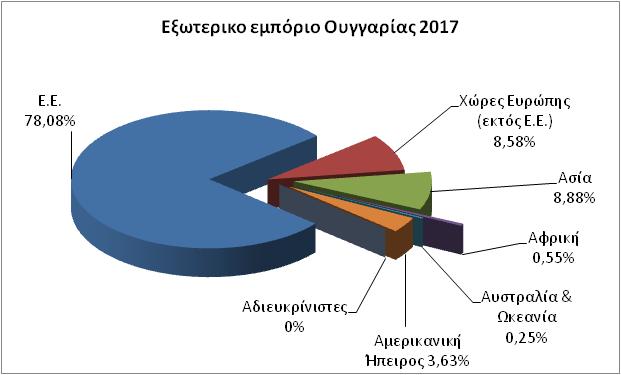 Πηγή:	Στατιστική Υπηρεσία Ουγγαρίας (KSH). Ωστόσο, διαπιστώνουμε μια σοβαρή αύξηση του όγκου συναλλαγών με την Ασία (κυρίως λόγω των αυξανόμενων σχέσεων με τις Κίνα, Ιαπωνία και Ν. Κορέα), καθώς και μία αξιοσημείωτη πτώση της τάξης του 5,5% στον όγκο των εμπορικών της συναλλαγών με κ-μ της Ε.Ε. (κυρίως λόγω της αποχώρησης του Ηνωμένου Βασιλείου από την Ε.Ε.). Μεταξύ των χωρών της Κεντρικής και Ανατολικής Ευρώπης, η Ουγγαρία αναδεικνύεται ως η χώρα με τις περισσότερες εξαγωγές στην Κίνα. Επίσης, αξίζει να αναφερθεί ότι, μέχρι το 2022, το σύνολο των επενδυμένων κινεζικών κεφαλαίων στην Ουγγαρία, υπερέβη τα $6 δισεκ. Το ποσό αυτό, που αναλογεί άνω του 50% των συνολικών κινεζικών επενδύσεων στην Κεντρική και Ανατολική Ευρώπη, αναδεικνύει την Κίνα, ως τον σημαντικότερο επενδυτικό εταίρο της Ουγγαρίας και παράλληλα επιβεβαιώνει την προτίμηση της Κίνας να επενδύσει τα κεφάλαιά της στην Ουγγαρία. Σε όρους επενδυμένου κεφαλαίου εντός του 2022, η Κίνα κατατάσσεται στην πρώτη θέση μεταξύ των ξένων επενδυτών ενώ την δεύτερη θέση καταλαμβάνει η Ν. Κορέα.Με την ευκαιρία, σημειώνουμε ότι η βασική αρχή που διέπει τις εν γένει διμερείς οικονομικές, εμπορικές και επενδυτικές σχέσεις Ουγγαρίας-Κίνας, συνοψίζεται στο τρίπτυχο: «ρεαλιστική-πραγματιστική συνεργασία, ανάπτυξη ψηφιακής οικονομίας, πράσινη συνεργασία». Ταυτόχρονα, η σύγκλιση απόψεων και προθέσεων των δύο πλευρών εκδηλώνεται εμπράκτως, μέσω της ουγγρικής στρατηγικής πολιτικής «Eastern Opening» και της κινεζικής πρωτοβουλίας «One Belt One Road». Οι δύο πλευρές έχουν υπογράψει Συμφωνία Συνεργασίας “China-Hungary Belt and Road Initiative Priority Cooperation Project List.”, βάσει της οποίας οι δύο χώρες, θα εργαστούν από κοινού για την οικονομική ανάπτυξη στην μετά-COVID εποχή, για την περαιτέρω ενίσχυση της διμερούς συνεργασίας τους και για τη διερεύνηση νέων τομέων συνεργασίας στο πλαίσιο των προαναφερόμενων πολιτικών.Τέλος, στο γράφημα που ακολουθεί εμφανίζεται η ανοδική πορεία των συνολικών εισαγωγών και εξαγωγών της Ουγγαρίας μεταξύ των ετών 2014-2022, με μια μικρή κάμψη το 2020 (μείωση 5,17% στις εισαγωγές και 4,1% στις εξαγωγές σε σχέση με το 2019), η οποία αποδίδεται αποκλειστικά και μόνο στις παγκόσμιες επιπτώσεις της πανδημίας COVID-19. Διαπιστώνουμε, ότι στο εξωτερικό εμπορικό ισοζύγιο της Ουγγαρίας οι εξαγωγές παρέμεναν διαχρονικά υψηλότερες από τις εισαγωγές για 8 συναπτά έτη, ενώ το 2022 παρουσιάστηκε ελλειμματικό ισοζύγιο της τάξης των €8,6 δισεκ..Πηγή:	Στατιστική Υπηρεσία Ουγγαρίας (KSH).Κεφάλαιο 4οΟΙΚΟΝΟΜΙΚΕΣ ΚΑΙ ΕΜΠΟΡΙΚΕΣ ΣΧΕΣΕΙΣ ΕΛΛΑΔΑΣ - ΟΥΓΓΑΡΙΑΣΑ. Γενικά Οι δύο λαοί συνδέονται με μακραίωνους ιστορικούς και πολιτιστικούς δεσμούς, που απετέλεσαν το εφαλτήριο για την οικοδόμηση και καλλιέργεια των νεώτερων διμερών πολιτικών και οικονομικών τους σχέσεων. Οι διπλωματικές σχέσεις Ελλάδας-Ουγγαρίας αποκαταστάθηκαν στις 23.7.1956.  Έκτοτε, οι δύο χώρες συνεργάζονται σταθερά και ως μέλη του ΟΗΕ, της ΕΕ, του ΝΑΤΟ αλλά και των σημαντικότερων διεθνών Οργανισμών, πραγματοποιούν τακτικές επαφές σε διμερές και πολυμερές επίπεδο. Η ελληνική ομογένεια, μία εκ των δεκατριών (13) επισήμως αναγνωρισμένων μειονοτήτων από το ουγγρικό κράτος, αριθμεί  περίπου 5.000 μέλη (στην Απογραφή του 2011, κατεγράφησαν 3.900 άτομα ελληνικής καταγωγής) και αποτελεί έναν επιπλέον κρίκο που συνδέει τις δύο χώρες.  Θεσμικό ΠλαίσιοΟι κυριότερες διμερείς Συμφωνίες που απαρτίζουν το οικονομικό θεσμικό πλαίσιο συνεργασίας Ελλάδος-Ουγγαρίας, είναι: Συμφωνία Αεροπορικής Συνεργασίας (1963) Συμφωνία Διεθνών Οδικών Μεταφορών (1977) Συμφωνία Οικονομικής, Βιομηχανικής και Τεχνολογικής Συνεργασίας (1980) Συμφωνία Αποφυγής Διπλής Φορολογίας (1986) Συμφωνία Τουριστικής Συνεργασίας (1987). Οι δύο χώρες έχουν ανταλλάξει Σχέδια για νέα, αναθεωρημένη Συμφωνία. Κατά την επίσημη επίσκεψη του Υπουργού Εξωτερικών & Εμπορίου, κ. Peter Szijjarto, στην Αθήνα, υπεγράφη Μνημόνιο Κατανόησης και Συνεργασίας στην Τουριστικό τομέα (9 Ιουλ.2020)  Συμφωνία Προώθησης και Προστασίας Επενδύσεων (1989) Συμφωνία Γεωργικής Συνεργασίας (2001).Διμερής Συνεργασία Ανταλλαγή επισήμων επισκέψεων Υπουργών Εξωτερικών δύο χωρών, κ.κ. Δένδια και Szijjârtô (02.10.2020 σε Βουδαπέστη και 09.07.2020 σε Αθήνα αντίστοιχα). Οι συναντήσεις κατέδειξαν την εκατέρωθεν βούληση για προώθηση της συνεργασίας των δυο χωρών. Οι δύο Υπουργοί, συνυπέγραψαν στην Αθήνα, παρουσία του Υπουργού Τουρισμού, κ. Θεοχάρη, Μνημόνιο Κατανόησης και Συνεργασίας στον τουριστικό τομέα (Αθήνα, 9 Ιουλ. 2020).Eπίσημη επίσκεψη στη Βουδαπέστη, του πρώην Γενικού Γραμματέα Διεθνών Οικονομικών Σχέσεων του Υπουργείου Εξωτερικών, κ. Γ. Τσίπρα, 8 Μαίου 2017.ΓΓ ΔΟΣ κατά την μονοήμερη επίσκεψή του, είχε σειρά συναντήσεων με Ούγγρους Αξιωματούχους των Υπουργείων Εξωτερικών & Εμπορίου και Εθνικής Ανάπτυξης. Επίσης, συναντήθηκε με εκπροσώπους ελληνικών εταιρειών που δραστηριοποιούνται στην Ουγγαρία, καθώς και με εκπροσώπους εταιρειών ελληνικών συμφερόντων που εδρεύουν στην Ουγγαρία. Συναντήθηκε επίσης με εκπροσώπους και μέλη του Ουγγρο-Ελληνικού Επιχειρηματικού Συμβουλίου.  Συνάντηση με Ούγγρο Υφυπουργό Ανάπτυξης (Minister of State), αρμόδιο για ενεργειακά, Δρ. András ARADSZKI (Αράντσκι): Συζητήθηκαν θέματα αμοιβαίου ενδιαφέροντος όπως π.χ. ο Κάθετος Διάδρομος όπου η Ουγγαρία είναι έτοιμη να συνεργαστεί με την Ελλάδα στο πλαίσιο της πρωτοβουλίας CESEC.    Συνάντηση με Ούγγρο Αναπληρωτή Υπουργό Εξωτερικών & Εμπορίου, Δρ. László Szabó (Σάμπο): Η ουγγρική πλευρά έδειξε ενδιαφέρον για επενδύσεις στον τουριστικό τομέα της Ελλάδος. Συνάντηση με Ουγγρο-Ελληνικό Επιχειρηματικό Συμβούλιο: Συζητήθηκαν θέματα ενίσχυσης των εμπορικών συναλλαγών Ελλάδος-Ουγγαρίας, καθώς και το ενδιαφέρον ουγγρικής εταιρείας να δραστηριοποιηθεί στους τομείς εκκαθάρισης συναλλαγών, διαχείρισης κινδύνου και διακανονισμού αγορών στο πλαίσιο λειτουργίας του νέου Ελληνικού Χρηματιστηρίου Ενέργειας.Συνάντηση με στελέχη ελληνικών και ουγγρικών εταιρειών ελληνικού ενδιαφέροντος: Συζητήθηκαν οι προϋποθέσεις και προοπτικές περαιτέρω αύξησης των ελληνικών εξαγωγών στην Ουγγαρία.  Μικτή Ομάδα Εργασίας -ΜΟΕΤο 2007, στο πλαίσιο της επίσημης επίσκεψης του τότε Ούγγρου Πρωθυπουργού, κ.  Gyurscany, στην Αθήνα, αποφασίστηκε η σύσταση Μικτής Ομάδας Εργασίας, για την προώθηση της διμερούς συνεργασίας στους τομείς: α) των συνδυασμένων μεταφορών, β) του εμπορίου και γ) της ενέργειας. Υπήρχε πρόβλεψη η ΜΟΕ να συνεδριάζει δύο φορές ετησίως, εναλλάξ στις δύο Πρωτεύουσες. Η 1η Σύγκληση της ΜΟΕ πραγματοποιήθηκε τον Φεβρουάριο 2008 στην Βουδαπέστη με επικεφαλής από την ελληνική πλευρά τον τότε Υφυπουργό Εξωτερικών, κ. Π. Δούκα και από ουγγρικής τον Υφυπουργό Οικονομίας κ. A. Garamhegyi. Η 2η Σύγκληση της ΜΟΕ πραγματοποιήθηκε τον Σεπτέμβριο 2009 στην Αθήνα με επικεφαλής από την ελληνική πλευρά τον τότε Υφυπουργό Εξωτερικών, κ. Μ. Βαρβιτσιώτη και από ουγγρικής τον Υφυπουργό Οικονομίας κ. Z. Mester.Η 3η Σύγκληση της ΜΟΕ είχε ορισθεί, αρχικά, να πραγματοποιηθεί τον Φεβρουάριο 2011 στην Βουδαπέστη, όμως λόγω ανάληψης της Προεδρίας της Ε.Ε. από την Ουγγαρία, η ουγγρική πλευρά δήλωσε αδυναμία σωστής και έγκαιρης προετοιμασίας της ΜΟΕ και η Σύγκληση αναβλήθηκε. Αντ’ αυτής, πραγματοποιήθηκε άτυπου χαρακτήρα συνάντηση του Έλληνα Υφυπουργού Εξωτερικών κ. Σπ. Κουβέλη με τον Ούγγρο Υφυπουργό κ. Z. Becsey και υπηρεσιακούς παράγοντες (Βουδαπέστη, 17.2.2011). Στη συνάντηση αυτή συζητήθηκαν θέματα προώθησης των επενδύσεων, του τουρισμού και της τεχνολογικής συνεργασίας, ενώ συμφωνήθηκε η 3η Σύνοδος της Μικτής Ομάδας Εργασίας να πραγματοποιηθεί το φθινόπωρο του 2011 στη Βουδαπέστη. Όμως, εξαιτίας της αντικατάστασης των δύο Υφυπουργών δεν καθορίστηκε ακριβής ημερομηνία για την 3η Σύγκληση της ΜΟΕ. Στη συνέχεια, οι  εκλογικές αναμετρήσεις στην Ελλάδα (Μάιος και Ιούνιος 2012), οι οικονομικές εξελίξεις διεθνώς, καθώς και λοιπά θέματα διεθνούς επικαιρότητας (μεταναστευτικό, μέλλον Ε.Ε., κλπ), έθεσαν εκτός προτεραιότητας τη σύγκληση της 3ης ΜΟΕ Ελλάδος-Ουγγαρίας. Ακολούθως, από πλευράς Ουγγαρίας, οι υπηρεσίες και αρμοδιότητες του εξωτερικού εμπορίου μεταφέρθηκαν από του Υπουργείο Οικονομίας στο Υπουργείο Εξωτερικών (το οποίο μετονομάστηκε σε Υπουργείο Εξωτερικών και Εμπορίου), με συνέπεια να αλλάξει η πολιτική προσέγγισης των διμερών οικονομικών θεμάτων. Σύμφωνα με την Ουγγρική πλευρά, το Υπουργείο Εξωτερικών & Εμπορίου, αφενός δεν είχε ενημερωθεί από το Υπουργείο Οικονομίας για το ιστορικό της ΜΟΕ Ελλάδος-Ουγγαρίας και αφετέρου δεν είχε τις δομές αλλά ούτε και υποστήριζε τη συγκεκριμένη μορφή διακρατικής συνεργασίας. Η Ελληνική Πρεσβεία στην Βουδαπέστη με το Γραφείο Οικονομικών και Εμπορικών Υποθέσεων διερεύνησαν εναλλακτικούς τρόπους συνεργασίας, όμως, πηγές του Υπουργείου Εξωτερικών & Εμπορίου της Ουγγαρίας, ενημέρωσαν ότι επί του παρόντος, η προοπτική αυτή δεν φαίνεται να αποτελεί προτεραιότητα για την Ουγγαρία.Συμμετοχή στην ΔΕΘΤον Σεπτέμβριο του 2010 η Ουγγαρία ήταν η τιμώμενη χώρα στη 75η Διεθνή Έκθεση Θεσσαλονίκης-ΔΕΘ. Ο Ούγγρος Υφυπουργός Εθνικής Οικονομίας, αρμόδιος για διεθνείς οικονομικές σχέσεις, κ. Zsolt Becsey επικεφαλής επιχειρηματικής αντιπροσωπείας, αποτελούμενη από 17 επιχειρήσεις και φορείς, παρευρέθηκε στη ΔΕΘ, όπου συναντήθηκε με τον Υφυπουργό Εξωτερικών κ. Σπ. Κουβέλη. Καινοτόμες Συστάδες επιχειρήσεων -ClustersΈχει υπογραφεί Μνημόνιο Συνεργασίας μεταξύ της Ελληνικής Πρωτοβουλίας Τεχνολογικών Συνεργατικών Σχηματισμών «Corallia» και της ουγγρικής Αρχής Προώθησης Συνεργατικών Σχηματισμών («Hungarian Pole Programme Office»). Πρόκειται για κοινή πρωτοβουλία των δύο φορέων, στρατηγικής σημασίας, που αποσκοπεί στην ανταλλαγή τεχνογνωσίας για την βελτιστοποίηση των δομών και λειτουργίας των συνεργατικών σχηματισμών (clusters) στα πρότυπα ενός μοντέλου «World Class Clusters». Παράλληλα, η πρωτοβουλία αποσκοπεί και στην προώθηση πολιτικών για την ανάδειξη του εργαλείου των συνεργατικών σχηματισμών σε ευρωπαϊκό επίπεδο.Το Πρόγραμμα «Hungarian Pole Programme» (2008-2010), υλοποιήθηκε στο πλαίσιο του Πολυετούς Δημοσιονομικού Πλαισίου 2007-2013 της Ε.Ε., με σκοπό την ανάπτυξη των επιχειρηματικών συστάδων και τη βελτίωση του επιχειρηματικού περιβάλλοντος. Τον Απρίλιο 2011 το πρόγραμμα «Hungarian Pole Programme» μεταφέρθηκε στη δικαιοδοσία του MAG (Hungarian Economic Development Centre) και συγκεκριμένα εντάχθηκε στο Τμήμα «Cluster Development Office». Το 2014, με απόφαση της Κυβέρνησης, το σύνολο των αρμοδιοτήτων του MAG μεταφέρθηκε στο Υπουργείο Εθνικής Οικονομίας, με σκοπό την βελτιστοποίηση των διοικητικών διαδικασιών των αναπτυξιακών προγραμμάτων και διαγωνισμών της Ε.Ε.Τεχνολογίες πληροφορικής και επικοινωνιών (ICT)Είχε συζητηθεί παλαιότερα η υπογραφή Μνημονίου Κατανόησης (MoU) για θέματα συνεργασίας στον τομέα των τεχνολογιών πληροφορικής και ηλεκτρονικής διακυβέρνησης, μεταξύ της Ειδικής Γραμματείας Ψηφιακού Σχεδιασμού και του Ουγγρικού Υπουργείου Ανάπτυξης.Ελληνο-Ουγγρικό Επιχειρηματικό Συμβούλιο Περί τα τέλη του 1997 συνεστήθη το Ελληνο-Ουγγρικό Επιχειρηματικό Συμβούλιο, το οποίο αποτελείται από δύο σκέλη, το Ελληνικό και το Ουγγρικό, καθένα με το δικό του Πρόεδρο (από Ελλάδα ο κ. Π. Ζερίτης και από Ουγγαρία ο κ. F. Bartha). Εξαιτίας της διακοπής λειτουργίας της μονάδας παραγωγής του Ομίλου Ζερίτη στην Ουγγαρία (2009), αλλά και του αιφνιδίου θανάτου του Προέδρου του ουγγρικού σκέλους του Επιχειρηματικού Συμβουλίου (2012), το Συμβούλιο υπέπεσε σε παροδική αδράνεια, χωρίς όμως να ανασταλεί η λειτουργία του. Στη συνέχεια, με ανταλλαγές επισκέψεων, την εμπλοκή του ΕΒΕΑ, της Πρεσβείας της Ουγγαρίας στην Αθήνα και του Γραφείου ΟΕΥ της Ελληνικής Πρεσβείας στην Βουδαπέστη, το ενδιαφέρον για περαιτέρω ανάπτυξη και βελτίωση των οικονομικών και εμπορικών σχέσεων των δύο πλευρών αναθερμάνθηκε. Προσφάτως, το Ουγγρο-Ελληνικό Επιχειρηματικό Συμβούλιο έχει επιδείξει σημαντική δραστηριότητα με επισκέψεις μελών του στην Ελλάδα, καθώς και με τη διευκόλυνση  αντίστοιχων επισκέψεων μελών του ελληνικού σκέλους (Ελληνο-Ουγγρικό Επιχειρηματικό Συμβούλιο) στην Ουγγαρία. Η επίσκεψη Ελλήνων επιχειρηματιών που πραγματοποιήθηκε μεταξύ 14-18 Νοεμβρίου 2016 με επικεφαλής τον Πρόεδρο του Ελληνο-Ουγγρικού Επιχειρηματικού Συμβουλίου και μέλος του Δ.Σ. του ΕΒΕΑ, κ Πάτροκλο Κουδούνη, άφησε ικανοποιημένους τόσο τους Έλληνες όσο και τους Ούγγρους επιχειρηματίες. Τον Μάιο 2017 ο τέως Γενικός Γραμματέας Διεθνών Οικονομικών Σχέσεων, κ. Γ. Τσίπρας, πραγματοποίησε μονοήμερη επίσημη επίσκεψη στην Βουδαπέστη και συναντήθηκε με εκπροσώπους και μέλη του Ουγγρο-Ελληνικού Επιχειρηματικού Συμβουλίου.  Το 2018, Πρόεδρος του Ουγγρο-Ελληνικού Επιχειρηματικού Συμβουλίου εξελέγη ο ομογενής επιχειρηματίας και Πρόεδρος της Αυτοδιοίκησης Ελλήνων Ουγγαρίας, κ. Γεώργιος Κουκουμτζής.Ουγγρο-Ελληνικό Εμπορικό, Βιομηχανικό και Τουριστικό Επιμελητήριο Ιδρύθηκε το 1996, με τη συνδρομή του ΕΒΕ Θεσσαλονίκης. Στο Επιμελητήριο είναι εγγεγραμμένες περί τις 90 επιχειρήσεις ως μέλη, με ενεργές όμως μόλις τις 30. Η πλειονότητα των εταιρειών είναι μικρού μεγέθους, που δραστηριοποιούνται κυρίως στον τουριστικό τομέα και στο εισαγωγικό εμπόριο (κυρίως ειδών διατροφής). Το επιμελητήριο αντιμετωπίζει προβλήματα, τόσο λειτουργικά, όσο και σκοπιμότητας. Εκκρεμούν η τακτική Γενική Συνέλευση και οι αρχαιρεσίες. Το τελευταίο διάστημα, το επιμελητήριο, έχει υποπέσει σε αδράνεια και υπολειτουργεί. Πρόεδρος (από τον Δεκέμβριο 2007) είναι ο κ. Αλέξανδρος Στρίκκα. Επισημαίνεται ότι το 2020 το επιμελητήριο εκλήθη να αναλάβει την εκ περιτροπής Προεδρία των Μικτών Επιμελητηρίων των κ-μ της Ε.Ε. στην Ουγγαρία.Β. Διμερές Εμπόριο Βασικός στόχος των διμερών μας σχέσεων με την Ουγγαρία, αποτελεί η περαιτέρω ανάπτυξη και διεύρυνση των οικονομικών και εμπορικών σχέσεων. Η Ουγγαρία είναι μια ευρωπαϊκή, ανοιχτή οικονομία, εκτός ευρωζώνης, με εξαγωγικό προσανατολισμό και σημαντική βιομηχανία. Γεωγραφικά γειτνιάζει -και σε σημαντικό βαθμό επηρεάζεται- από αναπτυγμένες και ισχυρές αγορές όπως της Γερμανίας, Αυστρίας και Ιταλίας. Το εμπορικό ισοζύγιο της Ουγγαρίας εμφανίζεται έντονα πλεονασματικό και οι εξαγωγές της χώρας αποτελούν την ατμομηχανή της οικονομίας. Η αξία του συνόλου των εμπορικών συναλλαγών Ουγγαρίας-Ελλάδας εμφανίζει, τα τελευταία έτη, συνεχόμενη αυξητική τάση. Η αξία των ελληνικών εξαγωγών μεταξύ 2012 και 2020 είχε υπερδιπλασιαστεί  (αύξηση 110%), ενώ τα τελευταία πέντε έτη (2017-2022) οι αξία των ελληνικών εξαγωγών αυξήθηκε κατά 49,5%. Αν και υπάρχει σημαντικό περιθώριο βελτίωσης και αύξησης του όγκου και της αξίας των διμερών συναλλαγών, πρέπει να επισημανθεί η ανισορροπία που επικρατεί στο εμπορικό ισοζύγιο, το οποίο παραμένει διαχρονικά ελλειμματικό εις βάρος της Ελλάδος. Από τον παρακάτω πίνακα, προκύπτει, ότι μόνο το 2019 σημειώθηκε αμελητέα αύξηση των ελληνικών εξαγωγών στην Ουγγαρία, μόλις κατά €3 εκ. (2,63%) σε σχέση με το 2018, ενώ οι εισαγωγές μας από Ουγγαρία, το ίδιο έτος, αυξήθηκαν κατά €57,7 εκ. (12,85%), με συνέπεια τη περαιτέρω διεύρυνση του εμπορικού μας ελλείμματος. Διμερές Εμπόριο Ουγγαρίας-ΕλλάδοςΠηγή:	Στατιστική Υπηρεσία Ουγγαρίας (KSH). Το 2022, η αξία του όγκου των διμερών εμπορικών συναλλαγών σημείωσε αλματώδη αύξηση  της τάξης του 26,2% σε σχέση με το 2021. Η αύξηση οφείλεται κυρίως στον εν μέρει τερματισμό της πανδημίας και την αισιοδοξία που επικράτησε στο διεθνές εμπόριο γενικότερα, ενώ η έναρξη του πολέμου οδήγησε σε υψηλότερες παραγγελίες εκατέρωθεν, εξαιτίας της αβεβαιότητας για την χρονική διάρκειά του και τις μελλοντικές επιπτώσεις του. Το 2022, πρέπει να επισημανθεί η κατά 16,2% αύξηση των ελληνικών εξαγωγών στην Ουγγαρία (15,2% αύξηση χωρίς τα πετρελαιοειδή) και η αλματώδης αύξηση κατά 29,5% των ελληνικών εισαγωγών από την Ουγγαρία, που πλέον των προαναφερθέντων αιτιών, σημαντικό ρόλο διαδραμάτισε και η ισχυρή υποτίμηση του ουγγρικού νομίσματος (HUF) έναντι του ευρώ το περασμένο έτος. Η συγκεκριμένη συνδυαστική δυναμική οδήγησε στην αύξηση του εμπορικού μας ελλείμματος κατά 36,1%  με την Ουγγαρία. Τα εισαγόμενα ουγγρικά προϊόντα στην Ελλάδα ενσωματώνουν υψηλότερο βαθμό προστιθέμενης αξίας σε σχέση με τα ελληνικά εξαγόμενα στην Ουγγαρία, γεγονός που επιδεινώνει το εις βάρος μας εμπορικό ισοζύγιο. Οι εισαγωγές που πραγματοποιεί η Ελλάδα από την Ουγγαρία, αφορούν κυρίως σε προϊόντα υψηλής τεχνολογίας (επιβατικά οχήματα, οικιακές ηλεκτρικές συσκευές, οπτικοακουστικές συσκευές, ηλεκτρονικές συσκευές). Η βελτίωση των οικονομικών της Ελλάδος και της αύξησης της καταναλωτικής δαπάνης οδήγησε προφανώς στην αύξηση των εισαγωγών από την Ουγγαρία. Επίσης, προς την ίδια κατεύθυνση οδήγησε και η συναλλαγματική ισοτιμία ΕΥΡΩ/HUF. Σημειώνουμε ότι το 2017 η μέση ετήσια συναλλαγματική ισοτιμία ήταν €1=309,27 HUF, το 2018 ήταν €1=318,87 HUF, το 2019 €1=325,35 HUF, το 2020 €1=351,17 HUF και το 2021 €1=358,52 HUF.  Η πτωτική πορεία του εθνικού νομίσματος Ουγγαρίας συνεχίστηκε και το 2022 με την μέση ετήσια ισοτιμία να ισορροπεί στο 391,33 HUF. Η διολίσθηση του φιορινιού και για το 2022 είχε προβλεφθεί από πολλούς οικονομικούς αναλυτές. Η αγορά, ανέμενε παρέμβαση της Κεντρικής Τράπεζας (ΜΝΒ) και υλοποίηση σφιχτής νομισματικής πολιτικής προκειμένου ανακοπεί η πτωτική τάση. Aπό την μία πλευρά, η εξάπλωση της πανδημίας COVID-19 και στη συνέχεια η ρωσο/ουκρανική σύρραξη, επιδείνωσε την κατάσταση, με αποτέλεσμα η οικονομία της χώρας να περιέλθει σε σχετικούς υφεσιακούς ρυθμούς. Οι ανακοινώσεις της κυβέρνησης για λήψη μέτρων ενίσχυσης της οικονομίας οδήγησαν σε ακόμη μεγαλύτερη πίεση το εθνικό νόμισμα, το οποίο, τον Σεπτέμβριο του 2022 υποχώρησε ακόμη και στα 421,41 HUF/€ και τον τελευταίο μήνα του έτους στα 400,25 HUF/€.  Η διολίσθηση του φιορινιού και η παράλληλη αύξηση του πληθωρισμού, ανάγκασαν την Κεντρική Τράπεζα να παρέμβει, αρχικά μειώνοντας την ρευστότητα στην αγορά μέσω ακύρωσης της διάθεσης swaps και στη συνέχεια αυξάνοντας τα  βραχυπρόθεσμα επιτόκια. Οι διορθωτικές παρεμβάσεις της ΜΝΒ, σε αυστηρότερη νομισματική πολιτική, σηματοδότησαν το τέλος της εξαιρετικά χαλαρής νομισματικής πολιτικής που ακολουθούσε τα τελευταία χρόνια η Τράπεζα. Καθαυτό τον τρόπο λοιπόν, η συνεχιζόμενη, τα τελευταία χρόνια, διολίσθηση του εθνικού νομίσματος της Ουγγαρίας έναντι του ευρώ, καθιστά όλο και πιο ελκυστικά τα ουγγρικά προϊόντα,  όχι μόνο στην ελληνική αγορά.      Πηγή: Στατιστική Υπηρεσία Ουγγαρίας (KSH).Ελληνικά προϊόντα στην ουγγρική αγοράΗ σύνθεση των ελληνικών εξαγωγών στην Ουγγαρία περιλαμβάνει προϊόντα αλουμινίου (ράβδοι, πλάκες και φύλλα), φαρμακευτικά προϊόντα, αγροτικά προϊόντα τροφίμων, τηλεφωνικές συσκευές, προϊόντα από πλαστικό, λιπάσματα, εντομοκτόνα, συσκευές ψύξης, κ.ά.Στον παρακάτω πίνακα απεικονίζονται τα κυριότερα εξαγόμενα στην Ουγγαρία ελληνικά προϊόντα κατά την τελευταία πενταετία (κατά φθίνουσα σειρά αξίας στο έτος αναφοράς). ΤΑ 10 ΚΥΡΙΟΤΕΡΑ ΕΞΑΓΟΜΕΝΑ ΣΤΗΝ ΟΥΓΓΑΡΙΑ ΕΛΛΗΝΙΚΑ ΠΡΟΪΟΝΤΑ (CN4)Πηγή: Εθνική Στατιστική Υπηρεσία Ουγγαρίας (KSH)Όπως διαπιστώνουμε, διαχρονικά, η Ελλάδα εξάγει στην Ουγγαρία, προϊόντα κυρίως των παρακάτω 4ψήφιων κωδικών ΣΟ: 0805 [Εσπεριδοειδή, νωπά ή ξερά], 1006 [Ρύζι], 2008 [Παρασκευάσματα Καρπών και φρούτων], 3003 – 3004 [Φάρμακα], 7604 [Ράβδοι και είδη καθορισµένης µορφής από αργίλιο], 7606 [Πλάκες, ταινίες και φύλλα, από αργίλιο], 8415 [Μηχανές και συσκευές τεχνητού κλίµατος], 8471 [Αυτόµατες µηχανές επεξεργασίας πληροφοριών] και 8518 [Μικρόφωνα, Μεγάφωνα, Ενισχυτές Ήχου].Το έτος 2022 εμφανίστηκαν νέα προϊόντα που εξήχθησαν στην Ουγγαρία και συγκεκριμένα τoυ κωδικού ΣΟ 8431 : [Μέρη που προορίζονται για μηχανήματα χωματισμού, ισοπέδωσης, εκσκαφής, εξόρυξης ή γεώτρησης, αλλά και ανυψωτικών]. Επίσης, από το 2019 εξήχθησαν για πρώτη φορά στην Ουγγαρία, σημαντικές ποσότητες της κατηγορίας Σ.Ο.8518 [Μικρόφωνα, Μεγάφωνα, Ενισχυτές Ήχου], αξίας €8,3 εκ. Το 2020 η αξία εξαγωγών της συγκεκριμένης κατηγορίας υπερδιπλασιάστηκε, αγγίζοντας τα €16,7 εκ. Το έτος 2021 οι εξαγωγές των προϊόντων της κατηγορίας αυτής σημείωσαν αύξηση τάξης 57% (€26,2 εκ.), ενώ το 2022 υπήρξε σημαντική πτώση του κατά 80% (€5,5 εκ.)  Επίσης, το 2022, εμφανίζονται στον πίνακα με τα δέκα κυριότερα εξαγόμενα στην Ουγγαρία ελληνικά προϊόντα, οι κωδικοί Σ.Ο.3901 [Πολυμερή του αιθυλενίου] αξίας €7,36 εκ. και Σ.Ο.3903 [Πολυμερή του στυρολίου] αξίας €6,79 εκ. με διπλάσια αύξηση στις αξίες τους σε σχέση με το 2021.   Επίσης, το 2022, σε σχέση με το 2021, οι εξαγωγές των προϊόντων της κατηγορίας Σ.Ο.3003 [Φάρμακα για μη λιανικό εμπόριο] και Σ.Ο. 3004 [Φάρμακα για το λιανικό εμπόριο] παρέμειναν στα ίδια επίπεδα. Σημαντικές αυξήσεις σημειώθηκαν στις κατηγορίες  Σ.Ο.7606 και  Σ.Ο.7604 της τάξης του 54,3%, και 39,9% αντίστοιχα. Τέλος, οι κατηγορίες ΣΟ 0805 [Εσπεριδοειδή, νωπά ή ξερά] σημείωσε μερική αύξηση κατά 2%, ενώ η κατηγορία 2008 [Παρασκευάσματα Καρπών και φρούτων] σημαντική μείωση της τάξης του 23,8%. Αναλύοντας τον ανωτέρω πίνακα, το πρώτο σε αξία εξαγόμενο στην Ουγγαρία ελληνικό προϊόν για το 2022 είναι αυτό του κωδικού Σ.Ο.76061250 [Πλάκες από αργίλιο με πάχος που υπερβαίνει τα 0,2mm] αξίας €7,02 εκ.  και ακολουθούν οι κωδικοί: Σ.Ο. 76041090 [Είδη καθορισμένης μορφής από αργίλιο όχι σε κράμα] αξίας €6,84 εκ.,Σ.Ο. 76042990 [Είδη καθορισμένης μορφής από κράματα αργιλίου] αξίας €6,60 εκ.,Σ.Ο. 30049000 [Φάρμακα για λιανική πώληση] αξίας €6,11 εκ.,    Σ.Ο. 85183000 [Μικρόφωνα, ακουστικά, έστω και συνδυασμένα με μικρόφωνο] αξίας €5,49 εκΣ.Ο.76069200 [Πλάκες και φύλλα από κράματα αργιλίου] αξίας €4,90 εκ.Σ.Ο. 76061191 [Πλάκες από αργίλιο με πάχος κατώτερο των 3 mm] αξίας €4,86 εκ Σ.Ο. 39031100 [Πολυμερή του στυρολίου που μπορούν να διογκωθούν] αξίας €3,96 εκΣ.Ο. 39014000 [Συμπολυμερή του αιθυλενίου και του οξικού βινυλίου] αξίας €3,22 εκΣ.Ο. 30039000 [Φάρμακα για μη λιανική πώληση] αξίας €2,90 εκ.,   Σ.Ο.10063096 [Ρύζι του οποίου ο λόγος μήκος /πλάτος είναι μεγαλύτερος του 2 και μικρότερος του 3], αξίας €2,79 εκ.Σ.Ο. 39031900 [Άλλο του πολυμερή του στυρολίου σε αρχική μορφή] αξίας €2,73 εκ.Σ.Ο. 84158100 [Μηχανές και συσκευές τεχνητού κλίματος που προορίζονται για πολιτικά αεροσκάφη]  	  αξίας €2,43 εκ.Σ.Ο. 08051022 [Πορτοκάλια Navel] αξίας €2,43 εκ.,Σ.Ο. 39021000 [Πολυπροπυλένιο] αξίας €2,42 εκ.,Σ.Ο. 04069032 [Φέτα] αξίας €2,30 εκ.,Σ.Ο. 28342100 [Νιτρώδη καλίου] αξίας €2,21 εκ.,Σ.Ο. 48236910 [Πιάτα, δίσκοι από χαρτί ή χαρτόνι] αξίας €2,12 εκ.,Σ.Ο. 84281020 [Μηχανήματα και συσκευές για ανύψωση - ανελκυστήρες] αξίας €2,05 εκ.,Πρέπει να σημειωθεί, ότι η διεθνώς άριστη εικόνα που είχε η χώρα μας στην αντιμετώπιση της πανδημίας, επηρέασε θετικά την εμπορική και επιχειρηματική κοινότητα της Ουγγαρίας, δημιουργώντας ελκυστικές προοπτικές για τα ελληνικά προϊόντα. Παράλληλα, οι εξαγωγές μας ωφελήθηκαν από τη διακοπή της συνήθους εμπορικής ροής προς την Ουγγαρία και από τα προβλήματα που προκάλεσε η πανδημία στην παραγωγή και διακίνηση αγαθών από τους παραδοσιακούς ανταγωνιστές μας (Ιταλία, Ισπανία, κλπ).   ΚΕΦΑΛΑΙΟ 08Λαμβάνοντας υπ’ όψιν ότι η Ελλάδα έχει συγκριτικό πλεονέκτημα και παραγωγική επάρκεια σε πολλά από τα προϊόντα του Κεφ.08, εκτιμούμε ότι θα μπορούσε να αυξήσει περαιτέρω το μερίδιό της στην ουγγρική αγορά, αξιοποιώντας τη δυναμική που έχει αναπτυχθεί τα τελευταία έτη. Πιο συγκεκριμένα, το μερίδιό της μπορεί να αυξήσει στον κωδικό 0805 (εσπεριδοειδή), στον οποίο σημειώνει και τις μεγαλύτερες εξαγωγές. Κυριότεροι ανταγωνιστές μας στα εσπεριδοειδή είναι οι: Ισπανία, Γερμανία και Τουρκία.Επίσης σημαντική για την Ελλάδα κατηγορία προϊόντων και με δυνατότητες περαιτέρω αύξησης των εξαγωγών, είναι αυτή του κωδικού 0807 (πεπόνια και καρπούζια). Σε αυτή την κατηγορία κύριος ανταγωνιστής μας είναι η Ισπανία με εξαγωγές στην Ουγγαρία αξίας €2,89 εκ., ακολουθεί η χώρα μας με  €2,18 εκ. και στη συνέχεια η Ιταλία με €2,08 εκ., η Ολλανδία, η Γερμανία και η Τουρκία με €1,49 εκ., €0,92 εκ. και  €0,61 εκ. αντίστοιχα.Ο κωδικός 0810 (φράουλες και ακτινίδια) παρουσιάζει επίσης δυνατότητες για αύξηση των ελληνικών εξαγωγών. Οι κωδικοί 0806 (σταφύλια), 0808 (μήλα, αχλάδια) και 0809 (βερίκοκα, νεκταρίνια, ροδάκινα), έχουν επίσης άριστες προοπτικές για την Ελλάδα. Τέλος, επισημαίνουμε και την μικρή σχετικά κατηγορία του κωδικού 0814 (φλούδες εσπεριδοειδών, πεπονιών, καρπουζιών -νωπές, κατεψυγμένες, ή σε άλµη). Εκτιμούμε ότι η χώρα μας θα μπορούσε να διεκδικήσει μερίδιο αγοράς, λόγω συγκριτικού πλεονεκτήματος και παραγωγικής δυναμικότητας, και  να ανταγωνιστεί τους κυρίαρχους «παίκτες» της κατηγορίας, Γαλλία, Γερμανία και Αυστρία. ΚΕΦΑΛΑΙΟ 10Στα προϊόντα του κεφαλαίου αυτού της Σ.Ο. η Ουκρανία, η Ρουμανία, η Σλοβακία, Αυστρία, Γαλλία και η Σερβία είναι οι κυριότεροι προμηθευτές της Ουγγαρίας. Πρέπει να σημειωθεί, ότι τα 4 τελευταία έτη, το 100% των ελληνικών εξαγωγών της χώρας μας, αφορά στον κωδικό 100630 [ρύζι]. Το 2022, η Ουγγαρία στον κωδικό 1005 [καλαμπόκι] πραγματοποίησε εισαγωγές ύψους € 589,1 εκ., - η Ουκρανία κατείχε μερίδιο της τάξης 60% με εξαγωγές προς την Ουγγαρία αξίας € 348,5 εκ., - ενώ το ποσοστό εξαγωγών της χώρας μας ήταν 0%. ΚΕΦΑΛΑΙΟ 15Στη διψήφια κατηγορία Σ.Ο.15 [ΛΙΠΗ ΚΑΙ ΛΑΔΙΑ ΖΩΙΚΑ Ή ΦΥΤΙΚΑ], η Ουγγαρία πραγματοποιεί ελάχιστες εισαγωγές από την Ελλάδα (0,47%). Σε αυτήν την κατηγορία θα περίμενε κανείς η Ελλάδα να πρωτοστατεί με τις εξαγωγές ελαιολάδου (μαζί βεβαίως με τους μόνιμους ανταγωνιστές της, Ιταλία και Ισπανία). Εντούτοις, τα προηγούμενα χρόνια, οι μεγαλύτερες σε αξία εξαγωγές μας στην Ουγγαρία, σημειώνονταν στους κωδικούς Σ.Ο.1511 και 1513 (Φοινικέλαιο και Λάδι κοκοφοίνικα). Από το 2018 και μετά, τη σκυτάλη των εξαγωγών παίρνει το ελαιόλαδο (κωδικοί 1509 και 1510). Η τάση αυτή συνεχίστηκε μέχρι και το 2022, ένδειξη ότι το αγοραστικό κοινό της Ουγγαρίας στρέφεται σταδιακά προς την κατανάλωση ελαιολάδου.Πηγή: Εθνική Στατιστική Υπηρεσία Ουγγαρίας (KSH)Πρέπει όμως να τονιστεί ότι, στο Κεφ.15, η Ουγγαρία εισάγει πρωτίστως (25,5%) μαργαρίνες (Σ.Ο.1517), 21,7% λίπη και λάδια ζωικά ή φυτικά (Σ.Ο.1518 και Σ.Ο.1516), και 10,3% λάδια αγριογογγύλης και σιναπιού (Σ.Ο.1514).  Πιο αναλυτικά, οι ελληνικές εξαγωγές στην Ουγγαρία, της κατηγορίας  Σ.Ο. 15, περιορίζονται, για το 2022, στους κωδικούς: Σ.Ο.1511 [Φοινικέλαιο και τα κλάσματά του], αξίας €1.863.210, Σ.Ο.1509 [Ελαιόλαδο], αξίας € 970.620 (6,70% των ουγγρικών εισαγωγών ελαιολάδου), Σ.Ο.1513 [Λάδια κοκοφοίνικα], αξίας € 154.547 και Σ.Ο.1510 [Άλλα λάδια από ελιές], αξίας € 141.689 (133%). Εισαγωγές Ουγγαρίας δασμολογικής κλάσης 1509 (Ελαιόλαδο), 2016-2022Πηγή: Εθνική Στατιστική Υπηρεσία Ουγγαρίας (KSH)Οι εξαγωγές ελληνικού ελαιολάδου στην Ουγγαρία, εμφανίζονται να έχουν ανοδική πορεία τα τελευταία έτη, αν και όπως παρατηρούμε στον παραπάνω πίνακα, η χώρα μας υπολείπεται στην κατάταξη προμηθευτών ελαιολάδου της Ουγγαρίας και βρίσκεται πίσω από χώρες των οποίων η παραγωγή ελαιολάδου είναι ελάχιστη σε σχέση με την ελληνική. Το 2022, η Ιταλία καλύπτει το 41,8% των εισαγωγών ελαιολάδου Σ.Ο.1509 της Ουγγαρίας, η Ισπανία το 30,9%, η Ελλάδα μόλις το 6,6%, και η Γερμανία το 6,6%. Σε κάθε περίπτωση ωστόσο, οι δυναμική των ελληνικών εξαγωγών του προϊόντος είναι σημαντική,  αφού το 2021 και το 2022,  οι ελληνικές εξαγωγές σχεδόν διπλασιάστηκαν σε σχέση με τα προηγούμενα έτη (2021 : αύξηση 112%, 2022 : αύξηση 91,7%,).Εντούτοις, επισημαίνεται ότι τα στατιστικά στοιχεία εισαγωγών ελαιολάδου, πολύ πιθανόν να μην αποδίδουν την πραγματική εικόνα, δεδομένου ότι ελληνικό ελαιόλαδο εισάγεται στην Ουγγαρία και από την Γερμανία (π.χ. περίπτωση καταστημάτων LIDL), αλλά και από μεμονωμένους εισαγωγείς που το προμηθεύονται από την γειτονική Αυστρία. Συνεπώς, σε αυτές τις περιπτώσεις, το ελληνικό ελαιόλαδο που διακινείται στην Ουγγαρία «καταγράφεται ως ελληνική εξαγωγή στην Γερμανία ή στην Αυστρία). Είναι αλήθεια ότι το ελαιόλαδο, τα τελευταία χρόνια, έχει αρχίσει να αποτελεί μέρος των γαστρονομικών συνηθειών των Ούγγρων καταναλωτών που το χρησιμοποιούν κυρίως σε νωπή μορφή (π.χ. σε σαλάτες εποχής). Στη μαγειρική δεν χρησιμοποιείται εκτεταμένα, κυρίως εξαιτίας της μαζικής ουγγρικής παραγωγής -και χρήσης- ζωικών λιπών και σπορέλαιων, αλλά και εξαιτίας της μεγάλης διαφοράς στη λιανική τιμή μεταξύ ελαιολάδου και των προαναφερθέντων προϊόντων. Ωστόσο, την τελευταία πενταετία, συναντάμε αυξανόμενο ενδιαφέρον για την χρήση του ελαιολάδου σαν αποτέλεσμα και της στροφής των καταναλωτών προς ένα υγιέστερο τρόπο διατροφής, σε συνδυασμό πάντα και με τη σημειωθείσα αύξηση του εισοδήματος των νοικοκυριών.   ΚΕΦΑΛΑΙΟ 20Η Ελλάδα, εξάγει στην Ουγγαρία προϊόντα που καλύπτουν το 2,68% των εισαγωγών της Ουγγαρίας στα προϊόντα του Κεφαλαίου 20. Κύριοι ανταγωνιστές μας είναι οι: Γερμανία (21,3%), Πολωνία (16,84%), Ολλανδία (12,04%), Αυστρία, Ιταλία, Γαλλία, Τσεχία, Βέλγιο. Τα προϊόντα του Κεφ.20 δεν αποτελούν παρά μικρό μόνο μέρος του συνόλου των εισαγωγών της Ουγγαρίας. Εντούτοις, για την Ελλάδα ανακύπτουν δυνατότητες αύξησης του μεριδίου της στην ουγγρική αγορά, δεδομένου ότι η παραγωγική δυναμικότητα του συγκεκριμένου κλάδου στην Ελλάδα βρίσκεται σε υψηλά επίπεδα. Τα παρασκευασμένα ροδάκινα (ή διατηρημένα –Σ.Ο.200870) αποτελούν, διαχρονικά, το κύριο ελληνικό εξαγόμενο στην Ουγγαρία προϊόν του Κεφ.20 (με μερίδιο 59,6 % επί του συνόλου των ελληνικών εξαγωγών του Κεφ.20). Με αξία εξαγωγών € 5,82 εκ., η Ελλάδα ανακηρύσσεται το 2022 (όπως και τις προηγούμενες χρονιές) στον μεγαλύτερο προμηθευτή της Ουγγαρίας (€5,84 εκ. το 2021, €5,0 εκ. το 2020, €5,3 εκ. το 2019, €3,19 εκ. το 2018, €3,2 εκ. το 2017 και €3,6 εκ. το 2016). Ακολουθούν κατά σειρά αξίας για το 2022 οι: Γερμανία (€2,19 εκ.), Βουλγαρία (€1,41 εκ.), η Τουρκία (€1,27 εκ.) και η Ιταλία (€ 0,49 εκ.).Εξαιρετική προοπτική έχουν οι ελληνικές εξαγωγές επιτραπέζιων/βρώσιμων ελιών (Σ.Ο.200570) στην Ουγγαρία, οι οποίες τα τελευταία έτη έχουν σημειώσει αξιόλογη αύξηση, τόσο σε αξία όσο και σε ποσότητα. Εντούτοις, υπάρχουν σημαντικά περιθώρια περαιτέρω αύξησης των εξαγωγών μας, δεδομένου ότι τα τελευταία χρόνια η ζήτηση και οι εισαγωγές βρώσιμων ελιών στην Ουγγαρία έχουν αυξηθεί. Μεταξύ των ετών 2002-2020 υπήρξε αύξηση 70% των εισαγωγών ελιών στην Ουγγαρία. Την ίδια χρονική περίοδο, οι εξαγωγές ελληνικών ελιών στην Ουγγαρία αυξήθηκαν πλέον του 750%.Ο ρυθμός αύξησης των ελληνικών εξαγωγών ελιών (Σ.Ο. : 200570) στην Ουγγαρία είναι ραγδαίος. Το 2012 σημειώθηκε αύξηση των ελληνικών εξαγωγών κατά 11,9% σε σχέση με το προηγούμενο έτος, ενώ το 2013 σημειώθηκε αύξηση 194,5% σε σχέση με το 2012. Η τάση αυτή διατηρήθηκε και τα επόμενα έτη. Το 2016 σημειώθηκε εκ νέου αλματώδης αύξηση σχεδόν 162% σε σχέση με το 2015, η οποία συνεχίστηκε και το 2017 (25% αύξηση σε σχέση με το 2016). Η αυξητική πορεία των ελληνικών εξαγωγών επιτραπέζιων ελιών στην Ουγγαρία, φαίνεται παραστατικά στο ανωτέρω γράφημα. To 2018 οι ελληνικές εξαγωγές σημείωσαν νέα αύξηση 29,9% σε σχέση με το 2017. To 2019 υπήρξε μικρή κάμψη (σε σχέση με το 2018) της τάξεως του 6,1% στις εξαγωγές μας στην Ουγγαρία, που αποδίδεται, κυρίως, στην υποτίμηση του εθνικού νομίσματος της Ουγγαρίας έναντι του ευρώ. Το 2020, οι εξαγωγές ελληνικών ελιών στην Ουγγαρία διατηρήθηκαν σχεδόν στα ίδια επίπεδα με το 2019, παρά το γεγονός της κατά 12,4% μείωσης των συνολικών εισαγωγών ελιών που πραγματοποίησε η Ουγγαρία. Έτσι, παρά την ελαφριά μείωση των ελληνικών εξαγωγών σε αξίες, από €369 χιλ. το 2019, σε €367 χιλ. το 2020, το μερίδιο των ελληνικών ελιών στην ουγγρική αγορά αυξάνεται περί τα 8 % ετησίως, το ίδιο συνέβη και το 2021 όπου η χώρα μας εξήγαγε επιτραπέζιες ελιές αξίας € 397,3 χιλ (αύξηση 8,2% σε σχέση με το 2020.). Το 2022, η χώρα μας εξήγαγε ελιές αξίας € 491,3 χιλ (αύξηση 23,6% σε σχέση με το 2021), καταλαμβάνοντας την 3η θέση στις εισαγωγές της Ουγγαρίας στο συγκεκριμένο προϊόν με μερίδιο 10%, μετά την Ισπανία (μερίδιο 47,4%) και την Ιταλία (μερίδιο 15,3%). Πηγή : Εθνική Στατιστική Υπηρεσία Ουγγαρίας (KSH)Τα εξαγόμενα ελληνικά αγροτικά προϊόντα τροφίμων στην Ουγγαρία, αντιμετωπίζουν ισχυρό ανταγωνισμό τόσο από την σημαντική εγχώρια παραγωγή σε τυροκομικά, σε σπορέλαια, σε φρούτα (φράουλες, καρπούζια, κλπ) και κηπευτικά (πιπεριές, ντομάτες, αγγούρια, λάχανα, κολοκύθια, μαρούλια, κ.ά.), όσο και από ευρωπαϊκές χώρες με ομοειδή εξαγωγικά αγροτικά προϊόντα (όπως η Ιταλία, η Ισπανία, η Ολλανδία, η Σλοβακία και η Ρουμανία). Έντονος είναι και ο ανταγωνισμός από χώρες εκτός Ε.Ε. (Τουρκία, Σερβία, Ουκρανία). Ιδιαίτερο ενδιαφέρον παρουσιάζει η περίπτωση ισχυρού ανταγωνισμού από χώρες που δεν παράγουν αγροτικά προϊόντα (π.χ. πορτοκάλια, ροδάκινα), αλλά που όμως, διαθέτουν μεγάλα κέντρα συγκέντρωσης, συσκευασίας και διανομής-logistics (π.χ. Γερμανία) και ως εκ τούτου λειτουργούν ως σημεία μεταποίησης και μεταφόρτωσης. Επισημαίνεται επίσης και η συνήθης πρακτική του μέσου Ούγγρου καταναλωτή να προτιμά τα εγχώρια αγροτικά προϊόντα έναντι των εισαγόμενων, συνήθως λόγω κόστους, αλά και νοοτροπίας.Στο παρακάτω γράφημα φαίνονται παραστατικά τα περιθώρια αύξησης των ελληνικών εξαγωγών ελιών στην Ουγγαρία. _________________________________________________________________________Πηγή : Εθνική Στατιστική Υπηρεσία Ουγγαρίας (KSH)Είναι προφανές ότι εξαιτίας του έντονου ανταγωνισμού από χώρες με ομοειδή προϊόντα (Ισπανία, Ιταλία), αλλά και των υψηλότερων τιμών των ελληνικών προϊόντων, οι ελληνικές εξαγωγές τυποποιημένων ειδών διατροφής (π.χ. ελιές, ελαιόλαδο, τυροκομικά, προϊόντα ΠΟΠ & ΠΓΕ, κλπ) στην ουγγρική αγορά, καταλαμβάνουν σχετικά μικρά μερίδια αγοράς.Οι ανταγωνίστριες της Ελλάδας χώρες, προκειμένου να αυξήσουν τα μερίδιά τους στην ουγγρική αγορά, προωθούν προϊόντα με ανταγωνιστικές τιμές και υιοθετούν συγκεκριμένες προωθητικές ενέργειες διαφήμισης και προβολής των προϊόντων τους, οι οποίες περιλαμβάνουν μεταξύ άλλων:καταχωρήσεις στον έντυπο/ηλεκτρονικό τύπο και σε ιστοσελίδες (websites) συμπερίληψη στα διαφημιστικά φυλλάδια και πραγματοποίηση γευσιγνωσιών σε καταστήματα τροφίμων στοχευμένες δημοσιεύσεις σε κλαδικά περιοδικά πρόσκληση φιλοξενίας των αρμοδίων αγοραστών (Buyers) από τη χώρα προέλευσης και παραγωγής των προϊόντων τροφίμωνσυμμετοχή σε εξειδικευμένες κλαδικές εκθέσεις αγροτικών προϊόντων τροφίμωνεκδηλώσεις προβολής  και προώθησης (π.χ. εβδομάδα προσφορών) σε καταστήματα τροφίμων ενημερωτικές εκδηλώσεις για επαγγελματίες (εισαγωγείς, διανομείς, buyers).Συγκριτικό πλεονέκτημα για τα ελληνικά αγροτικά προϊόντα τροφίμων, το οποίο και πρέπει να αξιοποιούν οι Έλληνες εξαγωγείς, αποτελεί η πρώιμη παραγωγή, έναντι της ουγγρικής, κυρίως για κηπευτικά/λαχανικά (ντομάτες, αγγούρια, λάχανα, μαρούλια, σπαράγγια) και φρούτα (λεμόνια, μανταρίνια, ακτινίδια, βερίκοκα, σουλτανίνα, καρπούζια). Προοπτικές διείσδυσης στην ουγγρική αγορά παρουσιάζουν επίσης οι ξηροί καρποί, τα όσπρια (φακές, φασόλια) και διάφορα κατεψυγμένα λαχανικά (αρακάς, καρότο, μπρόκολο, σπανάκι, κουνουπίδι).ΚΕΦΑΛΑΙΟ 30Είναι αξιοσημείωτο ότι μέχρι και το 2009 η Ελλάδα διατηρούσε θετικό εμπορικό ισοζύγιο με την Ουγγαρία, με τις ελληνικές εξαγωγές φαρμακευτικών προϊόντων να έχουν ανοδική τάση. Παρά το γεγονός ότι η τάση αυτή συνεχίστηκε μέχρι και το 2011 (αν και με φθίνοντα ρυθμό), οι ουγγρικές εξαγωγές φαρμακευτικών προϊόντων στην Ελλάδα εκτινάχθηκαν και το 2010 ξεπέρασαν σε αξία τις ελληνικές. Το 2012, οι ελληνικές εξαγωγές σημείωσαν κάμψη, όμως οι αντίστοιχες ουγγρικές συνέχισαν την ανοδική τους πορεία. Από το 2009 μέχρι και το 2017, οι ουγγρικές εξαγωγές έχουν υπερ-δεκαπλασιαστεί σε αξία. Οι ελληνικές εξαγωγές, άρχισαν να ανακάμπτουν και πάλι το 2015 και μέχρι το 2020 (με εξαίρεση το έτος 2018) ακολουθούν ανοδική πορεία. Εντούτοις, ο λόγος εισαγωγών/εξαγωγών ήταν σχεδόν 3:1 υπέρ της Ουγγαρίας. Εξωτερικό εμπόριο Ουγγαρίας-Ελλάδος (Φαρμακευτικά προϊόντα – Σ.Ο.30)Πηγή: Εθνική Στατιστική Υπηρεσία Ουγγαρίας (KSH)Το 2019 οι εξαγωγές ελληνικών φαρμάκων στην Ουγγαρία, συνέχισαν την ανοδική τους πορεία και ξεπέρασαν για πρώτη φορά το νοητό φράγμα των €10 εκ., σημειώνοντας αύξηση 50,2% σε σχέση με το 2018. Ταυτόχρονα, την ίδια περίοδο, σημειώνεται μείωση 17,3% των ουγγρικών φαρμάκων στην Ελλάδα. Η ίδια τάση επαναλήφθηκε και το 2020, με ετήσια αύξηση των ελληνικών εξαγωγών στην Ουγγαρία κατά 12,5% και μείωση 2,2% των εισαγωγών από Ουγγαρία. Το 2021, ενώ η χώρα μας συνέχισε την αυξητική τάση των εξαγωγών της (+23,5%) σε σχέση με το 2020, η Ουγγαρία σημείωσε αλματώδη αύξηση των εξαγωγών της προς την χώρα μας ποσοστού 36,4%. Η αύξηση οφείλεται κυρίως, στις ανάγκες προϊόντων της κατηγορίας της χώρας μας, κυρίως για την αντιμετώπιση της πανδημίας. Ωστόσο, το 2022 οι ελληνικές εξαγωγές σημείωσαν πτώση τάξης του 21,9% σε σύγκριση με το 2021 στα €10,8 εκ., σε αντίθεση με τις ουγγρικές εξαγωγές φαρμάκων στη χώρα μας που αυξήθηκαν κατά 44,3% στα € 60,7εκ. και πλέον, ο λόγος εισαγωγών/εξαγωγών αγγίζει το 6:1 υπέρ της Ουγγαρίας. Πηγή: Εθνική Στατιστική Υπηρεσία Ουγγαρίας (KSH)Ο κωδικός 3004 (Φάρµακα που προορίζονται για λιανική πώληση) είναι διαχρονικά ο σημαντικότερος για την Ελλάδα, όσον αφορά στις ελληνικές εξαγωγές του Κεφ.30 στην Ουγγαρία. Το 2022 οι ελληνικές εξαγωγές φαρμάκων για λιανική πώληση στην Ουγγαρία ανήλθαν σε €7,74 εκ. σημειώνοντας αμελητέα πτώση της τάξης του 1,0%. (2021 : € 7,81 εκατ.) σε σχέση με το 2021. Σημαντικότεροι ανταγωνιστές μας στην κατηγορία αυτή είναι κατά σειρά αξίας εξαγωγών: Ολλανδία (με μερίδιο αγοράς 17,5%), Βέλγιο (14,5%), Γαλλία (13,9%), Γερμανία (12,6%), και ακολουθούν, Ιταλία, Ιρλανδία, Αυστρία, και Ελβετία. Η Ελλάδα ακολουθεί στην 20η θέση με μερίδιο αγοράς μόλις 0,31%.Συμπέρασμα: Η χώρα μας θα μπορούσε να αξιοποιήσει τις παραγωγικές δυνατότητες των ελληνικών φαρμακοβιομηχανιών, να διατηρήσει και ενισχύσει την αυξητική εξαγωγική τάση των τελευταίων ετών  και να αυξήσει το μερίδιό της στην ουγγρική αγορά, δεδομένου ότι οι εισαγωγές φαρμακευτικών προϊόντων στην Ουγγαρία ακολουθούν, διαχρονικά, μια σταθερή αυξητική πορεία. ΚΕΦΑΛΑΙΟ 76Η συνολική αξία εισαγωγών της Ουγγαρίας σε προϊόντα του Κεφ.76 [ΑΡΓΙΛΙΟ & ΤΕΧΝΟΥΡΓΗΜΑΤΑ από ΑΡΓΙΛΙΟ] για το 2022 άγγιξε τα € 2.958.925.846 σημειώνοντας σημαντική αύξηση τάξης 32,04% σχέση με το 2021 (€ 2.240.790.981 το 2021, €1.643.643.035 το 2020, €1.844.161.475 το 2019 και €2.029.343 το 2018). Από το ποσό αυτό, € 871.196.267 αφορούν εισαγωγές του κωδ. Σ.Ο.7601 [Αργίλιο σε ακατέργαστη µορφή]. Ακολουθούν κατά σειρά αξίας οι κωδικοί Σ.Ο.7606 [Πλάκες, ταινίες και φύλλα, από αργίλιο] με € 550,4εκ., Σ.Ο.7604 [Ράβδοι και είδη καθορισµένης µορφής από αργίλιο] με € 342,0 εκ.,  Σ.Ο.7616 [Άλλα τεχνουργήματα από αργίλιο] αξίας € 306,3 εκ., και Σ.Ο.7607 [Φύλλα και ταινίες από αργίλιο] με € 212,7 εκ.Tο 2022, η Ουγγαρία εισήγαγε από την Ελλάδα προϊόντα Σ.Ο.76 συνολικής αξίας €37.865.664 (αύξηση 45,4% σε σχέση με το 2021). Το ποσό αντιστοιχεί στο 1,28% των συνολικών εισαγωγών της Ουγγαρίας. Σημειώνεται ότι το 2021 οι ελληνικές εξαγωγές στην Ουγγαρία ήταν  €26.037.802, το 2020 €16.840.170, το 2019 €15.157.653 και το 2018 €15.897.852. Σημαντικότερος τετραψήφιος κωδικός Σ.Ο. για την Ελλάδα αναδεικνύεται ο Σ.Ο.7606 [Πλάκες, ταινίες και φύλλα, από αργίλιο] με αξία εξαγωγών  € 17.794.905 (αύξηση 54,3% σε σχέση με το 2021). Το ποσό αυτό αντιστοιχεί περί το 3,2% των αντίστοιχων συνολικών εισαγωγών της Ουγγαρίας. Δεύτερη σημαντικότερη κατηγορία για το 2022, είναι αυτή του κωδ. Σ.Ο.7604 [Ράβδοι και είδη καθορισµένης µορφής από αργίλιο] με αξία εξαγωγών € 15.053.164 (αύξηση τάξης 39,9% σε σχέση με το 2021), που καταλαμβάνει μερίδιο 4,4% του συνόλου των αντίστοιχων ουγγρικών εισαγωγών. Ακολουθούν οι κωδικοί Σ.Ο.7607 με αξία εξαγωγών €2.889.477 (μερίδιο 1,4%) και Σ.Ο.7608 [Σωλήνες από αργίλιο] με αξία εξαγωγών € 1.218.183 (μερίδιο 3,34%). Κυριότεροι ανταγωνιστές μας στα προϊόντα του Κεφ.76 : Γερμανία (με μερίδιο αγοράς 19,0%), Ολλανδία (11,10%), Ιταλία (10,1%), Αυστρία (7,7%), και ακολουθούν Ρουμανία, Σλοβακία, Πολωνία, Βέλγιο, Γαλλία, Κίνα. Πηγή: Εθνική Στατιστική Υπηρεσία Ουγγαρίας (KSH)Πέραν των δύο διαχρονικά σημαντικότερων για την Ελλάδα κωδικών Σ.Ο.7604 και Σ.Ο.7606, οι κωδικοί Σ.Ο.7607 και Σ.Ο.7608 θα μπορούσαν να αυξήσουν την παρουσία τους στην ουγγρική αγορά.Συμπέρασμα: Τα ποσοστά και η θέση κατάταξης της Ελλάδος τόσο στον διψήφιο κωδικό 76 όσο και στους 4ψήφιους κωδικούς, αφήνουν περιθώρια βελτίωσης και αύξησης του μεριδίου αγοράς. ΚΕΦΑΛΑΙΟ 85[ΜΗΧΑΝΕΣ, ΣΥΣΚΕΥΕΣ & ΥΛΙΚΑ ΗΛΕΚΤΡΙΚΑ ΚΑΙ ΤΑ ΜΕΡΗ ΤΟΥΣ…]:Στο παρόν Κεφάλαιο, η Ουγγαρία πραγματοποίησε το 2022 εισαγωγές αξίας € 29.890.925.748, με ποσοστό 19,8% της αξίας των συνολικών εισαγωγών της. Έτσι, τα προϊόντα του Κεφ. 85 αναδεικνύονται για ακόμα μια συνεχόμενη χρονιά, τα σημαντικότερα από  άποψης εισαγωγών για την Ουγγαρία. Σημαντικότερος τετραψήφιος κωδικός για το 2022, με αξία εισαγωγών € 4.545.147.847 είναι ο Σ.Ο.8517  [Ηλεκτρικές συσκευές για την ενσύρματη τηλεφωνία]. Στο σύνολο του Κεφ.85 η Ελλάδα εξήγαγε το 2022 στην Ουγγαρία προϊόντα αξίας €11.581.348, σημειώνοντας πτώση 3 φορές κάτω σε σχέση με το 2021, όπου οι εξαγωγές της χώρας μας ανήλθαν στα € 34.178.915. Το 2020 οι ελληνικές εξαγωγές ήταν €21.382.620 και το 2019 στα  €13.771.535.Σημαντικότερος 4-ψήφιος κωδικός για την Ελλάδα, με σημαντική διαφορά από τους υπόλοιπους κωδικούς, είναι ο Σ.Ο.8518 [Μικρόφωνα - Μεγάφωνα] με αξία εξαγωγών € 5.510.431  (2021 : 26.158.949), ποσό που αφορά, εξ ολοκλήρου σχεδόν, το προϊόν του κωδικού Σ.Ο.85183000 [Ακουστικά κεφαλής και αυτιών].  Στη κατηγορία αυτή, οι κυριότεροι ανταγωνιστές μας είναι: Τσεχία (με μερίδιο αγοράς 34,6%), η Ουκρανία (19,5%), η Γερμανία (10,2%), η Κίνα (7,2%), η Ολλανδία (6,0%), και η Αυστρία (3,3%), ενώ ακολουθεί η χώρα μας καταλαμβάνοντας την 7η θέση στον πίνακα των κυριοτέρων προμηθευτών της Ουγγαρίας στη κατηγορία αυτή,  με μερίδιο αγοράς 3,2%.Πηγή: Εθνική Στατιστική Υπηρεσία Ουγγαρίας (KSH)Συμπέρασμα: Στον σημαντικότερο για την Ουγγαρία, από άποψης εισαγωγών, διψήφιο κωδικό 85, η Ελλάδα μετά την μεγάλη πτώση στις εξαγωγές της το 2022 (σχεδόν στα επίπεδα του 2019) , πρέπει να ανακάμψει, κυρίως στους 4-ψήφιους κωδικούς που η χώρα μας σημείωνε τις περισσότερες εξαγωγές (Σ.Ο.8518, 8517 και 8544) και να ανακτήσει το μερίδιό της. Ουγγρικά προϊόντα στην ελληνική αγοράΌπως έχει ήδη αναφερθεί, τα εισαγόμενα από την Ουγγαρία στην Ελλάδα προϊόντα, είναι υψηλής τεχνολογίας, εμπεριέχουν σημαντικό βαθμό προστιθέμενης αξίας και κατά συνέπεια η συνολική τους αξία είναι πολύ μεγαλύτερη σε σχέση με αυτή των ελληνικών που εξάγονται στην Ουγγαρία.Τα έξι κυριότερα, κατά σειρά αξίας, εξαγόμενα στην Ελλάδα ουγγρικά προϊόντα 4-ψήφιου κωδικού Σ.Ο. για το 2022 είναι: -Επιβατικά αυτοκίνητα (Σ.Ο. 8703) αξίας € 101.673.800-Φάρµακα που προορίζονται για λιανική πώληση (Σ.Ο. 3004) αξίας € 34.157.767-Τηλεφωνικές συσκευές  συνδρομητών (Σ.Ο. 8517) αξίας € 32.501.807-Οθόνες απεικόνισης και συσκευές προβολής (Σ.Ο. 8528) αξίας € 30.722.015-Συσκευές και διατάξεις για ηλεκτρικά κυκλώματα  (Σ.Ο. 8536) αξίας € 24.744.956-Εντομοκτόνα, ποντικοφάρμακα, ζιζανιοκτόνα (Σ.Ο. 3808) αξίας € 20.113.070Εντούτοις, με περαιτέρω ανάλυση των κωδικών, διαπιστώνουμε ότι τα πρώτα δέκα, κατά σειρά αξίας, ουγγρικά προϊόντα που εισήχθησαν στην Ελλάδα το 2022, ήταν: -Σ.Ο. 87034010 [Επιβατικά οχήματα υβριδικά], αξίας € 59.074.587 -Σ.Ο. 30049000 [Φάρμακα που προορίζονται για λιανική χρήση ], αξίας € 30.706.785-Σ.Ο. 85287240 [Οθόνες υγρών κρυστάλλων LCD], αξίας € 28.111.752-Σ.Ο. 87032210 [Επιβατικά οχήματα κυλινδρισμού 1000-1500 κ. εκ.], αξίας € 23.341.642-Σ.Ο. 85176100 [Σταθμοί βάσης για συσκευές επικοινωνίας], αξίας € 13.308.553-Σ.Ο. 22021000 [Νερά μεταλλικά, αεριούχα με προσθήκη γλυκαντικών], αξίας € 16.219.300-Σ.Ο. 84705000 [Αριθμητικές ταμειακές μηχανές], αξίας € 11.641.796-Σ.Ο. 28151200 [Υδροξείδιο του νατρίου σε υδατικό διάλυμα], αξίας € 11.265.257-Σ.Ο. 87036010 [Επιβατικά οχήματα κινούμενα με ηλεκτρική ενέργεια] αξίας € 9.803.685-Σ.Ο. 15152190 [Καλαμποκέλαιο και τα κλάσματά του] αξίας € 9.670.025 -Σ.Ο. 85179900 [Μέρη ηλεκτρικών συσκευών για την ενσύρματη τηλεφωνία ] αξίας € 9.197.927-Σ.Ο.  96190071 [Πάνες υγιεινής εκτός από υφαντική ύλη] αξίας € 9.050.828 -Σ.Ο. 40111000 [Καινούργια από καουτσούκ επίσωτρα  (λάστιχα), των τύπων που χρησιμοποιούνται   για επιβατικά αυτοκίνητα ] αξίας € 8.995.787 Προβλήματα Σε γενικές γραμμές, δεν υπάρχουν ιδιαίτερα προβλήματα και εμπόδια στις μεταξύ των δύο χωρών εμπορικές συναλλαγές. Εντούτοις, κατά καιρούς ανακύπτουν διάφορα θέματα που κυρίως συνοψίζονται στα παρακάτω:ΜεταφορέςΣτο πλαίσιο συνεργασίας των ουγγρικών τελωνειακών αρχών με Interpol, Παγκόσμιο Οργανισμό Τελωνείων-WCO και των αρμοδίων Κοινοτικών οργάνων, έχουν τεθεί σε εφαρμογή αυστηροί συνοριακοί και τελωνειακοί έλεγχοι σε φορτηγά διεθνών μεταφορών, ανεξαρτήτως εθνικότητας, προέλευσης ή περιεχομένου φορτίων, είτε τα φορτία προορίζονται για Ουγγαρία είτε διέρχονται από τη χώρα (transit).Έλληνες οδηγοί φορτηγών, μπορεί να αντιμετωπίσουν προβλήματα όταν εκτελούν μεταφορές προς την Ουγγαρία ή τη διασχίζουν transit. Οι περισσότερες των περιπτώσεων αφορούν σε επιβολή προστίμων λόγω λανθασμένης τοποθέτησης φορτίου ή κατανομής του ανά άξονα, μεταβολής βάρους ζύγισης του ίδιου φορτίου από τελωνείο σε τελωνείο στην Ουγγαρία, ελλιπή ή λανθασμένη αναγραφή των προβλεπόμενων διοικητικών στοιχείων (όνομα οδηγού, ρύθμιση ταχογράφων, τήρηση ωραρίου κλπ.). Επίσης, προβλήματα παρουσιάζονται στην ορθή εφαρμογή του συστήματος υποχρεωτικής  είσπραξης ηλεκτρονικών διοδίων, με την ονομασία “HU-GO”, που αφορά όλα τα επαγγελματικά φορτηγά μικτού βάρους άνω των 3,5 τόννων.  Ηλεκτρονικές απάτες Έχουν σημειωθεί αλλεπάλληλα κρούσματα παραπλάνησης ελληνικών επιχειρήσεων μέσω Διαδικτύου. Επισημαίνεται ότι πέραν των νομίμως καταχωρημένων και αξιόπιστων ουγγρικών εταιρειών, που χρησιμοποιούν το Διαδίκτυο για εμπόριο και προβολή των προϊόντων τους, κατά καιρούς εμφανίζονται, αμφίβολης προέλευσης, ιστοσελίδες εταιρειών που φέρονται να έχουν την έδρα τους στην Ουγγαρία και προσφέρουν προϊόντα σε ιδιαιτέρως χαμηλές τιμές. Στις ιστοσελίδες των εταιρειών αυτών, συνήθως αναφέρεται ότι υπάρχει η δυνατότητα εμπορίας πολλών και διαφορετικών προϊόντων, σε ιδιαιτέρως ελκυστικές τιμές (συχνότερα καταχωρούνται προϊόντα ξυλείας, καυσόξυλα-pellets, ζάχαρη, αλεύρι, scrap, μέρη από πουλερικά, αναπτήρες και φυτικά έλαια). Οι προσφερόμενες τιμές πώλησης των προϊόντων, είναι προκλητικά χαμηλές σε σχέση με τον υπόλοιπο ανταγωνισμό στην αγορά, προκειμένου να προσελκύσουν ανυποψίαστες εταιρείες και καλόπιστους επιχειρηματίες. Τα στοιχεία επικοινωνίας των εταιρειών που επιχειρούν την απάτη, είναι συνήθως ηλεκτρονικές ταχυδρομικές διευθύνσεις (yahoo, gmail, hotmail, κλπ) και αριθμοί ουγγρικών καρτοκινητών τηλεφώνων, έτσι ώστε να καθίσταται εξαιρετικά δύσκολος ο οποιοσδήποτε έλεγχος και εντοπισμός τους. Η πλέον συνηθισμένη τακτική που ακολουθούν οι εν λόγω «εταιρείες» για να αποσπάσουν χρηματικά ποσά από τα θύματά τους, είναι να θέτουν ως προϋπόθεση ολοκλήρωσης της εμπορικής συναλλαγής την αποστολή εμβάσματος ή προκαταβολής, μικρού όμως ύψους (συνήθως μεταξύ €1.000 - €2.000, χωρίς να αποκλείονται μεγαλύτερα ποσά, αλλά πάντως πολύ χαμηλά ως προς τη συνολική αξία της παραγγελίας) ώστε να μην  αποθαρρυνθούν οι ενδιαφερόμενοι. Τα χρηματικά αυτά εμβάσματα, οι εταιρείες-θύματα καλούνται να αποστείλουν: α) σε τραπεζικούς λογαριασμούς ουγγρικών τραπεζών, για τον έλεγχο των οποίων απαιτείται δικαστική εντολήβ) μέσω του διεθνούς συστήματος ηλεκτρονικών πληρωμών και αυθημερόν εκτέλεσης της εντολής (π.χ. Western Union)γ) σε τραπεζικά ιδρύματα εκτός Ουγγαρίας (συνήθως σε Πολωνία, Βουλγαρία, ΠΓΔΜ, και αλλού) Τα στοιχεία και παραστατικά που προωθούνται στις ελληνικές επιχειρήσεις (προτιμολόγια, δελτία παραγγελίας, συμφωνίες συνεργασίας, εγγυητικές επιστολές, κ.ά.), για να τις πείσουν να αναπτύξουν συνεργασία, περιλαμβάνουν: α) ανύπαρκτες επωνυμίες «εταιρειών» με παραπλανητικά ονόματα υπευθύνων και δ/νσεων (π.χ. πάρκα, πλατείες, ανύπαρκτες οδοί και αριθμοί, κλπ) β) οικειοποίηση στοιχείων υπαρκτών εταιρειών (με χρήση επωνυμίας και δ/νσης), των οποίων το αντικείμενο εμπορικής δραστηριότητας μπορεί να είναι ακριβώς το ίδιο, παραπλήσιο, ή και εντελώς διαφορετικό.Οι ελληνικές επιχειρήσεις θα πρέπει να είναι ιδιαίτερα προσεκτικές στις συναλλαγές τους με εταιρείες που έχουν εντοπίσει μέσω Διαδικτύου, και οι οποίες εμφανίζονται ως ουγγρικές. Ειδικότερα, θα πρέπει να αποφεύγεται η αποστολή χρηματικών εμβασμάτων, ανεξαρτήτως ποσού, αν δεν έχει προηγηθεί έστω και υποτυπώδης έλεγχος για τις εταιρείες αυτές. Επισημαίνουμε ότι ακόμη και σε έναν πολύ απλό έλεγχο (π.χ. περιήγηση στην ιστοσελίδα της εταιρείας), είναι δυνατόν να εντοπισθεί κάποιο ή περισσότερα από τα στοιχεία/ενδείξεις απάτης που προαναφέραμε. Το Γραφείο Οικονομικών και Εμπορικών Υποθέσεων (Ο.Ε.Υ.) της Ελληνικής Πρεσβείας στην Βουδαπέστη είναι σε θέση να ενεργήσει προληπτικό έλεγχο και να συλλέξει χρήσιμες πληροφορίες για οποιαδήποτε νόμιμη  εταιρεία που λειτουργεί στην Ουγγαρία. Ο μη εντοπισμός εταιρειών, τα αναληθή ή ελλιπή στοιχεία τους, τυχόν αποκλίσεις από το αντικείμενο εμπορικής δράσης τους, κλπ, αποτελούν ενδείξεις για πιθανή απάτη και πάντως, σε κάθε περίπτωση, είναι παράγοντες που πρέπει ο Έλληνας επιχειρηματίας να γνωρίζει και να σταθμίσει προσεκτικά, προτού προβεί σε οποιαδήποτε συνεργασία. Προληπτική σχετική επικοινωνία με το Γραφείο Ο.Ε.Υ. αποτρέπει τυχόν απάτες εις βάρος Ελλήνων επιχειρηματιών, ή τουλάχιστον περιορίζει σημαντικά τις πιθανότητες να εξαπατηθούν από επιτήδειους κατά την επιχειρηματική τους δραστηριότητα στην Ουγγαρία.    Εμπόριο εποχικών φρούτων (κυρίως καρπουζιών)Προστριβές μεταξύ Ελλήνων και Ούγγρων επιχειρηματιών δημιουργούνται κατά τη διαδικασία εισαγωγής και διακίνησης ελληνικών καρπουζιών στην Ουγγαρία. Το πρόβλημα εντοπίζεται συνήθως προς τα μέσα της καλοκαιρινής περιόδου, όταν στην αγορά εμφανίζονται τα ουγγρικής παραγωγής καρπούζια (τα οποία έχουν χαμηλότερη τιμή). Τότε, οι Ούγγροι εισαγωγείς προφασίζονται ότι δεν μπορούν να διαθέσουν στην ουγγρική αγορά τα (ακριβότερα) ελληνικά καρπούζια στην προσυμφωνημένη τιμή και απαιτούν από τους Έλληνες εξαγωγείς να αναπροσαρμόσουν προς τα κάτω την τιμολόγηση (απειλώντας πολλές φορές ότι δεν θα εξοφλήσουν το εμπόρευμα, ότι θα διακόψουν κάθε συνεργασία κλπ.). Οι Έλληνες εξαγωγείς θα πρέπει να επιδεικνύουν προσοχή και να ασφαλίζουν τα εμπορεύματά τους κατά παντός κινδύνου.   Διπλά πρότυπα τροφίμωνΣύμφωνα με την Υπηρεσία Ασφάλειας Τροφίμων της Ουγγαρίας (Nébih), οι πολυεθνικές τροφίμων που δραστηριοποιούνται στην Ουγγαρία, διακινούν στην αγορά προϊόντα κατώτερης ποιότητας από αυτά που διακινούν σε άλλες (Δυτικές) χώρες της Ε.Ε. Πιο συγκεκριμένα, το 2018, η Υπηρεσία υποστήριξε ότι κατόπιν ελέγχων της, διαπιστώθηκε ότι πολλές εταιρείες, μεταξύ αυτών και η Coca-Cola Ουγγαρίας (θυγατρική της Coca-Cola 3Ε) διακινούσαν κατώτερης ποιότητας προϊόντα στην Ουγγαρία σε σχέση με αυτά που διακινούσαν σε άλλες χώρες (π.χ. Αυστρία). Με την Ουγγρική Υπηρεσία συντάχθηκε και η αντίστοιχη της Σλοβακίας κατόπιν ελέγχων που διενήργησε στην Σλοβακία. Στο ίδιο πνεύμα και οι υπόλοιπες χώρες Βίζεγκραντ που υιοθέτησαν κοινή στάση έναντι των πολυεθνικών. Στις καταγγελίες της ουγγρικής κυβέρνησης αντέδρασαν οι πολυεθνικές, με πρώτη την Coca-Cola που δήλωσε ότι τόσο για την παραγωγή στις ΗΠΑ, όσο και στην Ουγγαρία, χρησιμοποιεί ακριβώς το ίδιο σιρόπι φρουκτόζης/γλυκόζης, το οποίο εξάλλου παρασκευάζεται στις εγκαταστάσεις της εταιρείας στην Ουγγαρία. Εντούτοις, η ουγγρική κυβέρνηση εμμένοντας στη στάση της προχώρησε σε κατάρτιση νομοσχεδίου που θα επέβαλλε στις πολυεθνικές εταιρείες να φέρουν ειδική προειδοποιητική σήμανση στη συσκευασία των προϊόντων τους. Τελικώς, όμως το νομοσχέδιο απεσύρθη και η κατάσταση εξομαλύνθηκε. Γ. ΕπενδύσειςΗ ουγγρική κυβερνητική οικονομική πολιτική δίδει ιδιαίτερο βάρος στις επενδύσεις, παρέχοντας σειρά επενδυτικών κινήτρων: Για την περίπτωση όπου μία επένδυση δεν συγχρηματοδοτείται από την Ε.Ε., η ουγγρική κυβέρνηση, στο πλαίσιο του Εθνικού Σχεδίου Ανάπτυξης, προσφέρει δέσμες επενδυτικών κινήτρων που περιλαμβάνουν επιδοτήσεις με μορφή άμεσης χρηματικής συνεισφοράς (με απόφαση της κυβέρνησης), φοροαπαλλαγές, επιδοτήσεις για εκπαίδευση προσωπικού, επιδοτήσεις για δημιουργία νέων θέσεων εργασίας, κλπ.Τα επενδυτικά κίνητρα εφαρμόζονται σε διάφορους τομείς της οικονομίας και σε διάφορες επιχειρήσεις, π.χ. στον τομέα Βιομηχανίας/Μεταποίησης, στον τομέα του Τουρισμού, σε επιχειρήσεις Έρευνας και Τεχνολογίας, σε  Περιφερειακά Κέντρα Παροχής Υπηρεσιών, σε επιχειρήσεις Διαχείρισης Συστημάτων Διανομής και Μεταφοράς Προϊόντων (Logistics), κ.α.Μεταξύ των δυσκολιών που αντιμετωπίζουν οι ξένοι επενδυτές στην Ουγγαρία είναι οι υψηλές εργοδοτικές εισφορές, θέμα που η κυβέρνηση αντιμετωπίζει με τη μείωση των εργοδοτικών εισφορών κοινωνικής ασφάλισης. Επίσης το περίπλοκο σύστημα τοπικής αυτοδιοίκησης με την ύπαρξη δημοτικών και κοινοτικών επιβαρύνσεων δυσχεραίνει τη ξένη επενδυτική δραστηριότητα. Τέλος, παρουσιάζεται έλλειψη σε εξειδικευμένο προσωπικό. Δημόσιοι ΔιαγωνισμοίΑρμόδια ουγγρική αρχή για τη δημοσίευση δημόσιων διαγωνισμών είναι η Υπηρεσία Δημοσίων Προμηθειών (Public Procurement Authority, www.kozbeszerzes.hu).Στον ιστότοπο της Υπηρεσίας καταχωρούνται και αναρτώνται (κατά κύριο λόγο στην ουγγρική γλώσσα) οι ανακοινώσεις των διαγωνισμών. Σε περίπτωση που ένας δημόσιος διαγωνισμός υπερβαίνει το ποσό των 50 εκατ. φιορινιών-HUF (περίπου €128.000) τότε, η ανωτέρω Υπηρεσία, σε συνεργασία με τους ενδιαφερόμενους κρατικούς φορείς και οργανισμούς, προκηρύσσει διεθνή διαγωνισμό με παράλληλη δημοσίευση στην αντίστοιχη ιστοσελίδα της Ευρωπαϊκής Ένωσης (http://ted.europa.eu ), όπου τυχόν ενδιαφερόμενοι, μετά τη σχετική εγγραφή τους, μπορούν να αναζητήσουν λεπτομέρειες του διαγωνισμού (είδος και ποσό διαγωνισμού, υπηρεσίες κατάθεσης και αξιολόγησης των προτάσεων – φακέλων, κλπ).Ελληνικές επενδύσεις στην ΟυγγαρίαΣτην Ουγγαρία δραστηριοποιούνται περί τις 60-70 ελληνικών συμφερόντων εταιρείες (μικτές και αμιγώς ελληνικές), κυρίως στους τομείς του τουρισμού (πρακτορεία) και του εμπορίου (εισαγωγής ειδών διατροφής/ποτών), καθώς επίσης και στους τομείς βιομηχανίας, μεταφορών και παροχής υπηρεσιών. Εκτιμάται ότι το σύνολο του ελληνικού επενδυμένου κεφαλαίου κυμαίνεται περί τα $410 εκ. Μεταξύ των σημαντικότερων ελληνικών επενδύσεων στην Ουγγαρία είναι αυτή της «Coca Cola Hellenic Bottling Company AG».Το 2017 η «Coca-Cola HBC Hungary» προχώρησε σε νέα επένδυση ύψους €6,5 εκ., με επέκταση των αποθηκευτικών της χώρων που τώρα καταλαμβάνουν έκταση 6.500 τ.μ. και δίνουν στην εταιρεία τη δυνατότητα αποθήκευσης 12.000 παλετών και 8,4 εκ. λίτρων αναψυκτικών. Η εταιρεία που λειτουργεί ήδη για μια 20ετία στην Ουγγαρία, εξάγει προϊόντα της σε 25 ευρωπαϊκές χώρες, ενώ ο τζίρος της τα τελευταία 5 έτη έχει αυξηθεί κατά €65 εκ., αγγίζοντας σχεδόν τα €350 εκ. το 2016. Το συνολικά επενδυμένο κεφάλαιο της εταιρείας στην Ουγγαρία αγγίζει τα €380 εκ. Η «Coca-Cola HBC Hungary» συγκαταλέγεται μεταξύ των πέντε μεγαλύτερων εταιρειών τροφίμων και ποτών στην Ουγγαρία και ήταν η πρώτη ξένη εταιρεία που υπέγραψε «Στρατηγική Συμφωνία» με την Ουγγρική Κυβέρνηση το 2012. Η εταιρεία χημικών Kapachim A.E.. η οποία παράγει πρώτες ύλες για παραγωγούς απορρυπαντικών και καλλυντικών, και η οποία προμηθεύει τις αγορές της Ουγγαρίας, της  Τσεχίας, της Σλοβακίας, της Σερβίας και της Ρουμανίας, επενδύει στην κατασκευή μονάδας παραγωγής στην Ουγγαρία. Ο μέσος χρόνος απόσβεσης της επένδυσης υπολογίζεται στα 5 έτη. Το ύψος της επένδυσης ανέρχεται στα €16 εκ., ο αριθμός του απασχολούμενου προσωπικού στην α’ φάση της επένδυσης υπολογίζεται στα 25 άτομα, ενώ με την έναρξη της παραγωγής στα  50 άτομα, με κύκλο εργασιών περί τα €100 εκ. Υπάρχουν επίσης: η «BR.AL.CO. Α. Κουρεμένας  Α.Ε.»,  με επενδυτικό  κεφάλαιο περί 450 εκατ. HUF (€1,2 εκατ.) στον τομέα εκχύλισης μετάλλων, η «Helkon Ruhaipari Kft.» με εγγεγραμμένο κεφάλαιο 25 εκατ. HUF (€77 χιλ.) στην παραγωγή ειδών ρουχισμού και ο όμιλος Βlue House Capital στον τομέα εκμετάλλευσης ακινήτων με συμμετοχή ελληνικών κεφαλαίων. Στο παρελθόν, ο Όμιλος Ζερίτης είχε τρεις επενδύσεις στην Ουγγαρία: α) χαρτοβιομηχανία Piszkei, η οποία κήρυξε πτώχευση και εκκαθαρίστηκε, β) χαρτοβιομηχανία Szentendre, η οποία δεν είναι πλέον σε λειτουργία, ωστόσο εκμεταλλεύεται το ακίνητο που διαθέτει και γ) εταιρεία ανακύκλωσης απορριμμάτων χάρτου «Budafok» (στην ιδιοκτησία του ομίλου ανήκει ποσοστό 50,2%), με εγγεγραμμένο κεφάλαιο 203 εκ. HUF (€626 χιλ.). Τέλος, θα πρέπει να σημειωθεί η διακοπή λειτουργίας των εταιρειών ελληνικών συμφερόντων,  M.J. Maillis S.A, στον τομέα παραγωγής προϊόντων συσκευασίας και του γραφείου εκπροσώπησης της Chipita A.E.Δ. ΤουρισμόςΣημαντικό κεφάλαιο στις διμερείς εμπορικές-οικονομικές σχέσεις Ελλάδας-Ουγγαρίας, αποτελεί ο τουρισμός. Η χώρα μας, ισχυρός διεθνής πόλος έλξης, δέχεται ετησίως δεκάδες χιλιάδες Ούγγρους επισκέπτες, ο αριθμός των οποίων παρουσιάζει αυξητική τάση. Σύμφωνα με στοιχεία της Κεντρικής Στατιστικής Υπηρεσίας της Ουγγαρίας, παρατηρούμε ότι από 115.000 άτομα το 2014, ο αριθμός των Ούγγρων επισκεπτών στην Ελλάδα ξεπέρασε τις 360.000 το 2019. Η Στατιστική Υπηρεσία Ουγγαρίας ανέστειλε την καταμέτρηση των τουριστικών ροών από το β΄ τρίμηνο 2020 και μετά. Διαθέσιμα στοιχεία, υπάρχουν μόνο για το α΄ τρίμηνο, αλλά και αυτά χωρίς εξειδίκευση ανά χώρα. Κατά συνέπεια, δεν υπάρχει δυνατότητα να γνωρίζουμε αν και πόσοι Ούγγροι επισκέφθηκαν τη χώρα μας το 2020. Σε κάθε περίπτωση, οι όποιες τουριστικές ροές Ούγγρων προς Ελλάδα, εντός του 2020, δεν είναι αντιπροσωπευτικές των δυνατοτήτων του τουριστικού προϊόντος που προσφέρει η χώρα μας. Συνεπώς, τα όποια στατιστικά στοιχεία και οι όποιες εκτιμήσεις, δεν προσφέρονται για αναλύσεις και ουσιώδη συμπεράσματα.  Στον παρακάτω πίνακα εμφανίζονται οι τουριστικές ροές της Ουγγαρίας για την τελευταία πενταετία.Πίνακας ΙΕξερχόμενος τουρισμός Ουγγαρίας-Πηγή: Κεντρική Στατιστική Υπηρεσία Ουγγαρίας*Όμορες χώρες: Αυστρία, Σλοβακία, Ουκρανία, Ρουμανία, Σερβία, Κροατία, Σλοβενία. Εμβαθύνοντας στην ανάλυση των στατιστικών στοιχείων, διαπιστώνουμε αυξημένες ροές Ούγγρων πολιτών, κυρίως προς τις όμορες με την Ουγγαρία χώρες (πάνω από 80% του συνόλου των Ούγγρων τουριστών, επισκέπτεται όμορες χώρες) και μόνο ένα μικρό ποσοστό (2-2,5%) επισκέπτεται χώρες εκτός ευρωπαϊκής ηπείρου. Παραδοσιακά, οι Ούγγροι επισκέπτονται την Αυστρία, την Σλοβακία, την Ρουμανία, την Γερμανία την Κροατία και την Σλοβενία, όχι όμως απαραίτητα για λόγους αναψυχής. Στον παραπάνω πίνακα, τα νούμερα αφορούν σε Ούγγρους πολίτες που ταξιδεύουν στο εξωτερικό, για όλους τους λόγους (αναψυχής, επαγγελματικούς, υγείας, σπουδών, αθλητικούς, θρησκευτικούς, επίσκεψη συγγενών, κλπ) και για οποιαδήποτε διάρκεια παραμονής. Παρατηρούμε ακόμα ότι η χώρα μας κατάφερε να τριπλασιάσει τον αριθμό Ούγγρων τουριστών από 115.000 το 2014 σε 369.000 το 2019, αν και όπως φαίνεται, το ποσοστό  μας στην ουγγρική αγορά δεν ξεπερνά το 1,5% (2019). Εντούτοις, πρέπει να επισημανθεί ότι ο ανωτέρω πίνακας δεν είναι αντιπροσωπευτικός της εικόνας που έχουν για τη χώρα μας οι Ούγγροι τουρίστες. Όπως προαναφέρθηκε μεγάλο ποσοστό Ούγγρων επισκέπτονται τις γειτονικές τους χώρες, όχι όμως απαραίτητα για λόγους αναψυχής. Το ίδιο δεν συμβαίνει όσον αφορά στην Ελλάδα, δεδομένου ότι τη χώρα μας, οι Ούγγροι επισκέπτονται κυρίως για τουρισμό και για διάρκεια ταξιδιού μεγαλύτερο των 5 ημερών. Αντιθέτως, πολλοί Ούγγροι επισκέπτονται σε καθημερινή βάση, ακόμα και αυθημερόν, την Αυστρία για επαγγελματικούς λόγους, για αγορές, για σπουδές, κλπ. Το ίδιο συμβαίνει και με την Σλοβακία, την Ρουμανία, την Σερβία και την Ουκρανία. Άρα, η εικόνα που δίνει ο ανωτέρω πίνακας για τη χώρα μας, είναι πλασματική και δεν ανταποκρίνεται στην πραγματικότητα. Τα ανωτέρω επιβεβαιώνονται από τα στατιστικά στοιχεία, σύμφωνα με τα οποία, οι ροές των Ούγγρων προς την Ελλάδα για διάρκεια ταξιδιού μικρότερη των 5 ημερών, είναι μηδενική. Κατά συνέπεια, για να διαπιστώσουμε το πραγματικό μέγεθος της χώρας μας ως τουριστικού προορισμού για τους Ούγγρους, πρέπει, καταρχάς, να αποκλείσουμε λόγους ταξιδιού, που δεν σχετίζονται με αναψυχή. Τα αποτελέσματα φαίνονται στον παρακάτω πίνακα.Πίνακας ΙΙΕξερχόμενος τουρισμός Ουγγαρίας(για λόγους αναψυχής & ξεκούρασης)-Πηγή: Κεντρική Στατιστική Υπηρεσία Ουγγαρίας*Όμορες χώρες: Αυστρία, Σλοβακία, Ουκρανία, Ρουμανία, Σερβία, Κροατία, Σλοβενία. Παρατηρούμε την σταθερά ανοδική πορεία του αριθμού Ούγγρων τουριστών στην Ελλάδα, αλλά και τα αυξημένα σε σχέση με τον προηγούμενο πίνακα (Ι) ποσοστά μας στην ουγγρική αγορά. Πράγματι, η χώρα μας, την πενταετία 2014-2019 κατάφερε να διπλασιάσει το ποσοστό της στην ουγγρική αγορά τουρισμού, από 7,6% σε 14%. Εάν συνυπολογίσουμε και την παράμετρο της διάρκειας ταξιδιού (δεδομένου ότι οι Ούγγροι δεν ταξιδεύουν στην Ελλάδα για λιγότερες από 5 ημέρες), τότε βλέπουμε, στον πίνακα (ΙΙΙ) που ακολουθεί, την πραγματική εικόνα της χώρας μας ως τουριστικού προορισμού για την Ουγγαρία. Πίνακας ΙΙΙΕξερχόμενος τουρισμός Ουγγαρίας(για λόγους αναψυχής & ξεκούρασης και για διάρκεια ταξιδιού τουλάχιστον 5 ημερών)-Πηγή: Κεντρική Στατιστική Υπηρεσία Ουγγαρίας*Όμορες χώρες: Αυστρία, Σλοβακία, Ουκρανία, Ρουμανία, Σερβία, Κροατία, Σλοβενία. Σύμφωνα με την ανάλυση των στοιχείων του ανωτέρω πίνακα (ΙΙΙ), το μερίδιο της χώρας μας στην ουγγρική αγορά τουρισμού, αυξήθηκε από 10,3% το 2014 σε 16,3% το 2019 και η Ελλάδα καταγράφεται ως ο δεύτερος καλύτερος τουριστικός προορισμός για τους Ούγγρους, μετά την γειτονική και κοντινή τους Κροατία (20%). Σε ανοδική τροχιά βρίσκεται και η Ιταλία, η οποία καταλαμβάνει όλο και μεγαλύτερο μερίδιο της ουγγρικής αγοράς (4%). Ενδιαφέρον παρουσιάζει και ο παρακάτω πίνακας (ΙV) στον οποίον οι τουριστικές ροές Ούγγρων προς Ελλάδα, διαχωρίζονται σε όσους διοργανώνουν από μόνοι τους το ταξίδι (Προσωπική Διοργάνωση) και σε όσους απευθύνονται σε ταξιδιωτικά γραφεία (Οργανωμένος Τουρισμός). Πίνακας ΙVΡοή Ούγγρων τουριστών προς Ελλάδα(για λόγους αναψυχής & ξεκούρασης και για διάρκεια ταξιδιού τουλάχιστον 5 ημερών)-Πηγή: Κεντρική Στατιστική Υπηρεσία ΟυγγαρίαςΌπως φαίνεται στον παρακάτω πίνακα, σημαντικό ρόλο στην αύξηση των τουριστικών ροών προς Ελλάδα, διαδραματίζουν τα τουριστικά γραφεία (οργανωμένος τουρισμός). To 2018 παρατηρείται μια ανακολουθία, σε σχέση με τα υπόλοιπα έτη, τόσο ως προς την αυξητική τάση, όσο και ως προς την προτίμηση στον οργανωμένο τουρισμό. Παρατηρούμε δηλαδή μείωση του συνόλου των Ούγγρων επισκεπτών στη χώρα μας, αλλά και αντιστροφή της προτίμησής τους προς τον οργανωμένο τουρισμό μέσω τουριστικών γραφείων. Διερευνώντας τις αιτίες που τα στοιχεία για το 2018 δεν ακολουθούν την διαμορφούμενη τάση των υπόλοιπων ετών, διαπιστώσαμε ότι σημαντικό ρόλο στην απόκλιση αυτή διαδραμάτισαν τρεις, κυρίως, παράγοντες: α) η υποτίμηση του εθνικού νομίσματος της Ουγγαρίας έναντι του Ευρώ (το 2017 η μέση ετήσια συναλλαγματική ισοτιμία είχε διαμορφωθεί σε €1=309,27HUF, ενώ το 2018 σε €1=318,87HUF),β) η απουσία ελληνικής εθνικής υποστήριξης και προβολής του τουριστικού προϊόντος της Ελλάδος και γ) το Brexit (δύο από τα μεγαλύτερα τουριστικά γραφεία στην Ουγγαρία, «TUI» και «Captain Cook», είναι βρετανικών συμφερόντων και με αυτά συνεργάζονταν πολλά πρακτορεία που προωθούσαν ελληνικούς τουριστικούς προορισμούς). Επισημαίνεται ότι η πτώχευση του ομίλου «Thomas Cook Group plc» τον Σεπτέμβριο 2019, δεν επηρέασε ιδιαίτερα την τουριστική ροή των Ούγγρων προς την Ελλάδα, αφενός διότι η πτώχευση συνέπεσε χρονικά με το τέλος της τουριστικής περιόδου στην Ουγγαρία και αφετέρου διότι η ουγγρική εταιρεία «Neckermann», με μητρική την «Neckermann» Αυστρίας (μέλος του ομίλου «Thomas Cook Austria AG»), λειτουργούσε και συνεχίζει να λειτουργεί (πουλώντας τουριστικά πακέτα και για Ελλάδα)  βάσει του Ουγγρικού Εταιρικού Νόμου. Ας σημειωθεί ότι το 2018, από την κατά 7,1% πτώση (σε σχέση με το 2017) των ουγγρικών τουριστικών ροών προς τη χώρα μας, επωφελήθηκαν τουριστικοί προορισμοί των ανταγωνιστών μας. Από την ανάλυση των στατιστικών στοιχείων διαπιστώνουμε ότι η Κροατία, το 2018, αύξησε κατά 55,4% τον αριθμό των Ούγγρων επισκεπτών της από 287.000 το 2017 στους 446.000, η Ιταλία από 86.000 στους 142.000 (αύξηση κατά 75,3%), οι χώρες της Ιβηρικής από 88.000 στους 104.000 και τέλος οι ευρωπαϊκές χώρες εκτός Ε.Ε. από 69.000 στις 94.000 (ανάμεσα στις χώρες αυτές συμπεριλαμβάνεται και η Τουρκία). Το 2019 αποδεικνύεται εξαιρετική χρονιά για την προσέλκυση Ούγγρων τουριστών στην Ελλάδα. Σημειώνοντας αύξηση 78,6% σε σχέση με το 2018, ο αριθμός των Ούγγρων που επισκέφθηκαν τη χώρα μας για λόγους αναψυχής και για διάρκεια τουλάχιστον 5 ημερών, άγγιξε τους 327 χιλ. Η πανδημία του COVID-19 έχει ανέτρεψε τα τουριστικά δεδομένα. Οι απαγορεύσεις στην ελεύθερη μετακίνηση των πολιτών, οι απαγορεύσεις στις διασυνοριακές μετακινήσεις, οι αναστολές πτήσεων, η αναστολή λειτουργίας καταστημάτων εστίασης και καταλυμάτων, καθώς και τα κάθε είδους υγειονομικής προστασίας μέτρα κατά της πανδημίας απαγορεύουν, μειώνουν, αποτρέπουν και αποθαρρύνουν τις διεθνείς τουριστικές ροές. Οι χώρες που αποτελούν παραδοσιακούς τουριστικούς προορισμούς επιδόθηκαν σε αγώνα προβολής και διαφήμισης προκειμένου να διατηρήσουν μια την ελκυστική τους εικόνα και να προσελκύσουν μελλοντικούς τουρίστες, αναθερμαίνοντας, έτσι, τις οικονομίες τους. Η χώρα μας, με την ιδιαιτέρως επιτυχή αντιμετώπιση της εξάπλωσης του COVID-19, διατήρησε την άρτια τουριστική της εικόνα στην Ουγγαρία. Εντούτοις, οι επιπτώσεις της πανδημίας, σε όλους τους τομείς και ιδιαιτέρως στον τουριστικό, δεν επέτρεψαν τουριστικές ροές προς την Ελλάδα. Τέλος, σύμφωνα με δηλώσεις των εδώ τουριστικών πρακτόρων, το έτος 2021 η τουριστική κίνηση προς την χώρα μας άγγιζε τα 2/3 της επίδοσης του 2019 (περί τους 210 χιλ.), ενώ το 2022 επανήλθε στα μεγέθη του 2019.Ε. Διεθνείς ΕκθέσειςΗ συμμετοχή (ή, επίσκεψη στελεχών) ελληνικών επιχειρήσεων σε Εκθέσεις που διοργανώνονται στην Ουγγαρία, ενισχύει την ελληνική παρουσία στην ουγγρική αγορά, δημιουργεί προϋποθέσεις για επιτυχημένες επιχειρηματικές επαφές και αναδεικνύει τις πραγματικές δυνατότητες των ελληνικών επιχειρήσεων. Οι κυριότερες διεθνείς εκθέσεις στις οποίες θα υπήρχε ενδιαφέρον συμμετοχής από ελληνικές εταιρείες, είναι:«AGROMASHEXPO», η μεγαλύτερη έκθεση αγροτικού εξοπλισμού (μηχανήματα, εργαλεία, αυτοματισμοί, λιπάσματα, εντομοκτόνα, παρασιτοκτόνα, σπόροι σποράς, κλπ) στην Ουγγαρία«BOAT SHOW», Ναυτικό σαλόνι Βουδαπέστης. Ενδιαφέρουσα έκθεση με προοπτικές για την ελληνική βιομηχανία κατασκευαστών μικρών σκαφών και ναυτιλιακών ειδών.«CONSTRUMA», Διεθνής Έκθεση Κατασκευών και Δομικών Υλικών. Μεταξύ των σημαντικότερων στην Κεντρική και Ανατολική Ευρώπη. «HUNGAROTHERM» Διεθνής Έκθεση Προϊόντων Θέρμανσης, Εξαερισμού, Κλιματισμού κλπ. «INDUSTRY DAYS» Διεθνής Έκθεση Βιομηχανικού και Τεχνολογικού κλάδου. «SIRHA–BUDAPEST», Διεθνής Έκθεση ‘HoReCa’ Τροφίμων και Ποτών. Διοργανώνεται ανά διετία και η επόμνη προγραμματίζεται για το 2024.«TRAVEL-UTAZAS»,  Διεθνής Έκθεση Τουρισμού ΣΤ΄. Συμπεράσματα – ΠροτάσειςΧάρις στη γεωγραφική της θέση, η Ουγγαρία, αποτελεί κόμβο (hub) τεσσάρων ευρωπαϊκών διαδρόμων μεταφοράς. Διαθέτει 1.300 χλμ αυτοκινητοδρόμων, εκτεταμένο σιδηροδρομικό δίκτυο και πέντε αεροδρόμια. Παρέχει όλες τις απαραίτητες υποδομές για την ανάπτυξη εμπορικών δραστηριοτήτων λειτουργώντας στα πλαίσια της οικονομίας της αγοράς. Ως πλήρες μέλος της Ε.Ε. και των περισσοτέρων διεθνών οικονομικών οργανισμών, διαθέτει θεσμούς και οργανωτικούς φορείς δομημένους στα δυτικά πρότυπα και ως εκ τούτου παρέχει ασφαλές περιβάλλον επιχειρηματικών και επενδυτικών πρωτοβουλιών. Κατά συνέπεια, αποτελεί ελκυστικό και πολλά υποσχόμενο τόπο επιχειρηματικής δραστηριότητας για εξωστρεφείς ελληνικές εταιρείες. Εντούτοις, το μικρό μέγεθος της αγοράς και η χαμηλή αγοραστική δύναμη του μέσου Ούγγρου καταναλωτή θα πρέπει να ληφθούν σοβαρά υπ’ όψιν, από τους Έλληνες επιχειρηματίες  που επιθυμούν να δραστηριοποιηθούν στην Ουγγαρία. Οι ελληνικές εξαγωγικές επιχειρήσεις, για να έχουν πιθανότητες επιτυχίας, θα πρέπει να μπορούν να προσφέρουν τα προϊόντα τους σε ανταγωνιστικές τιμές.Η αποτελεσματική προσέγγιση των ουγγρικών επιχειρήσεων απαιτεί προσωπική επαφή, επίσκεψη στις εγκαταστάσεις, εξοικείωση με το επιχειρηματικό περιβάλλον. Όπως πάντα η τιμή του προϊόντος αποτελεί καθοριστικό παράγοντα, χωρίς όμως να μπαίνουν σε δεύτερη μοίρα και άλλες παράμετροι, όπως: η ποιότητα κατασκευής, η αξιοπιστία στους χρόνους παράδοσης, η παροχή επαρκούς τεχνικής υποστήριξης, ο διακανονισμός των τρόπων πληρωμής.Οι ελληνικές επιχειρήσεις προκειμένου να δραστηριοποιηθούν με επιτυχία στην Ουγγαρία, θα πρέπει να ακολουθήσουν μια μεθοδική και συστηματική προσέγγιση της αγοράς, ώστε να υπάρξει όσο το δυνατόν μεγαλύτερη εξοικείωση με τις ουγγρικές επιχειρήσεις και να αναπτυχθεί η απαραίτητη εμπορική εμπιστοσύνη. Όπως επισημάνθηκε ήδη, το μικρό μέγεθος της αγοράς και η χαμηλή, σε σχέση με τον ευρωπαϊκό μέσο όρο, αγοραστική δύναμη του μέσου Ούγγρου καταναλωτή (είτε για είδη διατροφής, ένδυσης και υπόδησης, είτε για οικιακό ή μηχανολογικό εξοπλισμό, αλλά και για άλλα προϊόντα όπως δομικά υλικά, τουριστικές υπηρεσίες, κλπ) θα πρέπει να ληφθεί σοβαρά υπ’ όψιν, προκειμένου οι ελληνικές επιχειρήσεις προσαρμόσουν ανάλογα την τιμολογιακή πολιτική τους και καταφέρουν να προσφέρουν προϊόντα και υπηρεσίες σε ανταγωνιστικές τιμές. Επίσης για να πεισθούν οι ουγγρικές επιχειρήσεις στη διαφοροποίηση των προμηθευτών τους, ή, ακόμη περισσότερο, στη διακοπή μακροχρόνιων συνεργασιών, προκειμένου να ξεκινήσουν νέα συνεργασία με ελληνικές εταιρείες, θα πρέπει οι ελληνικές επιχειρήσεις να κερδίσουν την εμπιστοσύνη τους και την επαγγελματική αποδοχή τους. Η εμπορική νοοτροπία των ουγγρικών επιχειρήσεων καθορίζεται και από την γεωγραφική και πολιτισμική εγγύτητα με οικονομικά και εμπορικά ισχυρές χώρες (Αυστρία, Γερμανία, Ιταλία, Τσεχία) και τις προσανατολίζει σε αναζήτηση συνεργασιών με επιχειρήσεις των χωρών αυτών, που χαρακτηρίζονται ως τεχνολογικά προηγμένες.Η σωστή επιλογή ενός αντιπροσώπου με γνώση της αγοράς αποτελεί συνήθως τον προσφορότερο τρόπο για την είσοδο στην αγορά και την ανάπτυξη των εξαγωγών. Για την επιλογή όμως του κατάλληλου ατόμου είναι αναγκαία η επίσκεψη στην Ουγγαρία και η προσωπική επαφή με τους εν δυνάμει αντιπροσώπους.ΣΗΜΕΙΩΣΗ / ΑΠΑΛΛΑΚΤΙΚΗ ΡΗΤΡΑ:Οι πληροφορίες και τα στοιχεία που αναφέρονται στο ανωτέρω κείμενο είναι ελεγμένα για την ακρίβειά τους, τουλάχιστον μέχρι και το τέλος του ημερολογιακού έτους 2018. Όπου ήταν δυνατόν έχει γίνει αναφορά στην πηγή άντλησης των πληροφοριών, ώστε ο αναγνώστης να μπορεί και μόνος του να τις ελέγξει και να τις διασταυρώσει. Εντούτοις, το Γραφείο Οικονομικών και Εμπορικών Υποθέσεων (ΟΕΥ) της Ελληνικής Πρεσβείας στη Βουδαπέστη, σε καμία περίπτωση δεν φέρει ευθύνη για πράξεις και ενέργειες αναγνωστών, βασισμένες στις πληροφορίες, στοιχεία, κρίσεις και συμπεράσματα του παρόντος κειμένου. Οι αναγνώστες θα πρέπει να διεξάγουν τη δική τους διεξοδική και εις βάθος έρευνα αγοράς, προτού αποφασίσουν να συνάψουν οποιουδήποτε είδους επιχειρηματική ή εμπορική συμφωνία. Το Γραφείο ΟΕΥ στην Βουδαπέστη είναι στη διάθεση των Ελλήνων επιχειρηματιών προκειμένου να παράσχει στα πλαίσια του δυνατού τη συνδρομή και αρωγή του προς επίτευξη των επιχειρηματικών τους στόχων στην Ουγγαρία.2016201720182019202020212022ΑΕΠ2,2%4,3%5,1%4,9%-5%7,1%4,6%Κατά κεφαλή ΑΕΠ (σε €)11.74412.83213.68614.077-16.32017.433Δημόσιο χρέος (ως % ΑΕΠ)75,5%72,9%70,2%66,3%80,4%76,8%73,3%Δημόσιο έλλειμμα (ως % ΑΕΠ)1,5%2,0%2,2%2,1%8,1%6,8%6,1%Πληθωρισμός0,4%2,35%2,8%3,4%3,3%5,1%14,5%Ανεργία5,1%4,2%3,7%3,4%4,5%4,1%3,9%Μέσος μηνιαίος μικτός μισθός (σε χιλ. HUF)260,8         (€ 837)297,0        (€ 954)329,0 (€1.034)367.833 (€1.130)403.616      (€1.149)467.300      (€1.303)497.200 (€1.207)(σε €)201720182019202020212022ΕΞΑΓΩΓΕΣ100.580.761.798104.884.820.307108.929.180.879104.489.905.876119.309.345.697142 188 696 704ΕΙΣΑΓΩΓΕΣ92.498.540.32099.327.334.824104.074.445.58198.694.881.584117.412.550.798150 781 194 309ΟΓΚΟΣ ΕΜΠΟΡΙΟΥ193.079.302.118204.212.155.131213.003.626.460203.184.787.460236.721.896.495292.969.891.013ΕΜΠΟΡΙΚΟ ΙΣΟΖΥΓΙΟ+ 8.082.221.478+ 5.557.485.483+ 4.854.735.298+ 5.795.024.292+ 1.896.794.899- 8.592.497.6054-ψήφιος κωδικός Σ.Ο.(σε €)8703 : Επιβατικά αυτοκίνητα και οχήματα μεταφοράς προσώπων11.598.310.3168708 : Μέρη και εξαρτήματα αυτοκινήτων7.387.806.4408507 : Ηλεκτρικοί συσσωρευτές7.104.791.1968471 : Αυτόµατες µηχανές επεξεργασίας πληροφοριών 4.639.832.2313004 : Φάρµακα 3.790.114.5268517 : Τηλεφωνικές συσκευές3.721.878.4048528 : Οθόνες απεικόνισης και συσκευές προβολής 2.980.554.2838407 : Κινητήρες (εσωτερικής καύσης)2.834.418.4848544 : Σύρματα, καλώδια και άλλοι αγωγοί με ηλεκτρική μόνωση2.529.518.9398537 : Πίνακες, πλαίσια, κονσόλες και βάσεις για έλεγχο / διανοµή ρεύµατος2.344.606.271ΜΕΡΙΚΟ ΣΥΝΟΛΟ (34,41%)48.931.831.090ΥΠΟΛΟΙΠΟ93.256.865.614ΣΥΝΟΛΟ142.188.696.704 4-ψήφιος κωδικός Σ.Ο.(σε €)8708 : Μέρη και εξαρτήματα αυτοκινήτων 6.318.707.9458517 : Τηλεφωνικές συσκευές4.545.147.8478542 : Ηλεκτρονικά ολοκληρωµένα κυκλώµατα3.577.102.6338703 : Επιβατικά αυτοκίνητα και οχήματα μεταφοράς προσώπων3.207.402.2258471 : Αυτόµατες µηχανές επεξεργασίας πληροφοριών2.650.150.4063004 : Φάρµακα2.533.759.1298544 : Σύρµατα, καλώδια και άλλοι αγωγοί2.478.518.6248507 : Ηλεκτρικοί συσσωρευτές 2.233.683.4288409 : Μέρη κινητήρων1.873.349 .4308541 : Δίοδοι, κρυσταλλολυχνίες και παρόμοιες διατάξεις με ημιαγωγό – συμπεριλαμβάνονται φωτοβολταϊκά κύτταρα σε αυτοτελείς μονάδες ή κατασκευασμένα σε πλάκες.1.758.295.510ΜΕΡΙΚΟ ΣΥΝΟΛΟ (23,59%)31.176.117.177ΥΠΟΛΟΙΠΟ119.605.007.132ΣΥΝΟΛΟ150.781.194.309(σε €)201720182019202020212022Εξαγωγές προς Ελλάδα382.279.220448.781.456506.490.982472.838.691559.469.997724.633.874Εξαγωγές πετρελαιοειδών (Σ.Ο.27)3.193.8753.517.4573.360.6203.223.2245.300.2735.577.665Εξαγωγές χωρίς πετρελαιοειδή379.085.345445.263.999503.130.362469.615.467554.169.724719.056.209Εισαγωγές από Ελλάδα109.087.341116.286.424119.343.421142.640.785185.616.901215.767.830Εισαγωγές πετρελαιοειδών (Σ.Ο.27)296.610213.4312.221.196900.0431.560.4413.742.085Εισαγωγές χωρίς πετρελαιοειδή 108.790.731116.072.993117.122.225141.740.742184.056.490212.025.745Όγκος Εμπορίου491.366.561565.067.880625.834.403615.579.433745.086.898940.401.704ΙΣΟΖΥΓΙΟ-273.191.879-332.495.032-387.147.561-330.197.906-373.853.096-508.866.044(σε €)201720182019202020212022Κυριότερα εξαγόμενα προϊόντα (βάσει 4ψήφιας ανάλυσης Σ.Ο.)3004-: 8.100.3187606-: 7.609.8148517-: 7.424.8382402-: 6.401.5348471-: 3.963.3942008-: 3.600.7550805-: 3.228.8378542-: 2.867.4127604-: 2.741.5621006-: 2.615.6957606-: 8.666.0443907-: 7.237.5003004-: 6.518.9398517-: 5.440.3717604-: 4.824.7498471-: 4.797.3412008-: 3.782.1000805-: 2.642.3743808-:  2.163.6950803-: 1.835.7898518-: 8.299.8347604-: 7.276.8953004-: 7.108.3512008-: 6.912.6857606-: 6.198.2938471-: 5.645.0350805-: 4.099.8643808-: 3.657.5348415-: 3.336.5369001-: 2.774.1858518-: 16 704 8980805-:  8 089 5343004-:  8 040 7997606-:  7 874 5427604-:  6 937 0962008-:  6 004 4088471-:  3 655 4440809-:  3 217 5703003-:  3 179 9658415-:  3 076 4308518-: 26.158.9497606-:  11.528.7757604-:  10.762.3240805-:  7.898.4323004-:  7.809.2002008-:  6.511.3813003-:  6.077.0013901-:  3.380.7190807-:  3.322.0413903-:  3.157.4427606-:  17.794.9057604-:  15.053.164 8431- : 8.259.106 0805-:  8.063.256 3004-:  7.738.077 3901-:  7.362.4033903-:   6.795.2711006-:   5.742.8188518-:   5.510.4312008-:   4.963.137σε €2016201720182019202020212022ΣΥΝΟΛΟ9.951.72212.312.84312.724.47211.508.97511.371.00112.053.44714.541.369Ιταλία3.161.7072.960.2663.710.8394.776.2435.373.2355.539.8046.086.053Ισπανία2.954.2083.648.8583.757.0203.350.4972.443.2592.777.2634.493.135Ελλάδα171.144175.350266.839200.206238.830506.262970.620Γερμανία1.407.8642.132.9732.158.6621.468.8091.724.3371.055.660882.493Αυστρία358.971353.032254.52858.56777.066787.489798.864Σλοβακία130.764416.978262.57488.504589.714737.923720.060Ολλανδία287.356371.084334.961209.811256.254215.506224.340Γαλλία30.481159.74986.1811.57311.39120.805177.367Πορτογαλία325.940373.669460.947380.593253.739218.53874.868Βέλγιο514.671736.683374.06163.0331.43757.48941.785Σλοβενία20.62557.64245.822---20.557Τσεχία72.734208.992284.511128.80619.72625.48119.856Ην. Βασίλειο284.914246.077352.837393.698329.4708.85210.350Ρουμανία48.475134.98096.327373.5672.181-9.062Πολωνία73.420208.597174.6911.1813371.7046.823Συρία19--5.07114.8131.2632.286ΗΑΕ---1.450--1.832Κροατία10.19529.54729.734-8.203-750Ιορδανία---35577-112ΗΠΑ676939965217421157Τυνησία- 68--9-37Ελβετία - --- --33Ισραήλ8591.286-37421114911Μαρόκο---3.18216.211-5Τουρκία- --3.3023.08515.1143Ιρλανδία1.2537.2373.885--82.532-Λίβανος----3.161--Αλγερία----3.138--Κίνα-209--16--Καναδάς- --421---Σουηδία10.97425.72119.430----Δανία6.92021.40114.403----Βουλγαρία6.34617.18714.923----Λιθουανία1.0927.4524.321----Φινλανδία2.1437.1944.943----Λετονία3825.610808----Εσθονία-1.416605----Κύπρος- 1.327311----Λουξεμβούργο-978517----Μάλτα-341212----Σε  €20152016201720182019202020212022Εξαγωγές στην Ελλάδα33.025.46135.037.50433.590.05938.130.77631.529.10830.843.67442.076.69660.716.106Εισαγωγές από Ελλάδα6.217.0148.317.6638.353.6766.659.00210.003.86711.255.10913.909.29710.867.170Ισοζύγιο26.808.44726.719.84125.236.38331.471.77421.525.24119.588.56528.167.39971.583.276(σε χιλ.)201420152016201720182019ΣΥΝΟΛΟ 16.34017.27618.89520.29722.80524.860Προς Ευρώπη16.01216.96318.54019.91822.47924.245Προς ΕΕ14.09014.80515.77116.74418.82120.743Προς όμορες χώρες*13.44314.13115.49516.42218.44219.693Προς Ελλάδα115128183218221369(σε χιλ.)201420152016201720182019ΣΥΝΟΛΟ 1.4231.6341.6942.1022.2022.348Προς Ευρώπη1.3081.5321.5821.9322.0462.009Προς ΕΕ1.2081.4071.5231.8541.9301.777Προς όμορες χώρες*7298899361.0511.084842Προς Αυστρία254276360384217108Προς Κροατία218252299301462407Προς Σλοβακία197231115192239154Προς Ιταλία67867293153204Προς Ελλάδα109114168197186333(σε χιλ.)201420152016201720182019ΣΥΝΟΛΟ 1.0551.2091.2991.5641.6522.001Προς Ευρώπη9401.1071.1901.3961.4971.663Προς ΕΕ8469981.1401.3321.4061.493Προς όμορες χώρες*415498576598635569Προς Αυστρία13415717120071-Προς Κροατία211244289287446401Προς Τσεχία1151371111279846Προς Ιταλία67867081142181Προς Ελλάδα109114168197183327201420152016201720182019Οργανωμένος Τουρισμός80.00079.000130.000139.00060.000228.000Προσωπική διοργάνωση30.00035.00038.00057.000123.00098.000ΣΥΝΟΛΟ109.000114.000168.000197.000183.000327.000